АГААРЫН БОХИРДЛЫГ БУУРУУЛАХ ҮНДЭСНИЙ ХОРООНЫ ТОГТООЛ1. 2014.02.05-ний өдрийн 01 дүгээр тогтоолСайжруулсан түлш нийлүүлэх турших тухай			672. 2014.02.17-ний өдрийн 02 дугаар тогтоолАгаарын бохирдлыг бууруулах зарим арга хэмжээний тухай								693. 2014.03.17-ний өдрийн 03 дугаар тогтоол		Агаарын бохирдлыг бууруулах зарим арга хэмжээний тухай						704. 2014.05.12-ний өдрийн 04 дүгээр тогтоол		Сайжруулсан түлш, биотүлшний талаар авах зарим арга хэмжээний тухай					71НИЙСЛЭЛИЙН ИРГЭДИЙН ТӨЛӨӨЛӨГЧДИЙН ХУРЛЫН ТЭРГҮҮЛЭГЧДИЙН ТОГТООЛ1. 2011.O9.07-ний өдрийн 131 дүгээр тогтоолБоловсруулсан түлш нөөцлөх, дүүрэг, хороо, иргэдэд хүргэх журам						72Нийслэлийн агаарын бохирдлыг бууруулах хязгаарлалтын бүсэд иргэн, аж ахуйн нэгж, байгууллагын дагаж мөрдөх журам				79Нийслэлийн агаарын бохирдлыг бууруулах хязгаарлалтын бүсэд хяналт тавьж ажиллах орон тооны бус байцаагчийн ажиллах журам			84--- 000 ---МОНГОЛ УЛСЫН ХУУЛЬАГААРЫН ТУХАЙ/Шинэчилсэн найруулга/
НЭГДҮГЭЭР БҮЛЭГНИЙТЛЭГ ҮНДЭСЛЭЛ1 дүгээр зүйл.Хуулийн зорилт1.1.Энэ хуулийн зорилт нь хүрээлэн байгаа агаарыг хамгаалах, бохирдохоос урьдчилан сэргийлэх, агаар бохирдуулах бодисын хаягдлыг бууруулж хяналт тавихтай холбогдсон харилцааг зохицуулахад оршино.2 дугаар зүйл.Агаарын тухай хууль тогтоомж2.1.Агаарын тухай хууль тогтоомж нь Монгол Улсын Үндсэн хууль[1], Байгаль орчныг хамгаалах тухай хууль[2], энэ хууль болон эдгээртэй нийцүүлэн гаргасан хууль тогтоомжийн бусад актаас бүрдэнэ.2.2.Монгол Улсын олон улсын гэрээнд энэ хуульд зааснаас өөрөөр заасан бол олон улсын гэрээний заалтыг дагаж мөрдөнө.3 дугаар зүйл.Хуулийн нэр томьёоны тодорхойлолт3.1.Энэ хуульд хэрэглэсэн дараах нэр томьёог дор дурдсан утгаар ойлгоно:3.1.1.“хүрээлэн байгаа агаар” гэж байгаль орчны бүрэлдэхүүн хэсгийн нэг болох хийн мандлын байгалийн төлвөөрөө байгаа хийн хольцыг;3.1.2.“агаарын бохирдол” гэж хүрээлэн байгаа агаарт шууд хаягдсан, эсхүл физик, химийн урвалын дүнд шинээр үүсэж бий болсон бохирдуулах бодисын агууламж нь агаарын чанарын стандартаас хэтрэхийг;3.1.3.“агаарын чанар” гэж агаарын чанарын стандартад нийцэж байгаа эсэхийг илэрхийлэх агаарын физик, хими, биологийн цогц шинж чанарыг;				      13.1.4.“агаарын чанарын хяналт-шинжилгээ” гэж агаарын чанарын төлөв байдал, түүний өөрчлөлтөд байнгын ажиглалт, хэмжилт, судалгаа, шинжилгээ хийж үнэлэх үйл ажиллагааг;  	3.1.5.“агаарын чанарыг сайжруулах бүс” гэж агаарын бохирдлыг бууруулах зорилгоор тусгай дэглэм тогтоож, тодорхой арга хэмжээ авч хэрэгжүүлж байгаа хилийн зааг бүхий нутаг дэвсгэрийг;3.1.6.“агаар бохирдуулах бодис” гэж бохирдлын аливаа эх үүсвэр, эсхүл түүнээс хаягдаж хүрээлэн байгаа агаар бохирдуулж байгаа физик, хими, биологийн болон цацраг идэвхт бодис, тэдгээрийн хольцыг;3.1.7.“аюултай бохирдуулах бодис” гэж байгаль орчны асуудал эрхэлсэн төрийн захиргааны төв байгууллагаас баталсан жагсаалтад орсон бохирдуулах бодисыг;3.1.8.“агаарын бохирдлын эх үүсвэр” гэж хатуу түлш болон хүрээлэн байгаа агаарт бохирдуулах бодис гаргадаг, эсхүл физикийн сөрөг нөлөө үзүүлдэг аливаа объектыг;3.1.9.“агаарын бохирдлын томоохон суурин эх үүсвэр” гэж хүрээлэн байгаа агаарт жилд 100 тонноос их аливаа бохирдуулах бодис, эсхүл таван тонноос их аюултай бохирдуулах бодис гаргадаг үйлдвэрлэл, үйлчилгээний болон бусад зориулалтын барилга байгууламжийг;3.1.10.“хөдөлгөөнт эх үүсвэр” гэж дизель түлш, шатахуунаар ажилладаг бүх төрлийн автотээврийн хэрэгсэл, өөрөө явагч болон зөөврийн хөдөлгөөнт хэрэгслийг;3.1.11.“агаар хамгаалах” гэж хүрээлэн байгаа агаар бохирдохоос урьдчилан сэргийлэх, бохирдлыг бууруулах, агаарын чанарын төлөв байдлыг зохих түвшинд байлгах, тэдгээрт хяналт тавих ажиллагааг;3.1.12.“агаарын чанарын стандарт” гэж хүрээлэн байгаа агаар дахь бохирдуулах бодисын хүний эрүүл мэнд, хүрээлэн байгаа орчинд сөрөг нөлөө үзүүлэхгүй байх хүлцэх хэм хэмжээг стандартын асуудал эрхэлсэн төрийн захиргааны байгууллагаас баталгаажуулсныг;3.1.13.“бохирдуулах бодисын хаягдлын стандарт” гэж агаарын бохирдлын эх үүсвэрээс үргэлжилсэн хугацааны турш хүрээлэн байгаа агаарт гаргаж болох бохирдуулах бодисын зөвшөөрөгдөх дээд хэмжээг стандартын асуудал эрхэлсэн төрийн захиргааны байгууллагаас баталгаажуулсныг;3.1.14.“агаарын бохирдлын төлбөр” гэж түүхий нүүрс олборлогч, органик уусгагч үйлдвэрлэгч, импортлогч, автотээврийн 2ГАРЧИГМОНГОЛ УЛСЫН ХУУЛЬ1. Агаарын тухай хууль					12. Агаарын төлбөрийн тухай хууль			223. Засгийн газрын тусгай сангийн тухай хуулийн хэсгээс						29УЛСЫН ИХ ХУРЛЫН ТОГТООЛ1. 2010.06.25 өдрийн 36 дугаар тогтоол Шинэ бүтээн байгуулалт” дунд хугацааны зорилтот хөтөлбөр батлах тухай 					33ЗАСГИЙН ГАЗРЫН ТОГТООЛ1. 2011.03.22-ний өдрийн 92 дугаар тогтоолАгаарын бохирдлын томоохон суурин эх үүсвэрээс агаарт гаргах хаягдлын бохирдуулах бодисын төлбөрийн хувь, хэмжээ					502. 2011.11.2-ний өдрийн 309 дүгээр тогтоолАгаарын бохирдлыг бууруулах, дулаан алдагдлыг багасгах, цахилгаан эрчим хүч хэмнэх чиглэлээр үйл ажиллагаа явуулж байгаа иргэн, аж ахуйн нэгж, байгууллагад урамшуулал олгох журам			52Нийслэлийн агаарын чанарыг сайжруулах бүсийн гэр хорооллын айл өрхөд цахилгаан эрчим хүчний үнийн урамшуулал олгох журам					56	3. 2013.1.19-ний өдрийн 18 дугаар тогтоол Агаарын бохирдлыг бууруулах талаар авах зарим арга хэмжээний тухай						60ЕРӨНХИЙ САЙДЫН ЗАХИРАМЖ 1. 2014.02.20-ний өдрийн 20 дугаар захирамжАгаарын бохирдлыг бууруулах Үндэсний хорооны ажиллах журам					635.1. Энэхүү журмыг зөрчсөн гэм буруутай этгээдэд “Агаарын тухай” хуулийн 26 дугаар зүйл, “Агаарын төлбөрийн тухай” хуулийн 10 дугаар зүйл, “Нийслэлийн агаарын бохирдлыг бууруулах тухай” хуулийн 14 дугаар зүйлд заасны дагуу хариуцлага хүлээлгэнэ.  ---оОо---86болон өөрөө явагч хэрэгсэл эзэмшигч, агаарын бохирдлын томоохон суурин эх үүсвэр ашиглах зөвшөөрөл эзэмшигч, агаарын бохирдлын эх үүсвэр хэрэглэж байгаа аж ахуйн нэгж, байгууллага, иргэний агаарт бохирдуулах бодисыг бохирдуулах бодисын хаягдлын стандартад заасан хэмжээнд гаргасан тохиолдолд төлөх төлбөрийг;3.1.15.“агаарын бохирдлын нөхөн төлбөр“ гэж хүрээлэн байгаа агаарт бохирдуулах бодисыг бохирдуулах бодисын хаягдлын стандартад заасан хэмжээнээс хэтрүүлэн гаргасан тохиолдолд төлөх төлбөрийг;3.1.16.“зөвшөөрөгдөх хаягдал” гэж агаарын чанарын стандартаас хэтрэхгүй байхаар агаарын бохирдлын эх үүсвэрийн хувьд тогтоосон бохирдуулах бодисын хүрээлэн байгаа агаарт гаргаж болох дээд хэмжээг;3.1.17.“агаарт үзүүлэх физикийн сөрөг нөлөөлөл” гэж хүрээлэн байгаа агаарын дулаан, энерги, долгион, цацраг зэрэг физик шинж чанарыг өөрчилж улмаар хүний эрүүл мэнд, хүрээлэн байгаа орчинд сөрөг нөлөө үзүүлж байгаа дуу чимээ, чичиргээ доргио, ионжуулагч цацраг, цахилгаан соронзон долгион зэрэг физикийн бусад хүчин зүйлийн үйлчлэлийг;3.1.18.“физикийн сөрөг нөлөөллийн стандарт” гэж физикийн нөлөөллийн хүний эрүүл мэнд, хүрээлэн байгаа орчинд сөрөг нөлөө үзүүлэхгүй байх хүлцэх хэм хэмжээг стандартын асуудал эрхэлсэн төрийн захиргааны байгууллагаас баталгаажуулсныг;3.1.19.“физикийн сөрөг нөлөөллийн зөвшөөрөгдөх дээд хэмжээ” гэж физикийн сөрөг нөлөөллийн стандартаас хэтрэхгүй байхаар тооцож агаарын бохирдлын эх үүсвэрийн хувьд тогтоосон хүрээлэн байгаа агаарт үзүүлж болох физикийн сөрөг нөлөөллийн хэм хэмжээг;3.1.20.“озоны үе давхарга” гэж дэлхийн гадаргаас дээш орших хийн мандлын озоны давхаргыг;3.1.21.“хүлэмжийн хий” гэж хэт улаан туяаг шингээн авч буцаан туяаруулах шинж чанартай байгалийн буюу хүний үйл ажиллагааны гаралтай хийн мандлын бүрэлдэхүүн хэсгийг.
ХОЁРДУГААР БҮЛЭГ
АГААР ХАМГААЛАХ ТАЛААРХ ТӨРИЙН БОЛОН НУТГИЙН ӨӨРӨӨ УДИРДАХ БАЙГУУЛЛАГЫН БҮРЭН ЭРХ, АЖ АХУЙН НЭГЖ, БАЙГУУЛЛАГА, ИРГЭНИЙ НИЙТЛЭГ ЭРХ, ҮҮРЭГ 4 дүгээр зүйл.Улсын Их Хурлын бүрэн эрх					34.1.Агаар хамгаалах талаар Улсын Их Хурал дараах бүрэн эрхийг хэрэгжүүлнэ:4.1.1.агаар хамгаалахтай холбогдсон хууль тогтоомжийн хэрэгжилтэд хяналт тавих;4.1.2.энэ хуулийг хэрэгжүүлэхэд шаардлагатай төсвийг баталж, зарцуулалтад хяналт тавих;4.1.3.хуульд заасан бусад бүрэн эрх.5 дугаар зүйл.Монгол Улсын Ерөнхийлөгчийн бүрэн эрх5.1.Агаарын бохирдлыг бууруулах талаар Монгол Улсын Ерөнхийлөгч дараах бүрэн эрхийг хэрэгжүүлнэ:5.1.1.агаарын бохирдлыг бууруулах бодлогын хэрэгжилтийг зохицуулах, үйл ажиллагааны харилцан уялдааг хангахад хяналт тавих үүрэг бүхий Үндэсний хороо байгуулж ажиллуулах;5.1.2. хуульд заасан бусад бүрэн эрх. 5.2.Энэ хуулийн 5.1.1-д заасан Үндэсний хорооны бүрэлдэхүүн, ажиллах журмыг Монгол Улсын Ерөнхийлөгч батална.5.3.Энэ хуулийн 5.1.1-д заасан Үндэсний хороо нь ажлын албатай байх бөгөөд уг ажлын алба нь байнгын цахим мэдээллийн сүлжээг ажиллуулж, иргэд мэдээлэл тогтмол авах боломжийг хангана.5.4.Энэ хуулийн 5.3-т заасан ажлын албаны зардлыг улсын төсвөөс санхүүжүүлнэ./Энэ зүйлийг 2013 оны 12 дугаар сарын 12-ны өдрийн хуулиар хүчингүй болсонд тооцсон/6 дугаар зүйл.Засгийн газрын бүрэн эрх6.1.Засгийн газар хүрээлэн байгаа агаар /цаашид “агаар” гэх/ хамгаалах талаар дараах бүрэн эрхийг хэрэгжүүлнэ:6.1.1.агаар хамгаалах, уур амьсгалын өөрчлөлтийн үндэсний хөтөлбөрийг батлах, түүний хэрэгжилтийг зохион байгуулах;6.1.1¹.агаарын бохирдлыг бууруулах бодлогын хэрэгжилтийг зохицуулах, үйл ажиллагааны харилцан уялдааг хангахад хяналт тавих чиг үүрэг бүхий Үндэсний хороо байгуулж ажиллуулах;/Энэ заалтыг 2013 оны 12 дугаар сарын 12-ны өдрийн хуулиар нэмсэн/6.1.2.уур амьсгалын өөрчлөлтийн тухай Нэгдсэн Үндэстний Байгууллагын суурь конвенц /цаашид “Конвенци” гэх/-ийг хэрэгжүүлэх, уур амьсгалын өөрчлөлтөд дасан зохицох, экологийн 			42.1.6. цахилгаан халаагуур, гэрийн дулаалга, хийн халаагуур, цахилгаан зуух, бүрэн болон энгийн шаталттай зуух худалдан авсан айл өрхийг тухайн авсан бараа бүтээгдэхүүнээ хэрэглэж байгаа эсэхэд тогтмол хяналт тавьж ажиллах;2.1.7. бүрэн  шаталттай зуухыг хөнгөлөлттэй үнээр худалдан авсан тохиолдолд хуучин зуухаа  яндангийн хамт зуух нийлүүлэгчдэд хүлээлгэн өгөх тухай иргэдэд  мэдээлэл өгч хэрэгжилтийг хангуулах;2.1.8. агаарын чанарт сөрөг нөлөөтэй үйл ажиллагаа явуулж буй иргэн, аж ахуйн нэгж, байгууллагыг холбогдох мэргэжлийн байгууллагуудад даруй мэдэгдэх;2.1.9. цахилгаан болон хийн халаагуур, бүрэн болон энгийн шаталттай зуухны талаар иргэдэд таниулах, аюулгүй ажиллагааны зааварчилгаа өгөх;2.1.10. БОАЖЯ-ны “Цэвэр агаарын сан”-гаас иргэдэд олгох ваучерт хяналт тавьж ажиллах;2.1.11.Түлшний борлуулалтын тооцоог өдөр бүр эцэслэж, борлуулагчийн орлогыг БОАЖЯ-ны “Цэвэр агаарын сан”-нд тушаах.            Гурав. Орон тооны бус байцаагчийн эдлэх эрх3.1. Орон тооны бус байцаагч нар хариуцаж буй нутаг дэвсгэртээ дараахь     эрхийг эдэлнэ:            3.1.1. иргэн, аж ахуйн нэгж, байгууллагад холбогдох хууль болон эрх зүйн   актын  хэрэгжилтийг хангах үүднээс шаардлага тавих;3.1.2. агаарыг хамгаалах талаар мэргэжлийн байгууллагаас арга зүйн туслалцаа, зөвлөгөө авах;3.1.3. иргэн аж ахуйн нэгж, байгууллагад цахилгаан халаагуур, гэрийн дулаалга,  боловсруулсан түлш, бүрэн шаталттай зуух, хийн халаагуур зэргийг хэрэглэж байгаа эсэхэд хяналт тавих;            3.2. Орон тооны бус байцаагч түлш жижиглэн борлуулах үйл ажиллагаа явуулж болно.Дөрөв.  Орон тооны бус байцаагчдад урамшуулал олгох4.1. Орон тооны бус байцаагчид халаалтын 8 сарын турш нэг сард 50 /тавин/ мянган төгрөгийн урамшуулал олгох бөгөөд ажлын гүйцэтгэлээс шалтгаалж дүүргийн Агаарын бохирдлыг бууруулах салбар хороо шийдвэрлэнэ.Тав. Үүрэг, хариуцлага					85Нийслэлийн Иргэдийн Төлөөлөгчдийн Хурлын Тэргүүлэгчдийн 2011 оны 131 дүгээр тогтоолын гуравдугаар хавсралтНИЙСЛЭЛИЙН АГААРЫН БОХИРДЛЫГ БУУРУУЛАХ ХЯЗГААРЛАЛТЫН БҮСЭД ХЯНАЛТ ТАВЬЖ АЖИЛЛАХОРОН ТООНЫ БУС БАЙЦААГЧИЙН АЖИЛЛАХ ЖУРАМНэг. Нийтлэг үндэслэл1.1.   Энэхүү журмын зорилго нь Нийслэлийн агаарын бохирдлыг бууруулах хязгаарлалтын бүс /цаашид “хязгаарлалтын бүс” гэх/-ийн хэсгийн ахлагч нар хариуцсан хорооны нутаг дэвсгэрт  “Агаарын тухай хууль”, “Нийслэлийн агаарын бохирдлыг бууруулах тухай хууль”, “Агаарын бохирдлын төлбөрийн тухай хууль” болон бусад холбогдох төрийн болон нутгийн захиргааны байгууллагуудаас гаргасан хууль, тогтоомжийн шийдвэр, хэрэгжүүлж буй арга хэмжээний хэрэгжилтийг хангуулж ажиллахад оршино.1.2.   Хязгаарлалтын бүсэд орших хороодын хэсгийн ахлагч нь агаарын  бохирдлыг бууруулах хяналтын орон тооны бус байцаагч байх бөгөөд бүсэд бүрэн хяналт тавьж ажиллана.Хоёр. Орон тооны бус байцаагчийн хүлээх үүрэг           2.1.  Орон тооны бус байцаагч нар хариуцаж буй нутаг дэвсгэртээ дараахь үүрэг хүлээнэ:2.1.1. түүхий нүүрсний хязгаарлалтад хяналт тавих;2.1.2. агаарын тухай хууль тогтоомж, төрийн захиргааны төв байгууллага, нутгийн өөрөө удирдах болон захиргааны байгууллага, агаарын бохирдлыг бууруулах дүүргийн салбар хороо, БОАЖЯ-ны “Цэвэр агаарын сан”, улсын байцаагч нарын  шаардсан судалгааг цаг тухайд нь гаргаж өгөх;  2.1.3. нийслэлийн төр захиргааны байгууллагаас хийж хэрэгжүүлж байгаа ажлыг  иргэд, олон нийтэд сурталчилан таниулах;2.1.4. нийслэл, дүүрэг, хорооноос зохион байгуулж буй  сургалт, сурталчилгааны ажилд идэвхтэй оролцох, иргэдийг татан оролцуулах;2.1.5. түлшний борлуулалтын үнэ, борлуулах үйл ажиллагаанд бүрэн хяналт тавьж ажиллах;				84эмзэг байдлыг болон уур амьсгалын өөрчлөлтийн сөрөг нөлөөллийг бууруулахтай холбогдсон арга хэмжээг улсын хэмжээнд зохион байгуулж, нэгдсэн удирдлагаар хангах үүрэг бүхий Уур амьсгалын үндэсний хороо байгуулах;6.1.3.агаарын бохирдлыг бууруулахад шаардагдах төсвийн төслийг боловсруулж батлуулах;6.1.4.агаарын бохирдлыг бууруулах арга хэмжээний төлөвлөгөө боловсруулан батлуулж, хэрэгжилтийг жил бүр Улсын Их Хуралд тайлагнах;6.1.5.агаарын чанарыг сайжруулах бүсийн гэр хорооллын цахилгаан дамжуулах, түгээх шугам сүлжээг өргөтгөх, хүчин чадлыг нэмэгдүүлэх ажлыг зохион байгуулж, хэрэгжилтэд хяналт тавих;6.1.6.энэ хуулийн 14 дүгээр зүйлд заасан нөхцөл, шалгуурын аль нэгийг хангасан агаарын чанарыг сайжруулах бүсийн гэр хорооллын өрхөд цахилгаан, эрчим хүчний үнийг 50 хувиар бууруулах урамшууллын арга хэмжээ авч, зөрүүг улсын төсвөөс санхүүжүүлэх;6.1.7.гэр хорооллын өрхийг цахилгаан халаагуураар халаахад шаардлагатай цахилгаан эрчим хүч үйлдвэрлэх, дамжуулах, түгээх дэд бүтцийн найдвартай ажиллагааг хангах, сайжруулахад чиглэсэн багц арга хэмжээг авч хэрэгжүүлэх;6.1.8.агаарын бохирдлыг бууруулах, дулаан алдагдлыг багасгах, цахилгаан эрчим хүч хэмнэх чиглэлээр үйл ажиллагаа явуулж байгаа иргэн, аж ахуйн нэгж, байгууллагад урамшуулал олгох;6.1.9.нийслэлийн хүн амын төвлөрлийг сааруулах зорилгоор хот орчмын суурьшлын бүс, алслагдсан дүүргийг хурдны авто зам, цахилгаан төмөр зам, гүүр, эрчим хүч, инженерийн шугам сүлжээ бүхий дэд бүтцийг бий болгох замаар хөгжүүлэх төлөвлөгөөг боловсруулан батлуулж, хэрэгжүүлэх ажлыг зохион байгуулах;6.1.10.агаарын бохирдлыг бууруулахад шаардагдах хөрөнгийн эх үүсвэрийг Засгийн газрын болон нийслэлийн бонд гаргах, бусад санхүүгийн эх үүсвэрийг дайчлах замаар шийдвэрлэх;6.1.11.энэ хуулийн 6.1.6, 6.1.8-д заасан урамшууллыг олгох журам батлах;6.1.12.гэр болон барилга байгууламжийн дулаалгын нэгдсэн стандарт боловсруулан батлуулж, мөрдүүлэх;6.1.13.хуульд заасан бусад бүрэн эрх.					56.2.Энэ хуулийн 6.1.1¹-д заасан Үндэсний хорооны бүрэлдэхүүн, ажиллах журмыг Монгол Улсын Ерөнхий сайд батална./Энэ хэсгийг 2013 оны 12 дугаар сарын 12-ны өдрийн хуулиар нэмсэн/6.3.Энэ хуулийн 6.1.1¹-д заасан Үндэсний хороо нь ажлын албатай байх бөгөөд уг ажлын алба нь байнгын цахим мэдээллийн сүлжээг ажиллуулж, иргэд мэдээлэл тогтмол авах боломжийг хангана./Энэ хэсгийг 2013 оны 12 дугаар сарын 12-ны өдрийн хуулиар нэмсэн/6.4.Энэ хуулийн 6.3-т заасан ажлын албаны зардлыг улсын төсвөөс санхүүжүүлнэ./Энэ хэсгийг 2013 оны 12 дугаар сарын 12-ны өдрийн хуулиар нэмсэн/7 дугаар зүйл.Байгаль орчны асуудал эрхэлсэн төрийн захиргааны төв байгууллагын бүрэн эрх7.1.Байгаль орчны асуудал эрхэлсэн төрийн захиргааны төв байгууллага /цаашид “төрийн захиргааны төв байгууллага” гэх/ агаар хамгаалах талаар дараах бүрэн эрхийг хэрэгжүүлнэ:7.1.1.агаар хамгаалах талаарх төрийн бодлого, үндэсний хөтөлбөрийг хэрэгжүүлэх ажлыг зохион байгуулах;7.1.2.агаар хамгаалахтай холбогдсон дүрэм, журам, аргачлал, зааврыг баталж, хэрэгжилтийг хангах;7.1.3.энэ хуулийн 17 дугаар зүйлд заасан стандартыг боловсруулж эрх бүхий байгууллагаар батлуулах;7.1.4.агаар хамгаалах талаарх энэ хуулийн 10.1-д заасан агаарын чанарын мэргэжлийн алба болон энэ хуулийн 24.1-д заасан Уур амьсгалын өөрчлөлтийн ажлын албаны дүрмийг баталж, үйл ажиллагааг удирдлагаар хангах;7.1.5.агаарын чанарын хяналт-шинжилгээний ажлыг зохион байгуулж, хяналт-шинжилгээний арга зүйг батлан мэргэжлийн удирдлагаар хангах;7.1.6.агаарын талаарх мэдээллийн сан бүрдүүлж, хэрэгжилтэд нь хяналт тавих;7.1.7.озон задалдаг бодис болон бусад орлуулах бодисын хэрэглээг үе шаттайгаар бууруулах, хязгаар тогтооход хяналт тавих;7.1.8.агаарын бохирдлын томоохон суурин эх			6иргэн, аж ахуйн нэгж, байгууллагад олгох урамшуулал            6.1. Хагас коксон болон үртсэн шахмал түлшний нэг тонн тутмын үнийг түүхий нүүрсний нэг тонн тутмын зах зээлийн үнээс хэтрэхгүй байхаар тооцож боловсруулсан түлшний зөрүүнд Байгаль орчин, аялал жуулчлалын яамны “Цэвэр агаарын сан”-гаас үйлдвэрлэгчдэд татаас хэлбэрээр олгох ба үлдсэн мөнгийг худалдан авч буй иргэн, аж  ахуйн нэгж, байгууллага шууд төлнө.  6.2. Албан татвар төлөгчийн өөрийн хэрэгцээнд зориулан худалдан авсан нар, салхи, газрын гүний дулааны болон бусад сэргээгдэх эрчим хүчний тоног төхөөрөмж, нүүрснээс хагас коксон түлш, хийн болон шингэн түлш гарган авах тоног төхөөрөмж, стандартад нийцсэн зуух, нам даралтын зуух, дулаалгын материал, цахилгаан болон хийн халаагуур худалдан авсан нь баримтаар нотлогдож байгаа төлбөрийн хэмжээтэй тэнцэх орлогыг хувь хүний орлогын албан татварын тухай хуулийн дагуу татвараас чөлөөлнө.    6.3. Нийслэлийн агаарын бохирдлыг бууруулах тухай хуулийн 10 дугаар зүйлийн 10.1.4  дэх хэсэгт заасны дагуу хуульд заасан нөхцөл шалгуур хангасан иргэн, аж  ахуйн нэгж, байгууллагад цахилгаан, эрчим хүчний үнийг 50 хувийг урамшуулна.    6.4.  Агаарын  бохирдлын хяналтын орон тооны бус байцаагчдад Байгаль орчин, аялал жуулчлалын яамны “Цэвэр агаарын сан”-гаас сар бүр урамшуулал олгоно.Долоо. Хүлээлгэх хариуцлага            7.1. Энэхүү журмыг зөрчсөн гэм буруутай этгээдэд “Агаарын тухай” хуулийн 26 дугаар зүйл, “Агаарын төлбөрийн тухай” хуулийн 10 дугаар зүйл, “Нийслэлийн агаарын бохирдлыг бууруулах тухай” хуулийн 14 дугаар зүйлд заасны дагуу хариуцлага хүлээлгэнэ. 7.2. Энэхүү журмыг дагаж мөрдөөгүй тохиолдолд хуулийн дагуу албадан нүүлгэх хүртэл арга хэмжээ авна.------оОо------					834.1.3. Агаарын чанарын стандартыг хангаагүй техник, технологи, тоног төхөөрөмж нэвтрүүлэх, ашиглах;4.1.4. Агаарын чанарын мэргэжлийн алба, салбар албаны зөвшөөрөлгүйгээр бохирдуулах бодис гаргадаг, физикийн сөрөг нөлөөлөл үзүүлдэг агаарын бохирдлын томоохон эх үүсвэр ашиглан үйлдвэрлэл, үйлчилгээ эрхлэх;4.1.5. Стандартын шаардлага хангаагүй цахилгаан халаах хэрэгсэл ашиглах;4.1.6. Хог хаягдлыг ил задгай шатаах;4.1.7. Хязгаарлалтын бүсийн гэр хорооллын нэг /0,07 га хүртэл/ хашаанд гурван яндангаас илүү утаа гаргах эх үүсвэртэй байхыг хориглоно.Тав. Хязгаарлалтын бүсэд тавих хяналт             5.1. Энэхүү журмын хэрэгжилтэд нийслэл, дүүргийн  Мэргэжлийн хяналтын газар болон эрх бүхий албан тушаалтан /Агаарын чанарын мэргэжлийн алба, салбар алба болох Нийслэлийн Агаарын чанарын албаны мэргэжилтнүүд, дүүрэг, хорооны Засаг дарга, хороодын хэсгийн ахлагч нар/ хяналт тавина.5.2. Хязгаарлалтын бүсэд орших хороодын хэсгийн ахлагч нь агаарын  бохирдлын хяналтын орон тооны бус байцаагч бөгөөд бүсэд бүрэн хяналт тавьж ажиллана.5.3. Агаарын бохирдлын хэмжилт болон дүгнэлтийг Улсын Агаарын чанарын мэргэжлийн алба болон салбар алба болох Нийслэлийн Агаарын чанарын алба судалгаа шинжилгээнд үндэслэн гаргана.5.4. “Агаарын бохирдлыг бууруулах хязгаарлалтын бүс”-ийн айл өрхийн мэдээллийг агаарын  бохирдлын хяналтын орон тооны бус байцаагч гаргаж, Нийслэлийн агаарын чанарын алба нэгдсэн мэдээллийн санд оруулна.5.5.  Аж ахуйн нэгж, байгууллага нь агаарын бохирдлын томоохон эх үүсвэрийн дотоод хяналтын болон холбогдох бусад тайлан, мэдээг “Агаарын тухай” хуулийн 10.4 дэх хэсэгт заасны дагуу холбогдох албанд ирүүлэх.Зургаа.  Агаарын бохирдлыг бууруулах хязгаарлалтын бүс дэх 				82үүсвэрийг ашиглах зөвшөөрөл олгох, хугацааг сунгах, цуцлах, хүчингүй болгох, суурин эх үүсвэрээс агаарт гаргах зөвшөөрөгдөх хаягдлын хэмжээг тогтоох, түүнчлэн мэргэжлийн албаны дүгнэлт гаргуулах үйлчилгээний тарифыг тогтоох; тарифыг7.1.9.аюултай бохирдуулах бодисын жагсаалтыг батлах;7.1.10.хуульд заасан бусад бүрэн эрх.8 дугаар зүйл.Нутгийн өөрөө удирдах болон нутгийн захиргааны байгууллагын бүрэн эрх8.1.Нутгийн өөрөө удирдах болон нутгийн захиргааны байгууллага агаар хамгаалах талаар дараах бүрэн эрхийг хэрэгжүүлнэ:8.1.1.агаарын тухай хууль тогтоомж, тэдгээрийг хэрэгжүүлэхтэй холбогдуулан гаргасан шийдвэрийн биелэлтийг нутаг дэвсгэртээ зохион байгуулж, хэрэгжилтэд хяналт тавих;8.1.2.агаар хамгаалах, бохирдлыг бууруулах арга хэмжээг төлөвлөн орон нутгийн төсвийн хөрөнгөөр санхүүжүүлэх;8.1.3.агаарын чанарын улсын хяналт-шинжилгээний сүлжээний нэгжийн тасралтгүй ажиллагааг хангах;8.1.4.агаар бохирдуулах бодисын хаягдал, агаарт үзүүлэх физикийн сөрөг нөлөөлөл, тэдгээрийн эх үүсвэрийн тооллогыг мэргэжлийн албаны орон нутаг дахь салбартай хамтран нутаг дэвсгэртээ зохион байгуулах;8.1.5.агаарын чанар, бохирдуулах бодисын хаягдал болон түүний эх үүсвэрийн тоо бүртгэл, тооллогын мэдээг мэргэжлийн албанд бүрдүүлж өгөх;8.1.6.төрийн захиргааны төв байгууллагаас нутаг дэвсгэрийнх нь тодорхой хэсэгт тогтоосон агаарын чанарыг сайжруулах бүсэд мөрдөх журмын хэрэгжилтийг зохион байгуулах;8.1.7.хот, тосгон, бусад суурин газрын нутаг дэвсгэрт ажиллаж байгаа нам даралтын зуухыг хэсэгчилсэн халаалтын системд холбох, цахилгаан эрчим хүч, хий, коксон түлшээр халаах технологи нэвтрүүлэх;8.1.8.хот, тосгон, бусад суурин газрын агаарын бохирдлын хэмжээ, урьдчилсан мэдээг өдөр тутам нийтэд мэдээлэх;8.1.9.хуульд заасан бусад бүрэн эрх.8.2.Нийслэлийн иргэдийн Төлөөлөгчдийн Хурал агаар хамгаалах талаар дараах бүрэн эрхийг хэрэгжүүлнэ:8.2.1.нийслэлийн агаарын чанарыг сайжруулах бүсэд зарцуулах тухайн жилийн орон нутгийн төсвийг батлах;			78.2.2.нийслэлийн агаарын бохирдлыг бууруулах талаарх нийслэлийн Засаг даргын ажилд хяналт тавих;8.2.3.нийслэлийн агаарын чанарыг сайжруулах бүсийн амьжиргааны баталгаажих түвшингээс доогуур орлоготой өрхийг гэр, байшингийн дулаалга, сайжруулсан зуух, агаар бохирдуулдаггүй шахмал, хагас коксон болон шингэрүүлсэн хийн түлшээр хангах асуудлыг шийдвэрлэх;8.2.4.хуульд заасан бусад бүрэн эрх.9 дүгээр зүйл.Аж ахуйн нэгж, байгууллага, иргэний эрх, үүрэг9.1.Аж ахуйн нэгж, байгууллага, иргэн дараах эрх, үүрэгтэй:9.1.1.агаарын хууль тогтоомж, нутгийн өөрөө удирдах болон төрийн захиргааны байгууллага, Засаг даргын шийдвэр, улсын байцаагчийн шаардлагыг биелүүлэх;9.1.2.агаар хамгаалахтай холбогдсон дүрэм, журам, бохирдуулах бодисын хаягдлын стандарт, хэм хэмжээний шаардлагыг хангах;9.1.3.агаарын бохирдлын томоохон суурин эх үүсвэр ашиглан үйлдвэрлэл, үйлчилгээ эрхлэхдээ тухайн эх үүсвэрийн хаягдал, нөлөөллийг хянах дотоод хяналтын багаж хэрэгслээр тоноглох;9.1.4.аж ахуйн нэгж, байгууллага нь байгаль орчинд нөлөөлөх байдлын нарийвчилсан үнэлгээний тайланд тусгасан орчны хяналт-шинжилгээний хөтөлбөрийн дагуу дотоод хяналтыг явуулах;9.1.5.аж ахуйн нэгж, байгууллага нь агаарын бохирдлын эх үүсвэрийн дотоод хяналтын болон холбогдох бусад тайлан, мэдээг энэ хуулийн 12.5-д заасан журмын дагуу мэргэжлийн албаны орон нутаг дахь салбарт гаргаж өгөх;9.1.6.агаар хамгаалах талаар мэргэжлийн байгууллагаас арга зүйн туслалцаа, зөвлөгөө авах;9.1.7.агаарын бохирдлыг бууруулах талаарх холбогдох хууль тогтоомжийг дагаж мөрдөх;9.1.8.агаарын чанарыг сайжруулах бүсэд түүхий нүүрс болон агаар бохирдуулах бусад зүйл шатаахгүй байх;9.1.9.агаарын бохирдлыг бууруулах техник, технологи, шингэрүүлсэн хийн түлш, бусад эх үүсвэрийг ашиглах;9.1.10.иргэн, аж ахуйн нэгж, байгууллагын явуулж байгаа үйл ажиллагаа нь агаар бохирдуулж, улмаар хүний эрүүл мэндэд сөргөөр нөлөөлөх түвшинд хүрсэн бол холбогдох байгууллагад шаардлага тавих, гомдол мэдүүлэх, мэдэгдэх;			82.1.13. Агаарыг хамгаалах талаар мэргэжлийн байгууллагаас арга зүйн туслалцаа, зөвлөгөө авах.Гурав. Иргэдийн хүлээх үүрэг3.1. Нийслэлд байнга болон түр оршин сууж байгаа бүх иргэд дараахь үүргийг хүлээнэ. Үүнд:3.1.1. Агаарын тухай хууль тогтоомж төрийн захиргааны төв байгууллага, нутгийн өөрөө удирдах болон захиргааны байгууллага, Засаг даргын шийдвэр, улсын байцаагч, хороодын хэсгийн ахлагчийн шаардлагыг биелүүлэх;3.1.2. Агаарын чанарын стандартад нийцсэн мэргэжлийн байгууллагын дүгнэлт бүхий зуух, хий, цахилгаан халаагуур болон боловсруулсан түлш сонгон хэрэглэх;3.1.3. Гэрийн дулаан  алдагдлыг багасгах зориулалттай стандартад нийцсэн нэмэлт  дулаалга хэрэглэх;3.1.4. Түлшний шаталтаас үүссэн үнсийг зориулалтын битүүмжлэл сайтай саванд хийж хадгалж, тээвэрлүүлэх;3.1.5. Агаарын бохирдлыг бууруулах хязгаарлалтын бүсэд Нийслэл, дүүрэг, хорооноос зохион байгуулж буй сургалт, сурталчилгааны ажилд идэвхтэй оролцох;3.1.6. Агаарыг хамгаалах талаархи дүрэм, журам, бохирдуулах бодисын хаягдлын стандарт, хэм хэмжээний шаардлагыг хангах;3.1.7. Агаарын чанарт сөргөөр нөлөөлж байгаа иргэн, аж ахуйн нэгж, байгууллагын үйл ажиллагааны талаар эрх бүхий этгээдэд үнэн зөв мэдээлэх;3.1.8. Агаарыг хамгаалах талаар мэргэжлийн байгууллагаас арга зүйн туслалцаа, зөвлөгөө авах.Дөрөв. Иргэн, аж ахуйн нэгж, байгууллагад хориглох зүйл4.1. Нийслэлийн агаарын чанарыг сайжруулах бүсэд үйл ажиллагаа явуулж буй иргэн, аж ахуйн нэгж, байгууллагад дараах зүйлийг хориглоно. Үүнд:                 4.1.1. Түүхий нүүрс түлэх болон агаар бохирдуулах бусад хаягдал зүйлс зориулалтын бус түлш, амьтны сэг, дугуй, нийлэг уут, ашигласан тос, масло, хог хаягдал түлэх, шатаах;                 4.1.2. Агаарын тухай хуулийн 3 дугаар зүйлийн 3.1.5 дэх хэсэгт заасны дагуу бохирдлын аливаа эх үүсвэр, эсхүл түүнээс хаягдаж хүрээлэн байгаа агаарыг бохирдуулж байгаа физик, хими, биологийн болон цацраг идэвхт бодис, тэдгээрийн хольцыг хэрэглэх;					812.1. Аж ахуйн нэгж, байгууллага нь өмчийн хэлбэрээс үл хамааран агаарын бохирдлыг бууруулахад дараахь үүргийг хүлээнэ. Үүнд:2.1.1. Агаар бохирдуулагч аливаа эх үүсвэр ашиглаж үйлдвэрлэл, үйлчилгээ эрхлэхдээ мэргэжлийн албаар дүгнэлт гаргуулан дүүргийн Засаг даргаас зөвшөөрөл авах;2.1.2. Агаарын чанарын стандартад нийцсэн мэргэжлийн байгууллагын дүгнэлт бүхий хий, цахилгаан халаагуур болон боловсруулсан түлш сонгон хэрэглэх;2.1.3.  Дулаан  алдагдлыг багасгах зориулалттай  стандартад нийцсэн нэмэлт дулаалга хэрэглэх;2.1.4. Халаалтын зуух ашиглан  үйлдвэрлэл, үйлчилгээ эрхэлдэг аж ахуйн нэгж, байгууллагууд бохирдлын нөлөөллийг бууруулах тоног төхөөрөмжөөр тоноглогдсон байх;2.1.5. Байгууллага бүр орчны ногоон байгууламжаа хамгаалах, арчилж ургуулах хэрэв ногоон байгууламжгүй бол өөрийн эзэмшиж буй нийт талбайн араваас доошгүй хувьтай тэнцэх хэмжээний газарт ногоон байгууламжийг заавал бий болгох ажлыг зохион байгуулах;2.1.6. Агаарын тухай хууль тогтоомж, төрийн захиргааны төв байгууллага, нутгийн өөрөө удирдах болон захиргааны байгууллага, Засаг даргын шийдвэр, улсын байцаагч, хороодын хэсгийн ахлагчийн шаардлагыг биелүүлэх;2.1.7. Агаарын тухай хууль, дүрэм, журам, бохирдуулах бодисын хаягдлын стандарт, хэм хэмжээний шаардлагыг хангах;2.1.8. Тухайн байгууллагын агаар бохирдуулагч эх үүсвэрээс агаарт гаргаж байгаа бохирдуулах бодис, үзүүлж байгаа нөлөөлөл нь тогтоосон стандартаас хэтэрсэн, хүн амын эрүүл мэнд, хүрээлэн байгаа орчинд аюул учруулах нөхцөл байдал бий болсон нь тогтоогдсон тохиолдолд байгаль орчны болон эрүүл ахуйн улсын байцаагч уг зөрчлийг арилгах хүртэл үйл ажиллагааг хязгаарлах буюу түр зогсоох;2.1.9. Агаарын бохирдлыг бууруулах хязгаарлалтын бүсэд Нийслэл, дүүрэг, хорооноос зохион байгуулахтай холбоотой сургалт, сурталчилгааны ажилд идэвхтэй оролцох;2.1.10. Агаарын чанарт сөргөөр нөлөөлж байгаа аж ахуйн нэгж, байгууллагын үйл ажиллагааны талаар эрх бүхий этгээдэд үнэн зөв мэдээлэх;2.1.11. Байгууллага бүр энэхүү журмыг иргэн, олон нийтэд сурталчилан таниулах;2.1.12. Түлшний шаталтаас үүссэн үнсийг зориулалтын битүүмжлэл сайтай саванд хийж хадгалж, тээвэрлүүлэх;				809.1.11.хуульд заасан бусад эрх, үүрэг.
ГУРАВДУГААР БҮЛЭГ
АГААРЫН ЧАНАРЫН ХЯНАЛТ, МЭДЭЭЛЭЛ10 дугаар зүйл.Мэргэжлийн алба10.1.Агаарын чанарыг тодорхойлох, хяналт-шинжилгээ хийх, холбогдох мэдээ, дүгнэлт гаргах үүрэг бүхий мэргэжлийн алба/ цаашид “мэргэжлийн алба” гэх/-ыг төрийн захиргааны төв байгууллага зохион байгуулж ажиллуулна.10.2.Мэргэжлийн албаны орон нутаг дахь салбар байгуулах асуудлыг тухайн нутаг дэвсгэрийн байгаль, цаг уурын онцлог, үйлдвэржилтийн түвшинтэй уялдуулан төрийн захиргааны төв байгууллага шийдвэрлэж, тэдгээрийг мэргэжил, арга зүйн удирдлагаар хангана.10.3.Мэргэжлийн албаны орон нутаг дахь салбар нь тухайн шатны Засаг даргын удирдлага дор төрийн захиргааны төв байгууллагаас баталсан дүрмийн дагуу ажиллана.10.4.Озоны үе давхаргыг хамгаалах талаарх олон улсын гэрээгээр хүлээсэн үүргийг биелүүлэх, холбогдох үндэсний хөтөлбөрийг хэрэгжүүлэх ажлыг мэргэжлийн алба зохион байгуулна.10.5.Мэргэжлийн албаны ажилтан хэмжилт, судалгаа, шинжилгээ хийхээр аж ахуйн нэгж, байгууллагад нэвтрэн орох эрхтэй.11 дүгээр зүйл.Агаарын чанарын хяналт-шинжилгээ11.1.Төрийн захиргааны төв байгууллага нь агаарын чанар, агаарт үзүүлэх физикийн сөрөг нөлөөлөл, хүчиллэг тунадас, давхраат мандлын озон, хүлэмжийн хийн агууламжийн өөрчлөлтөд байнгын ажиглалт, хэмжилт, судалгаа, шинжилгээ хийж үнэлгээ өгөх, мэдээллээр хангах зорилго бүхий хяналт-шинжилгээний улсын нэгдсэн сүлжээг зохион байгуулж ажиллуулна. 11.2.Хяналт-шинжилгээний улсын нэгдсэн сүлжээ нь дараах хэсгээс бүрдэнэ:11.2.1.олон улсын хяналт-шинжилгээний сүлжээний Монгол Улс дахь нэгж;		911.2.2.улсын хяналт-шинжилгээний сүлжээ;11.2.3.орон нутгийн хяналт-шинжилгээний нэгж;11.2.4.агаарт бохирдуулах бодис гаргадаг, физикийн сөрөг нөлөөлөл үзүүлдэг аж ахуйн нэгж, байгууллагын дотоод хяналтын цэг.11.3.Энэ хуулийн 11.2.1, 11.2.2-т заасан сүлжээ, нэгжийг хот, тосгон, бусад суурин газрын хэмжээ, хүн амын нягтрал, газар нутгийн тогтоц, үйлдвэржилтийн түвшин зэргийг харгалзан төрийн захиргааны төв байгууллага тогтоож, тэдгээрийг байгуулж тоноглох болон ажиллуулах үйл ажиллагааны зардлыг улсын төсвөөс санхүүжүүлнэ.12 дугаар зүйл.Агаарын чанарын тухай мэдээлэл12.1.Мэргэжлийн албаны орон нутаг дахь салбар нь агаарын чанарын тухай мэдээг гаргаж зохих шатны Засаг дарга, мэргэжлийн албанд ирүүлнэ.12.2.Мэргэжлийн алба нь агаарын чанарын тухай мэдээг нэгтгэн дүгнэж төрийн захиргааны төв байгууллагад ирүүлнэ.12.3.Мэргэжлийн алба нь агаар бохирдуулах бодисын агууламж, физикийн сөрөг нөлөөллийн түвшин стандартад заасан зөвшөөрөгдөх хэмжээнээс хэтэрсэн тохиолдолд холбогдох байгууллага, олон нийтэд шуурхай мэдээлж, эрүүл мэндийн зөвлөлгөө өгнө.12.4.Аж ахуйн нэгж, байгууллага нь агаарын чанарт нөлөөлж байгаа өөрийн үйл ажиллагааны тухай болон дотоод хяналтын мэдээг гаргаж, мэргэжлийн албаны орон нутаг дахь салбарт тогтоосон хугацаанд ирүүлнэ.12.5.Агаарын чанарын мэдээ гаргах журмыг төрийн захиргааны төв байгууллага батална.
ДӨРӨВДҮГЭЭР БҮЛЭГ
АГААР ХАМГААЛАХ АРГА ХЭМЖЭЭ13 дугаар зүйл.Агаарын бохирдлыг бууруулах үйл ажиллагаа, үндсэн зарчим					10Нийслэлийн  Иргэдийн Төлөөлөгчдийн Хурлын Тэргүүлэгчдийн 2011 оны 131 дүгээр тогтоолын нэгдүгээр хавсралтНИЙСЛЭЛИЙН АГААРЫН БОХИРДЛЫГ БУУРУУЛАХ ХЯЗГААРЛАЛТЫН БҮСЭД  ИРГЭН, АЖ АХУЙН НЭГЖ, БАЙГУУЛЛАГЫН ДАГАЖ МӨРДӨХ  ЖУРАМНэг. Нийтлэг үндэслэл            1.1. Нийслэл Улаанбаатар хотын нутаг дэвсгэрт үйл ажиллагаа явуулж байгаа иргэн, аж ахуйн нэгж, байгууллага нийслэлийн агаарын бохирдлыг бууруулах хязгаарлалтын бүсэд түүхий нүүрс түлэх, зарж борлуулахыг хориглох, стандартын шаардлага хангасан бүтээгдэхүүн хэрэглэх талаар хүлээх үүрэг хариуцлагыг тодорхойлж, түүнийг мөрдөхөд энэхүү журмыг баримтлана.            1.2. Энэхүү журмыг нийслэлийн нутаг дэвсгэрт үйл ажиллагаа явуулж байгаа төрийн болон төрийн бус байгууллага, аж ахуйн нэгж, байнга болон түр оршин сууж буй иргэн, харьяалалгүй хүн дагаж мөрдөнө.            1.3. Журмыг Улаанбаатар хотын Захирагчийн ажлын алба, нийслэлийн Мэргэжлийн хяналтын газар, Агаарын чанарын алба, дүүрэг, хорооны Засаг дарга нар шууд хариуцан зохион байгуулж, хэрэгжүүлнэ.            1.4. Журамд зохих нэмэлт өөрчлөлт оруулж болно.1.5. Энэхүү журамд хэрэглэсэн нэр томъёог дор дурьдсан утгаар ойлгоно.1.5.1.“Хязгаарлалтын бүс” гэж агаарын бохирдлыг бууруулах, агаарыг хамгаалах зорилгоор төрийн захиргааны төв байгууллага нь нутгийн захиргааны байгууллагатай хамтран тогтоосон бүс нутгийн хил хязгаарыг;1.5.2. “Агаарын чанар” гэж агаарын чанарын стандартад нийцэж байгаа эсэхийг илэрхийлэх агаарын физик, хими, биологийн цогц шинж чанарыг;Хоёр. Аж ахуйн нэгж, байгууллагын хүлээх үүрэг					79Зургаа. Үүрэг, хариуцлага6.1. Талуудын хүлээх үүрэг, хариуцлагыг энэ журмын 2.2–т заасан гэрээнд нарийвчлан тусгана.6.2. Нийслэлийн Агаарын чанарын алба нь агуулахад нөөцлөгдсөн болон борлуулалтын сүлжээ цэгүүдээр зарагдсан түлшний хэмжээ, түлшний чанар зэргийг харуулсан мэдээ, тайланг нэгтгэн сар бүрийн 25-нд Нийслэлийн Агаарын бохирдлыг бууруулах Үндэсний хороо,  Байгаль орчин, аялал жуулчлалын яам, Нийслэлийн Засаг даргад тайлагнаж байна.            6.3. “Нийслэлийн агаарын бохирдлыг бууруулах тухай” хуулийн 14.1-д заасны дагуу бүрэн эрх, хуулиар хүлээсэн үүргээ биелүүлээгүй, эсхүл хангалтгүй биелүүлсэн бол тухайн шатны албан тушаалтанд Төрийн албаны тухай хуульд заасан арга хэмжээ авна.6.4. Энэхүү журмыг зөрчсөн гэм буруутай этгээдэд “Агаарын тухай хууль”-ийн 26 дугаар зүйл, “Агаарын төлбөрийн тухай хууль”-ийн 10 дугаар зүйлд заасны дагуу хариуцлага хүлээлгэнэ.Долоо. Маргааныг хянан шийдвэрлэх          7.1. Түлш нөөцлөх явцад гарсан түлшний чанар, стандарт, жин, хэмжээ, санхүүжилттэй холбоотой гарсан маргааныг Нийслэлийн Агаарын чанарын алба, түлшний тээвэрлэлт, түгээлт, борлуулах явцад гарсан бусад асуудлыг агаарын бохирдлыг бууруулах салбар хороо хариуцах бөгөөд орон тооны бус байцаагч хяналт тавин шуурхай шийдвэрлэнэ.---оОо---					7813.1.Агаарын бохирдлыг бууруулахад дараах үйл ажиллагааг тодорхой үе шаттайгаар хэрэгжүүлнэ:13.1.1.эрчим хүчний эх үүсвэр, гэр хорооллын цахилгаан дамжуулах болон түгээх сүлжээг өргөтгөх, хүчин чадлыг нэмэгдүүлэх;13.1.2.гэр хороололд агаарын чанарыг сайжруулах бүс тогтоож, эрчим хүчний үнийг урамшууллын хэлбэрээр зохицуулах;13.1.3.гэр хорооллын өрхөд шаардлагатай эрчим хүчний болон бусад хөнгөлөлт, үйлчилгээг хүргэх ажлыг нэн тэргүүнд авч хэрэгжүүлэх;13.1.4.агаарын бохирдлыг бууруулахад дэвшилтэт техник, технологи нэвтрүүлсэн, шинэ санаачилга гаргасан өрх, аж ахуйн нэгж, байгууллагад дэмжлэг үзүүлэх;13.1.5.гэр хорооллын өрхийн газрыг барьцаалах, эдийн засгийн эргэлтэд оруулах замаар уул уурхайн баялгаас бий болох хөрөнгөөс урт хугацаатай, бага хүүтэй зээлийг олгож үл хөдлөх эд хөрөнгө, барилга, орон сууц барих бололцоо, нөхцөл бүрдүүлэх;13.1.6.орон нутагт хөрөнгө оруулалт, ажлын байр нэмэгдүүлэх, бүсийн нэмэгдлийг бий болгож өрх, аж ахуйн нэгж, байгууллагыг нийслэлээс орон нутагт шилжих таатай нөхцөл бүрдүүлэх;13.1.7.бүсчилсэн хөгжлийн тулгуур төв болон нийслэлийн алслагдсан дүүргийг хөгжүүлэх бодлогыг эрчимтэй хэрэгжүүлж, нийслэлийн хүн амын төвлөрлийг сааруулах.13.2.Агаарын бохирдлыг бууруулах үйл ажиллагаанд дараах үндсэн зарчим баримтална:13.2.1.түүхий нүүрсийг ахуйн зориулалтаар хэрэглэхээс татгалзаж, цахилгаан, газрын гүний дулаан, хагас коксон болон хийн түлшийг ашиглах;13.2.2.хууль тогтоомж зөрчсөн албан тушаалтан, аж ахуйн нэгж, байгууллага, иргэнд хуульд заасан хариуцлага хүлээлгэх;13.2.3.агаарын бохирдлыг бууруулах арга хэмжээг төр, аж ахуйн нэгж, байгууллага, иргэдийн нэгдмэл үйл ажиллагаагаар хэрэгжүүлэх.14 дүгээр зүйл.Агаарын бохирдлыг бууруулахад иргэний оролцоо, урамшуулал14.1.Дараах нөхцөл, шалгуурын аль нэгийг хангасан өрхөд энэ хуулийн 6.1.6-д заасны дагуу урамшуулал олгоно:			1114.1.1.стандартын шаардлага хангасан дулаалгатай гэр, амины орон сууцтай;14.1.2.цахилгаан дамжуулах, түгээх шугам сүлжээнд холбогдож цахилгаан халаагуур хэрэглэж байгаа;14.1.3.бүх төрлийн хийн түлшээр ажилладаг халаалттай;14.1.4.газрын гүний дулаан, нар, салхины болон бусад сэргээгдэх эрчим хүчийг ашиглаж байгаа;14.1.5.стандартын шаардлага хангасан шахмал болон хагас коксон түлш, сайжруулсан зуух, яндангийн шүүлтүүр хэрэглэж байгаа;14.1.6.байгаль орчинд ээлтэй эрчим хүчний хэмнэлттэй байшин, амины орон сууцтай;14.1.7.түлш хэмнэх замаар хүлэмжийн хийн ялгарлыг багасгаж, энэ чиглэлийн дотоод, гадаадын хөнгөлөлттэй зээл, тусламж, төсөл, хөтөлбөрт хамрагдаж байгаа;14.1.8.бусад. 15 дугаар зүйл.Агаарын чанарыг сайжруулах бүс15.1.Төрийн захиргааны төв байгууллага нь нутгийн захиргааны байгууллагатай хамтран агаарын бохирдлыг бууруулах зорилгоор агаарын чанарыг сайжруулах бүсийг тогтоож, тухайн бүсэд мөрдөх журмыг батална.15.2.Энэ хуулийн 15.1-д заасны дагуу тогтоосон агаарын чанарыг сайжруулах бүсийн талаар нийтэд мэдээлнэ.15.3.Нийслэлийн агаарын чанарыг сайжруулах бүсийг жил бүр шинэчлэн тогтооно.15.4.Агаарын чанарыг сайжруулах бүсийн хилийн зааг, байршлыг харуулсан 1:25000-аас доошгүй масштаб бүхий газрын зургийг тухайн нутгийн захиргааны байгууллага үйлдэж, нийтэд нээлттэй байлгана. 15.5.Агаарын чанарыг сайжруулах бүсэд хамаарах газар нутгийн хэмжээнд аливаа бохирдуулах бодисын хамгийн их агууламж нь агаарын чанарын стандартаас хэтрэхгүй байвал зохино. 15.6.Нийслэлийн агаарын чанарыг сайжруулах бүсэд авч хэрэгжүүлэх арга хэмжээг тухайн бүсэд мөрдөх журам, энэ хуульд заасны дагуу зохицуулна.16 дугаар зүйл.Агаарын чанарыг сайжруулах бүсэд хориглох зүйл					124.2.3. борлуулах цэгийн байршил нь агаарын бохирдлыг бууруулах салбар хорооны борлуулалтын цэгийн төлөвлөлтөнд нийцсэн байх;4.2.4.хорооны Засаг даргын тодорхойлтоор борлуулагчийг баталгаажуулсан байх;4.2.5.борлуулагч нь гэрээ байгуулах, үүсэн гарах эрсдэлийг хүлээх чадвартай байх;4.3. Агаарын бохирдлыг бууруулах салбар хороо нь борлуулагчтай гэрээ байгуулан ажиллах бөгөөд гэрээнд дараах зүйлсийг зайлшгүй тусгасан байна:4.3.1. ваучерыг худалдан борлуулсан тохиолдолд хүлээлгэх хариуцлага тодорхой байх;4.3.2. түлшинд үнэ нэмж борлуулсан тохиолдолд хүлээлгэх хариуцлага тодорхой байх;4.3.3. борлуулагчийн ажиллах цагийн хуваарийг хатуу тогтоосон байх.4.4. Хороодын нутаг дэвсгэрт үйл ажиллагаа явуулдаг хүнс болон барааны дэлгүүрүүдтэй гэрээ байгуулсны үндсэн дээр түлш борлуулах үйл ажиллагаа эрхэлж болно.Тав. Хяналт тавих          5.1. Нөөцийн түлшийг хүлээн авах, хадгалах, борлуулах үйл ажиллагаанд Нийслэл, дүүргийн мэргэжлийн хяналтын газар, агаарын бохирдлыг бууруулах салбар хороо, орон тооны бус байцаагч болон БОАЖЯ-ны “Цэвэр агаарын сан” хяналт тавьж ажиллана.         5.2. Нийслэлийн Агаарын чанарын алба нь аж ахуйн нэгж, байгууллагаас гэрээний дагуу нийлүүлэгдэж байгаа түлшний чанарт стандартын дагуу хийгдсэн шинжилгээний үр дүнд хяналт тавьж, дүгнэлт гаргана.5.3. Агаарын бохирдлыг бууруулах салбар хороо, хороодын Засаг дарга, орон тооны бус байцаагч нар түлшний борлуулалтын үнэ, борлуулалтанд бүрэн хяналт тавьж ажиллана.5.4. Түлш борлуулах цэгүүдэд галын аюулгүй байдлыг хангах ажиллагааг дүүргүүдийн Онцгой байдлын хэлтэс хяналт тавьж ажиллана.					773.7. Дүүргийн төвлөрсөн борлуулалтын цэг нь түлш борлуулах бөөний цэг байх ба агаарын бохирдлыг бууруулах салбар хороотой борлуулалтын гэрээ хийж, борлуулагчдад түлшийг бөөнөөр борлуулна.3.8. Орон тооны бус байцаагч нар өдөр бүр тооцоог эцэслэж, борлуулагчийн орлогыг БОАЖЯ-ны “Цэвэр агаарын сан”-д тушаана.3.9. Борлуулагч нь үртсэн шахмал түлшийг нэг тонн-ийг 80.0 мянган төгрөгөөр, коксон шахмал түлшийг нэг тонныг 90.0 мянган төгрөгөөр тооцож түлшний үнийг БОАЖЯ-ны “Цэвэр агаарын сан”-нд төвлөрүүлж, нэг тонн тутмаас 6.0 мянган төгрөгийн урамшуулал авна.3.10. Борлуулагч нь түлшийг зөвхөн тухайн төлөвлөгөөт хорооны иргэдэд ваучерыг үндэслэн борлуулна. Бусад хороодод зарж борлуулахыг хориглоно.3.11. Дүүргийн  төвлөрсөн борлуулалтын цэг хариуцсан ажилтан түлшийг дүүргийн агуулахад хүлээн авах болон жижиглэн борлуулах цэгт хүлээлгэн өгөхдөө санхүүгийн баталгаажсан баримтад савалгааны жин, хэмжээ, чанарыг  тодорхой бичиж гарын үсэг зурж хүлээн авч, хүлээлгэн өгнө.3.12.Түлш борлуулах цэгүүдэд стандартын шаардлага хангасан нэгдсэн хаягжуулалт хийх ажлыг агаарын бохирдлыг бууруулах салбар хороо, БОАЖЯ-ны “Цэвэр агаарын сан”-тай хамтран зохион байгуулна.Дөрөв. Жижиглэн борлуулах цэг байгуулах, борлуулагчийг сонгон шалгаруулж ажиллуулах4.1. Борлуулалтын цэгүүдийг тухайн агаарын бохирдлыг бууруулах салбар хороо байгуулах ба нэг хороонд 15–аас доошгүй жижиглэн борлуулах цэг байхаар тооцож байгуулна.4.2. Борлуулагчийг агаарын бохирдлыг бууруулах салбар хороо сонгон шалгаруулах бөгөөд борлуулагч дараах шаардлагыг хангасан байна:4.2.1. тухайн хорооны байнгын оршин суугч байх;4.2.2. борлуулах цэг нь 2-3 хоногийн нөөц хадгалах шаардлагыг хангасан байх;				7616.1.Агаарын чанарыг сайжруулах бүсэд дараах үйл ажиллагаа явуулахыг хориглоно:16.1.1.зориулалтын бус газарт хог хаягдал хаях, ил задгай шатаах;16.1.2.агаар бохирдуулах бодис ялгаруулдаг үйлдвэрлэл, үйлчилгээ эрхлэх;16.1.3.энэ хуулийн 6.1.6-д заасан урамшуулал бүхий цахилгаан эрчим хүчийг ахуйн зориулалтаас бусад хэлбэрээр ашиглах;16.1.4.стандартын шаардлага хангаагүй цахилгаан халаах хэрэгсэл ашиглах;16.1.5.түүхийн нүүрс болон агаар бохирдуулах бусад хаягдал зүйлс шатаах.17 дугаар зүйл.Агаар хамгаалахтай холбогдолтой хэм хэмжээ17.1.Агаар бохирдуулах бодисын болон агаарт үзүүлэх физикийн сөрөг нөлөөллийн зөвшөөрөгдөх хэм хэмжээг тогтоох агаарын чанарын стандарт, физикийн сөрөг нөлөөллийн стандарт, хог хаягдлыг зориулалтын байгууламжид шатаах, устгах үйл ажиллагааны улмаас агаарт ялгарах хаягдлын стандартыг төрийн захиргааны төв байгууллага боловсруулж, эрх бүхий байгууллагаар батлуулна.17.2.Төрийн захиргааны төв байгууллага дараах стандартыг холбогдох салбарын асуудал эрхэлсэн төрийн захиргааны төв байгууллагатай хамтран боловсруулж эрх бүхий байгууллагаар батлуулна:17.2.1.бүх төрлийн зуухнаас агаарт гаргах бохирдуулах бодисын зөвшөөрөгдөх дээд хэмжээг тогтоох, агаарын бохирдлын томоохон суурин эх үүсвэрийн хаягдлын стандартыг түлш, эрчим хүчний асуудал эрхэлсэн төрийн захиргааны төв байгууллагатай хамтран;17.2.2.агаарын бохирдлын хөдөлгөөнт эх үүсвэрээс агаарт гаргах бохирдуулах бодисын хаягдлын стандарт, хэмжилтийн аргачлалыг тээврийн асуудал эрхэлсэн төрийн захиргааны төв байгууллагатай хамтран;17.2.3.нүүрсийг гүн боловсруулах замаар гаргах шинэ түлшний стандартыг түлшний асуудал эрхэлсэн төрийн захиргааны төв байгууллагатай хамтран;17.2.4.автобензин, дизель түлш, шингэрүүлсэн шатдаг			13хий зэрэг түлш, шатахууны стандартыг автотээврийн болон газрын тосны асуудал эрхэлсэн төрийн захиргааны төв байгууллагатай хамтран.17.3.Шаардлагатай тохиолдолд төрийн захиргааны төв байгууллага нь дангаараа, эсхүл холбогдох төрийн захиргааны байгууллагатай хамтран агаарын бохирдлыг бууруулах, хянах чиглэлээр бусад стандартыг боловсруулж батлуулна.18 дугаар зүйл.Агаарын бохирдлын томоохон суурин эх үүсвэр ашиглах зөвшөөрөл18.1.Аж ахуйн нэгж, байгууллага, иргэн агаарын бохирдлын томоохон суурин эх үүсвэр ашиглаж үйлдвэрлэл, үйлчилгээ эрхлэхдээ мэргэжлийн албаар дүгнэлт гаргуулан сум, дүүргийн Засаг даргаас зөвшөөрөл авна.18.2.Энэ хуулийн 18.1-д заасан зөвшөөрөлд тухайн эх үүсвэрээс агаарт гаргах бохирдуулах бодисын зөвшөөрөгдөх хаягдал, үзүүлэх физикийн сөрөг нөлөөллийн зөвшөөрөгдөх дээд хэмжээг зааж, агаар хамгаалах талаар авах арга хэмжээ, хууль тогтоомжид заасан бусад шаардлагыг тусгана.18.3.Төрийн захиргааны төв байгууллага нь энэ хуулийн 18.2-т заасан бохирдуулах бодисын зөвшөөрөгдөх хаягдлын хэмжээг тогтоох журмыг батална.19 дүгээр зүйл.Агаарын бохирдол, физикийн сөрөг нөлөөлөл ноцтой нэмэгдсэн үед авах арга хэмжээ19.1.Гэнэтийн аюул, үйлдвэрлэлийн осол болон бусад шалтгаанаар агаар дахь бохирдуулах бодисын агууламж, физикийн сөрөг нөлөөллийн түвшин нэмэгдэж, стандартад заасан хүлцэх хэм хэмжээнээс хэтэрсэн нь хүн амын эрүүл мэнд, хүрээлэн байгаа орчинд аюул учруулахаар болсон бол тухайн иргэн, аж ахуйн нэгж, байгууллагын удирдлага, мэргэжлийн алба энэ тухай аймаг, нийслэл, сум, дүүргийн Засаг дарга болон хүн амд шуурхай мэдээлнэ.19.2.Агаарын бохирдол, физикийн сөрөг нөлөөлөл нэмэгдсэн шалтгааныг тогтоох, хохирлыг арилгах арга хэмжээг аж ахуйн нэгж, байгууллагын удирдлага, мэргэжлийн алба, бүх шатны Засаг дарга, холбогдох эрүүл ахуйн болон бусад байгууллага хамтран яаралтай авч хэрэгжүүлнэ.				14үйлдвэрлэгчийн нэр, хаяг, хадгалалт, хэрэглэх зааврыг тодорхой бичиж гарах зардлыг түлш үйлдвэрлэгч аж ахуйн нэгж, байгууллага өөрсдөө хариуцах бөгөөд энэ нь гурвалсан гэрээнд батлагдсан түлшний борлуулалтын үнэд орж тооцогдсон байна.2.10. Түлшний нөөцийн агуулахад ажлын бус цагаар түлш буулгах тохиолдолд агуулахын ажилтанд цагт ажиллах хөдөлмөрийн хөлсийг 3000 төгрөгөөр тооцож тухайн түлш буулгаж буй аж ахуй нэгж хариуцан олгоно.Гурав. Түлшийг жижиглэн борлуулах үйл ажиллагаа3.1. Дүүргийн  төвлөрсөн борлуулалтын цэгээс жижиглэн борлуулах цэгт хүргэх, борлуулах ажлыг агаарын бохирдлыг бууруулах салбар хороо хариуцана.3.2. Нийслэлийн нөөцийн агуулахад татан авсан түлшийг зөвхөн хязгаарлалтын үндсэн бүсэд орших айл өрхүүдийн хэрэгцээнд нийлүүлэх бөгөөд түлшний нөөц нэмэгдсэн тохиолдолд дэд бүсэд борлуулна.3.3. Агаарын бохирдлыг бууруулах салбар хороо нь түлш хэрэглэх нийт айл өрхийн 2-3 хоногийн хэрэгцээг хангахуйц хэмжээний нөөц бүрдүүлэх агуулахыг бэлтгэнэ.3.4. Агуулахад түлш хүлээж авах, хүлээлгэж өгөх санхүүгийн баримт нь нэг загварын хэвлэмэл хуудас байх бөгөөд нэгдсэн журмаар кодлогдсон үнэт цаас байна. Санхүүгийн баримтыг БОАЖЯ-ны “Цэвэр агаарын сан”-гаас хангах ба бүртгэл тооллогонд тогтмол хяналт тавьж ажиллана.3.5. Дүүрэг дэхь борлуулалтын цэгүүд нь түлш хадгалах технологийн шаардлага хангасан байх бөгөөд төвлөрсөн агуулахаас борлуулалтын цэгүүдэд түлшийг гаргахдаа баталгаажсан жин хэмжүүрээр хэмжинэ.3.6. Агаарын бохирдлыг бууруулах салбар хороо нь дүүргийн төвлөрсөн борлуулалтын болон жижиглэн борлуулах цэгийн борлуулалтын тайланг тухайн хороодын Засаг даргаар долоо хоног бүр гаргуулан нэгтгэж Нийслэлийн Агаарын чанарын алба, БОАЖЯ-ны “Цэвэр агаарын сан”-тай тооцоо нийлж байна.					75шаардлага хангасан түлшийг гэрээний үндсэн дээр худалдан авах, хадгалах үйл ажиллагааг хэрэгжүүлнэ.2.2. Түлш худалдан авах гэрээг захиалагч, нийлүүлэгч, санхүүжүүлэгч гэсэн гурван тал хамтран байгуулна.2.3. Нийслэлийн агуулахад нөөцлөгдсөн түлшийг төвлөрсөн борлуулалтын цэгт хүргэх ажлыг Нийслэлийн Агаарын чанарын алба, тээврийн компанитай гэрээ байгуулан гүйцэтгэнэ.2.4. Түлшийг  үйлдвэрлэгч аж ахуйн нэгж, байгууллагаас худалдан авч агуулахад нөөцлөх,  хадгалах үйл ажиллагаа нь хатуу тогтсон хуваарьтай байх бөгөөд түлш хүлээлцэх акт, тайлангийн маягттай байна. Энэхүү хуваарийг Нийслэлийн Агаарын чанарын алба батлан хэрэгжилтийг хангуулж ажиллана.2.5. Нийслэлийн нөөцийн агуулах доод тал нь гурван өдрийн түлшний нөөцтэй байх бөгөөд баталгаажсан хяналтын жинтэй байна. Нийлүүлэгдэж буй түлш сав баглаа, боодол, стандартын шаардлага хангаагүй болон жиндээ хүрээгүй тохиолдолд агуулахад хүлээн авахгүй.          2.6. Тухайн жилд нөөцлөхөөр батлагдсан түлшний хэмжээ нийлүүлэлтийн явцад нэмэгдсэн тохиолдолд тэдгээрийг худалдан авах, дахин нөөц бүрдүүлэх талаарх саналаа БОАЖЯ-ны “Цэвэр агаарын сан”-гийн удирдах зөвлөлд Нийслэлийн Агаарын чанарын алба тавьж шийдвэрлүүлнэ.2.7. Стандартын шаардлага хангасан /дэд бүтэц сайтай, төмөр зам болон авто замтай, байнгын харуул хамгаалалттай, цас борооны ус нэвтрэхгүй битүүмжлэл сайтай/ агуулахад түлшийг хадгалах бөгөөд агуулахын түрээс, төвлөрсөн борлуулалтын цэгт хүргэх тээвэрлэлтийн зардлыг БОАЖЯ-ны “Цэвэр агаарын сан” хариуцана.2.8. Үйлдвэрлэгч түлшийг иргэдийн худалдан авах чадварт тохирсон 20 кг, 40 кг-аар савласан байх ба зөөвөрлөлт, тээвэрлэлтийг тэсвэрлэхүйц чанартай материалаар хийсэн байна.           2.9.Түлшний жижиглэнгийн сав баглаа, боодлыг зориулалтын чанартай материалаар хийж, түлшний хэв загварыг харуулсан зураг болон бүтээгдэхүүний нэр, жин, үйлдвэрлэсэн он, сар, өдөр, 					7419.3.Энэ хуулийн 19.1-д заасан аж ахуйн нэгж, байгууллага, иргэн, албан тушаалтан агаарын бохиршдол, физикийн сөрөг нөлөөллийг багасгах зорилгоор аж ахуйн нэгж, байгууллагын ажилд тусгай горим тогтоох, тэдгээрийн үйл ажиллагааг түр зогсоох, шаардлагатай тохиолдолд хүн амыг хамгаалах, нүүлгэн шилжүүлэх арга хэмжээг Гамшгаас хамгаалах тухай хуульд[3] заасны дагуу авч хэрэгжүүлнэ.20 дугаар зүйл.Агаарт бохирдуулах бодис гаргах, физикийн сөрөг нөлөөлөл үзүүлэхийг хязгаарлах20.1.Аж ахуйн нэгж, байгууллага, иргэн байгаль, цаг уурын нөхцөлөөс шалтгаалан агаарын бохирдол ихсэж болзошгүй тухай мэдээг мэргэжлийн албанаас хүлээн авмагц өөрийн эзэмшлийн агаарын бохирдлын томоохон суурин эх үүсвэрээс агаарт гаргах бохирдуулах бодис, үзүүлэх физикийн сөрөг нөлөөллөө багасгах талаар энэ хуулийн 19.2-т заасны дагуу арга хэмжээг авч хэрэгжүүлнэ.20.2.Аж ахуйн нэгж, байгууллага, иргэний агаарын бохирдлын томоохон суурин эх үүсвэрээс агаарт гаргаж байгаа бохирдуулах бодис, үзүүлж байгаа физикийн сөрөг нөлөөлөл нь тогтоосон стандартаас хэтэрсэн, хүн амын эрүүл мэнд, хүрээлэн байгаа орчинд аюул учруулах нөхцөл байдал бий болсон нь тогтоогдсон тохиолдолд байгаль орчны болон эрүүл ахуйн улсын байцаагч уг зөрчлийг арилгах хүртэл тухайн аж ахуйн нэгж, байгууллага, иргэний үйл ажиллагааг хязгаарлах буюу түр зогсоож болно.20.3.Агаарт стандартаас хэтрүүлэн бохирдуулах бодис гаргаж, физикийн сөрөг нөлөөлөл үзүүлж байгаа, хөдөлгөөнт эх үүсвэрийн ашиглалтыг байгаль орчны улсын байцаагч болон цагдаагийн байгууллагын эрх бүхий албан хаагч төрийн захиргааны төв байгууллага, холбогдох байгууллагатай хамтран тогтоосон журмын дагуу хязгаарлаж болно.20.4.Агаар бохирдуулах бодисын хаягдлын стандарт, физикийн сөрөг нөлөөллийн зөвшөөрөгдөх дээд хэмжээ, зөвшөөрөлд заасан нөхцөл, шаардлагыг удаа дараа зөрчсөн аж ахуйн нэгж, байгууллагын үйл ажиллагааг зогсоох буюу үйлдвэрлэлийн чиглэлийг нь өөрчлөх саналыг байгаль орчны болон эрүүл ахуйн улсын байцаагч зөвшөөрөл олгосон эрх бүхий байгууллагад тавих бөгөөд уг саналыг эрх бүхий байгууллага 30 хоногийн дотор хянан шийдвэрлэнэ.				1520.5.Агаар хамгаалах зорилгоор нийтийн эзэмшлийн гудамж, талбайд тодорхой төрлийн тээврийн хэрэгсэл нэвтрэн орохыг сум, дүүргийн Засаг даргын шийдвэрээр хориглох буюу хязгаарлаж болно.20.6.Зориулалтын бус газарт хог хаягдал хаях, ил задгай шатаах болон хог хаягдал устгах стандартын шаардлага хангаагүй аливаа үйл ажиллагааг хориглоно.21 дүгээр зүйл.Барилга байгууламж барих, үйлдвэрлэл, үйлчилгээ эрхлэхэд агаар хамгаалах талаар тавигдах шаардлага21.1.Үйлдвэрлэл, үйлчилгээний болон бусад зориулалттай барилга байгууламжийн байршлыг сонгох, зураг төсөл зохиох, барих, өргөтгөл, шинэчлэл, засварын ажил гүйцэтгэх, ашиглалтад оруулах, технологи, тоног төхөөрөмж суурилуулах, тэдгээрийг өөрчлөх, шинэчлэхэд агаарын чанарын стандарт болон физикийн сөрөг нөлөөллийн стандартыг үндэслэнэ.21.2.Агаарын бохирдлын томоохон суурин эх үүсвэрийн барилга байгууламжийг барьж байгуулахад байгаль орчинд нөлөөлөх байдлын үнэлгээ хийлгэнэ.21.3.Агаарт онцгой хортойгоор нөлөөлж болзошгүй үйлдвэрлэл, үйлчилгээний зориулалттай барилга байгууламж барих асуудлыг зохих шатны иргэдийн Төлөөлөгчдийн Хурлын санал, байгаль орчинд нөлөөлөх байдлын үнэлгээний дүгнэлтийг үндэслэн барилгын асуудал эрхэлсэн төрийн захиргааны төв байгууллага шийдвэрлэнэ.  21.4.Суурин газрын агаар хамгаалах зорилгоор үйлдвэрлэл, үйлчилгээний зориулалттай барилга байгууламжид ариун цэврийн хамгаалалтын бүс тогтоож хүн амын суурьшлын бүсээс зааглах бөгөөд уг бүсийн хэмжээг үйлдвэрлэл, үйлчилгээний салбар, төрөл бүрээр тогтоосон жагсаалтыг эрүүл мэндийн асуудал эрхэлсэн төрийн захиргааны төв байгууллага батална.21.5.Агаар хамгаалах шаардлага хангаагүй техник, технологи нэвтрүүлэх, материал, бодис, бүтээгдэхүүнийг хэрэглэх, тоног төхөөрөмж, техник хэрэгсэл ашиглахыг хориглоно. 22 дугаар зүйл.Суурин газар барьж байгуулахад агаар хамгаалах талаар тавих шаардлага					16Нийслэлийн  Иргэдийн Төлөөлөгчдийн Хурлын Тэргүүлэгчдийн 2011 оны 131 дүгээр тогтоолын хоёрдугаар хавсралт                                                                                                                                       БОЛОВСРУУЛСАН ТҮЛШ НӨӨЦЛӨХ, ДҮҮРЭГ,  ХОРОО, ИРГЭДЭД ХҮРГЭХ ЖУРАМНэг. Нийтлэг үндэслэл1.1.      Энэхүү журмын зорилго нь Нийслэлийн агаарын бохирдлыг бууруулах хязгаарлалтын үндсэн болон дэд бүсэд орших айл өрхийг стандартын шаардлага хангасан боловсруулсан түлш /цаашид “түлш” гэх/ -ээр хангахад нөөцийг бий болгох зорилгоор түлшийг хүлээн авах, хадгалах, түгээх, борлуулах, түгээлтэнд хяналт тавих, түлш үйлдвэрлэгч аж ахуйн нэгж, дүүрэг, хороодын Нутгийн захиргааны байгууллага, БОАЖЯ-ны “Цэвэр агаарын сан”, борлуулагчид хоорондын харилцааг зохицуулахад оршино.1.2.      Нийслэлийн Агаарын чанарын алба нь хагас коксон түлшний нэг тонн тутмын үнийг 150.0 мянган төгрөг, үртсэн шахмал түлшний нэг тонн тутмын үнийг 120.0 мянган төгрөгөөр түлш үйлдвэрлэгчдээс худалдан авч нөөцийн агуулахад хадгалах бөгөөд санхүүжилтийг БОАЖЯ-ны “Цэвэр агаарын сан” бүрэн хариуцна.1.3.  Түлшний хөнгөлөлтийг иргэдэд ваучер хэлбэрээр олгох бөгөөд санхүүжилтийг БОАЖЯ-ны “Цэвэр агаарын сан” бүрэн хариуцна.1.4.     Нийслэлийн агаарын бохирдлыг бууруулах хязгаарлалтын бүсэд орших хороодын хэсгийн ахлагч нь агаарын  бохирдлын хяналтын орон тооны бус байцаагч байх бөгөөд бүсэд бүрэн хяналт тавьж ажиллана. Орон тооны бус байцаагчийн ажиллах журмыг тусгай журмаар зохицуулна.Хоёр. Боловсруулсан түлшний нөөц бүрдүүлэх, хадгалах2.1. Нийслэлийн Агаарын чанарын алба нь БОАЖЯ-ны “Цэвэр агаарын сан”-гаас жил бүр баталсан мөнгөн дүнд багтаан түлш үйлдвэрлэгч аж ахуйн нэгж, байгууллагаас стандартын			          735. Тогтоолын хэрэгжилтэд хяналт тавьж ажиллахыг Үндэсний хорооны Нарийн бичгийн дарга /Ж.Эрдэнэцогт/-д үүрэг болгосугай.ДАРГА 				Н.АЛТАНХУЯГНИЙСЛЭЛИЙН ИРГЭДИЙН ТӨЛӨӨЛӨГЧДИЙН ХУРЛЫН ТЭРГҮҮЛЭГЧДИЙН ТОГТООЛЖУРАМ БАТЛАХ ТУХАЙ /Нийслэлийн агаарын бохирдлыг бууруулах хязгаарлалтын бүс дэх иргэн, аж ахуйн нэгж, байгууллагын дагаж мөрдөх журам/2011 оны 09 дүгээр сарын 07-ны өдөр Улаанбаатар хот Дугаар 131ДАРГА Т.БИЛЭГТ 					7222.1.Эрх бүхий байгууллага, албан тушаалтан нь хот, тосгон, бусад суурин газрын байршил, хөгжлийн ерөнхий төлөвлөгөөг боловсруулахдаа агаарын төлөв байдалд гарч болох өөрчлөлт, болзошгүй сөрөг нөлөөллийг харгалзана.22.2.Энэ хуулийн 22.1-д заасан төлөвлөгөөг төрийн захиргааны төв байгууллагаар хянуулан зөвшөөрөл авна.23 дугаар зүйл.Агаарын бохирдлын томоохон суурин эх үүсвэрийг тоноглох23.1.Аж ахуйн нэгж, байгууллага, иргэн нь агаарын бохирдлын томоохон суурин эх үүсвэр ашиглан үйлдвэрлэл, үйлчилгээ эрхлэхдээ эх үүсвэр нэг бүрээ хянах дотоод хяналтын багаж хэрэгсэл болон агаар бохирдуулах бодисыг саармагжуулах, цэвэрлэх, физикийн сөрөг нөлөөллийг бууруулах тоног төхөөрөмжөөр тоноглоно.23.2.Агаарын бохирдлын томоохон суурин эх үүсвэрийг энэ хуулийн 23.1-д заасан багаж хэрэгсэл, тоног төхөөрөмжөөр тоноглох, тэдгээрийн ашиглалтын байдалд тухайн салбарыг харьяалах төрийн захиргааны төв байгууллага, сум, дүүргийн Засаг дарга, байгаль орчны улсын байцаагч хяналт тавина.24 дүгээр зүйл.Уур амьсгалын өөрчлөлтөд дасан зохицох, түүний сөрөг нөлөөллийг бууруулах24.1.Конвенци болон холбогдох үндэсний хөтөлбөр, үйл ажиллагааны төлөвлөгөөг хэрэгжүүлэх ажлыг зохион байгуулах, уур амьсгалын өөрчлөлтөд дасан зохицлын сан, цэвэр хөгжлийн механизмын төслийн үйл ажиллагааг зохицуулах, үнэлгээ өгөх, тайлан мэдээ гаргах үүрэг бүхий Уур амьсгалын өөрчлөлтийн ажлын албыг төрийн захиргааны төв байгууллага зохион байгуулж ажиллуулна.24.2.Хүлэмжийн хийн ялгарал болон шингээлтийн улсын тооллогыг Конвенцийн талуудын бага хурлаар баталсан арга зүйн дагуу ажлын алба зохион байгуулж явуулна.24.3.Аж ахуйн үйл ажиллагааны явцад хүлэмжийн хийг ихээр ялгаруулах эх үүсвэрээс ялгарах хүлэмжийн хийн зөвшөөрөгдөх дээд 17хэмжээг төрийн захиргааны төв байгууллага холбогдох бусад байгууллагатай хамтран батална.25 дугаар зүйл.Озоны үе давхаргыг хамгаалах25.1.Озон задалдаг бодис болон бусад орлуулах бодис, тэдгээрийг агуулсан тоног төхөөрөмжийн жагсаалт болон тэдгээрийг импортлох, худалдах, ашиглах тусгай зөвшөөрөл олгох журмыг Засгийн газар батална.25.2.Тухайн жилд импортлох озон задалдаг бодис болон бусад орлуулах бодис, тэдгээрийг агуулсан тоног төхөөрөмжийн тоо хэмжээг төрийн захиргааны төв байгууллага жил бүр тогтоож, эдгээр бодис, тоног төхөөрөмжийг импортлох, худалдах, ашиглах зөвшөөрөл олгоно.25.3.Энэ хуулийн 25.1-д заасан жагсаалтад орсон бодис, тоног төхөөрөмжийн импорт, худалдаа, үйлдвэрлэлийн тухай мэдээллийг гаалийн байгууллага болон үйлдвэрлэл, үйлчилгээ явуулж байгаа аж ахуйн нэгж, байгууллага, иргэн энэ хуулийн 12.5-д заасан журмын дагуу мэргэжлийн албанд гаргаж өгнө.25.4.Озон задалдаг бодис болон бусад орлуулах бодисыг юүлэх, дахин боловсруулах, тоног төхөөрөмжийг дахин цэнэглэх үйл ажиллагааг төрийн захиргааны төв байгууллагаас эрх авсан мэргэжлийн байгууллага гүйцэтгэнэ.25.5.Озон задалдаг бодис болон бусад орлуулах бодис, тэдгээрийг агуулсан тоног төхөөрөмж болон хураагдсан бодисыг устгах, зайлуулах, нөөцөлж хадгалах асуудлыг холбогдох хуулиар зохицуулна.
ТАВДУГААР БҮЛЭГ
БУСАД ЗҮЙЛ26 дугаар зүйл.Хяналтын тогтолцоо26.1.Энэ хуулийн хэрэгжилт, агаарын бохирдлыг бууруулах чиглэлээр батлагдсан нэгдмэл стандартын хэрэгжилтэд мэргэжлийн хяналтын асуудал эрхэлсэн төрийн захиргааны байгууллага хяналт тавина.				18АГААРЫН БОХИРДЛЫГ БУУРУУЛАХ ҮНДЭСНИЙ ХОРООНЫ ТОГТООЛ2014.05.12				               Улаанбаатар хотДугаар 04Сайжруулсан түлш, биотүлшний талааравах зарим арга хэмжээний тухай	Агаарын тухай хуулийн 6 дугаар зүйлийн 6.1.1, Агаарын бохирдлыг бууруулах Үндэсний хорооны ажиллах журмын 3 дугаар зүйлийн 3.3, 5.1-д заасныг тус тус үндэслэн ТОГТООХ НЬ:	1. Сайжруулсан түлшний чиглэлээр шинэ технологи нэвтрүүлэх, үйлдвэрлэл эрхлэх аж ахуйн нэгжүүдийг сонгон шалгаруулж, холбогдох хууль тогтоомжийн хүрээнд бүтээгдэхүүн худалдан авах гэрээ байгуулахыг Үндэсний хорооны дэд дарга, Байгаль орчин, ногоон хөгжлийн сайд /С.Оюун/, гэрээний хэрэгжилтийг зохион байгуулж ажиллахыг Үндэсний хорооны дэд дарга, Нийслэлийн Засаг дарга бөгөөд Улаанбаатар хотын захирагч /Э.Бат-Үүл/ нарт тус тус даалгасугай.	2. Жил бүрийн төсөвт уг арга хэмжээнд шаардлагатай хөрөнгийг тусган ажиллахыг Үндэсний хорооны дэд дарга, Байгаль орчин, ногоон хөгжлийн сайд /С.Оюун/, Үндэсний хорооны дэд дарга, Нийслэлийн Засаг дарга бөгөөд Улаанбаатар хотын захирагч /Э.Бат-Үүл/, Үндэсний хорооны гишүүн, Сангийн яамны Төрийн нарийн бичгийн дарга /Х.Ганцогт/ нарт тус тус даалгасугай.	3. Сайжруулсан түлшний үйлдвэрлэл эрхлэх аж ахуйн нэгжүүдэд шаардлагатай газар эзэмшүүлэх асуудлыг судлаж, шийдвэрлэхийг Үндэсний хорооны дэд дарга,  Нийслэлийн Засаг дарга бөгөөд Улаанбаатар хотын захирагч /Э.Бат-Үүл/, Төв аймгийн Засаг дарга /Д.Баярбат/ нарт тус тус үүрэг болгосугай.	4. Органик гаралтай биотүлшний үйлдвэр байгуулах санал ирүүлсэн “Фальке экологи” ХХК-ийн хөрөнгө оруулалт, технологи, түүхий эдийн нөөц болон стандартад нийцсэн бүтээгдэхүүн үйлдвэрлэж, тогтвортой нийлүүлэх эсэхийг судлаж гэрээ байгуулах, гэрээний хэрэгжилтийг зохион байгуулж ажиллахыг Үндэсний хорооны дэд дарга, Нийслэлийн Засаг дарга бөгөөд Улаанбаатар хотын захирагч /Э.Бат-Үүл/-д зөвшөөрсүгэй.					71АГААРЫН БОХИРДЛЫГ БУУРУУЛАХ ҮНДЭСНИЙ ХОРООНЫ ТОГТООЛ2014.03.17				                          Улаанбаатар хотДугаар 03Агаарын бохирдлыг бууруулах зарим арга хэмжээний тухай“Агаарын тухай хууль”-ийн 6 дугаар зүйлийн 6.1.1 дэх заалт, Агаарын бохирдлыг бууруулах Үндэсний хорооны ажиллах журмын 3 дугаар зүйлийн 3.2 дах заалтыг тус тус үндэслэн ТОГТООХ НЬ:Шингэрүүлсэн хийн хангамжийг нэмэгдүүлэх, нөөцлөх,  хадгалах  агуулахыг  өргөтгөх, гэр хороололд хийн түлшний хэрэглээг нэмэгдүүлэх зорилгоор Засгийн газрын тусгай сан “Цэвэр агаарын сан”-гаас “Дашваанжил”  ХХК,   “Гор газ” ХХК, “Юни газ” ХХК-иудад тус бүр 500,000,000 /таван зуун сая/ төгрөгийн санхүүгийн дэмжлэг үзүүлэхийг Байгаль орчин, ногоон хөгжлийн сайд /С.Оюун/-д, дээрх компаниудтай гэрээ байгуулан ажиллахыг Ажлын албаны дарга /Ж.Эрдэнэцогт/ нарт тус тус даалгасугай.“Агаарын чанарын ухаалаг хяналтын систем”-ийг ашиглан агаарын бохирдуулагч эх үүсвэрийн нэгдсэн мэдээллийн сан үүсгэх, бүртгэл хөтлөх, хяналт тавих, тооллого хийх  ажлын гүйцэтгэгч сонгон шалгаруулах, гэрээ байгуулахыг Ажлын албаны дарга /Ж.Эрдэнэцогт/-д, уг ажлыг хэрэгжүүлэхэд шаардагдах зардлыг санхүүжүүлэхийг  “Цэвэр агаарын сан”-гийн Гүйцэтгэх захирал /Д.Баасан/-д нарт тус тус даалгасугай.Дүүргүүдийн хэсгийн ахлагч нарт сар бүр олгож  буй урамшуулал болон гэрээт ажилтнуудын цалинг  2014 оны 3 дугаар сарын 31-ний өдрөөр тасалбар болгон 1 дүгээр хавсралтад заасны дагуу санхүүжүүлэхийг,  “Агаарын чанарын ухаалаг хяналтын систем”-ийг бий болгоход шаардагдах дүүргийн гэрээт ажилчид болон хэсгийн ахлагч нарын цалин, урамшууллын зардлыг тус тус санхүүжүүлэхийг “Цэвэр агаарын сан”-гийн Гүйцэтгэх захирал /Д.Баасан/-д зөвшөөрсүгэй. Энэхүү тогтоол гарсантай холбоотойгоор Нийслэлийн агаарын бохирдлыг бууруулах  Үндэсний хорооны 2011 оны 05 дугаар сарын 26-ны өдрийн 11/06 тоот тогтоолын 5 дахь заалтыг хүчингүй болсонд тооцсугай. Тогтоолын хэрэгжилтэд хяналт тавьж ажиллахыг Ажлын албаны  дарга /Ж.Эрдэнэцогт/-д үүрэг болгосугай.ДАРГА                            	Н.АЛТАНХУЯГ					7027 дугаар зүйл.Агаар бохирдуулах бодисын хаягдал, физикийн сөрөг нөлөөлөл, тэдгээрийн эх үүсвэрийн улсын нэгдсэн тоо бүртгэл27.1.Агаар бохирдуулах бодисын хаягдал, физикийн сөрөг нөлөөлөл, тэдгээрийн эх үүсвэрийн төрөл, тоо, хэмжээг улсын нэгдсэн тоо бүртгэлд хамруулна.27.2.Улсын нэгдсэн тоо бүртгэл, агаар бохирдуулах бодисын хаягдал, агаарт үзүүлэх физикийн сөрөг нөлөөлөл, тэдгээрийн эх үүсвэрийн улсын тооллогыг төрийн захиргааны төв байгууллагаас баталсан журмын дагуу мэргэжлийн алба гүйцэтгэнэ.28 дугаар зүйл.Агаарын төлөв байдал, цаг уурын үзэгдэлд зориуд нөлөөлөх28.1.Агаарын төлөв байдал, цаг уурын үзэгдэлд зориуд нөлөөлөх шаардлага гарсан тохиолдолд уг ажиллагааг гүйцэтгэх байгууллагад төрийн захиргааны төв байгууллага мэргэжлийн албаны дүгнэлтийг үндэслэн зөвшөөрөл олгоно.28.2.Зориуд нөлөөлөх нь агаарын төлөв байдал, уур амьсгалд сөрөг нөлөөлөхгүй байвал зохино.29 дүгээр зүйл.Агаарын бохирдлын төлбөр29.1.Агаарын бохирдлын эх үүсвэр бүхий аж ахуйн нэгж, байгууллага, иргэн агаарын бохирдлын төлбөр төлнө.29.2.Энэ хуулийн 29.1-д заасан агаарын бохирдлын төлбөрийн хэмжээ, түүнийг төлөх журмыг хуулиар тогтооно.30 дугаар зүйл.Цэвэр агаарын сан30.1.Цэвэр агаарын сангийн үйл ажиллагааг Засгийн газрын тусгай сангийн тухай хуулиар[4] зохицуулна.30.2.Цэвэр агаарын сангийн төсвийн ерөнхийлөн захирагч нь байгаль орчны асуудал эрхэлсэн Засгийн газрын гишүүн байна.30.3.Цэвэр агаарын сан нь түүний үйл ажиллагааг зохицуулах олон талын оролцоог хангах орон тооны бус Удирдах зөвлөлтэй байна.				1930.4.Энэ хуулийн 30.3-т заасан Удирдах зөвлөлийн бүрэлдэхүүнийг Монгол Улсын Ерөнхий сайд томилно.30.5.Энэ хуулийн 30.3-т заасан Удирдах зөвлөлийн ажиллах журмыг Засгийн газар батална.31 дүгээр зүйл.Агаарын тухай хууль тогтоомж зөрчигчид хүлээлгэх хариуцлага31.1.Агаарын хууль тогтоомж зөрчсөн этгээдэд эрүүгийн хариуцлага хүлээлгэхээргүй бол хохирлыг нөхөн төлүүлж, шүүгч, эсхүл байгаль орчны хяналтын улсын байцаагч дор дурдсан захиргааны шийтгэл ногдуулна:31.1.1.агаарын чанарт сөргөөр нөлөөлж байгаа өөрийн үйл ажиллагааны тухай болон озон задалдаг бодис, түүнийг орлуулах бусад бодис, тэдгээрийг агуулсан тоног төхөөрөмжийн импорт, үйлдвэрлэлийн тухай мэдээлэл, агаарын бохирдлын эх үүсвэрийн дотоод хяналтын мэдээг тогтоосон хугацаанд мэдээлээгүй буюу зориуд буруу мэдээлсэн, энэ хуульд заасан хориглосон үйл ажиллагаа явуулсан иргэнийг нэг сарын хөдөлмөрийн хөлсний доод хэмжээг хоёроос гурав дахин нэмэгдүүлсэнтэй тэнцэх хэмжээний төгрөгөөр, аж ахуйн нэгж, байгууллагыг нэг сарын хөдөлмөрийн хөлсний доод хэмжээг дөрвөөс тав дахин нэмэгдүүлсэнтэй тэнцэх хэмжээний төгрөгөөр тус тус торгох;31.1.2.бохирдуулах бодисын хаягдлын стандартаас хэтрүүлэн бохирдуулах бодис гаргадаг, физикийн сөрөг нөлөөлөл үзүүлдэг тээврийн хэрэгсэл, хөдөлгөөнт бусад эх үүсвэр ашиглан агаар бохирдуулж байгаа иргэнийг нэг сарын хөдөлмөрийн хөлсний доод хэмжээг гурваас дөрөв дахин нэмэгдүүлсэнтэй тэнцэх хэмжээний төгрөгөөр, аж ахуйн нэгж, байгууллагыг нэг сарын хөдөлмөрийн хөлсний доод хэмжээг зургаагаас долоо дахин нэмэгдүүлсэнтэй тэнцэх хэмжээний төгрөгөөр тус тус торгох;31.1.3.агаар хамгаалах шаардлага хангаагүй барилга байгууламж, тоног төхөөрөмжийг ашиглалтад оруулсан, техник, технологи нэвтрүүлсэн иргэнийг нэг сарын хөдөлмөрийн хөлсний доод хэмжээг дөрвөөс тав дахин нэмэгдүүлсэнтэй тэнцэх хэмжээний төгрөгөөр, аж ахуйн нэгж, байгууллагыг нэг сарын хөдөлмөрийн хөлсний доод хэмжээг наймаас ес дахин нэмэгдүүлсэнтэй тэнцэх хэмжээний төгрөгөөр тус тус торгох;31.1.4.агаарт бохирдуулах бодис гаргах, физикийн сөрөг нөлөөлөл үзүүлэх талаар зөвшөөрөлд заасан хэмжээ, нөхцөл,			20АГААРЫН БОХИРДЛЫГ БУУРУУЛАХ ҮНДЭСНИЙ ХОРООНЫ ТОГТООЛ2014.02.17				                          Улаанбаатар хотДугаар 02         Агаарын бохирдлыг бууруулах зарим арга        хэмжээний тухай“Агаарын тухай хууль”-ийн 6 дугаар зүйлийн 6.1.1 дэх заалт, Агаарын бохирдлыг бууруулах Үндэсний хорооны ажиллах журмын 3.3, 5.1 дэх заалтуудыг тус тус  үндэслэн ТОГТООХ НЬ:1. Агаарын чанарын хяналт, мэдээллийг шуурхай болгох зорилгоор нийслэлийн Агаарын чанарын албаны эзэмшлийн агаарын чанарын хяналтын дөрвөн суурин харуулыг Цаг уур, орчны шинжилгээний газарт шилжүүлэхийг Байгаль орчин, ногоон хөгжлийн яам /С.Оюун/, нийслэлийн Засаг дарга бөгөөд Улаанбаатар хотын Захирагч /Э.Бат-Үүл/ нарт тус тус үүрэг болгосугай.2. Үртсэн шахмал түлшний үйлдвэрлэгч байгууллагуудын саналын дагуу “Түүхий нүүрс хязгаарлах үндсэн бүс”-ийн өрхөд үртсэн шахмал түлш нийлүүлж байгаа аж ахуйн нэгжүүдтэй байгуулсан гэрээг 2014 оны 2 дугаар сарын 17-ны өдрөөр цуцалж, санхүүжилтийн тооцоог дуусгавар болгохыг “Цэвэр агаарын сан” /Д.Баасан/, нийслэлийн Агаарын чанарын алба /Ч.Батсайхан/-нд тус тус даалгасугай.3. Агаарын чанарын ухаалаг хяналтын систем бий болгох, хөгжүүлэх ажлын гүйцэтгэгчийг сонгон шалгаруулахыг Үндэсний хорооны Нарийн бичгийн дарга бөгөөд Ажлын албаны дарга /Ж.Эрдэнэцогт/-д, уг ажлыг хэрэгжүүлэхэд шаардагдах зардлыг санхүүжүүлэхийг “Цэвэр агаарын сан” /Д.Баасан/-д тус тус даалгасугай.4. Үндэсний хорооноос өгсөн чиглэлийн дагуу мэргэжлийн зөвлөмж өгөх Зөвлөх багийг тухай бүр байгуулж, гэрээгээр ажиллуулахыг Үндэсний хорооны Нарийн бичгийн дарга бөгөөд Ажлын албаны дарга /Ж.Эрдэнэцогт/-д, холбогдох зардлыг санхүүжүүлэхийг “Цэвэр агаарын сан”-гийн Гүйцэтгэх захирал /Д.Баасан/-д тус тус даалгасугай.5. Тогтоолын хэрэгжилтэд хяналт тавьж ажиллахыг Үндэсний хорооны Нарийн бичгийн дарга бөгөөд Ажлын албаны дарга /Ж.Эрдэнэцогт/-д даалгасугай.ДАРГА             			Н.АЛТАНХУЯГ69хавсралтын ёсоор тооцон 3 сарын хугацаатай санхүүжүүлэхийг Цэвэр агаарын сан /Д.Баасан/-д зөвшөөрсүгэй.4. Сайжруулсан түлшний хэрэглээний судалгааг 2014 оны 2 дугаар сард багтаан гүйцэтгэж, үр дүнг Үндэсний хороонд ирүүлэхийг Нийслэлийн Агаарын чанарын алба /Ч.Батсайхан/, судалгаанд оролцох 50 өрхийн хэрэгцээнд нийт 16 тонн сайжруулсан түлшийг эргэн төлөгдөхгүйгээр санхүүжүүлэхийг “Цэвэр агаарын сан”-гийн гүйцэтгэх захирал /Д.Баасан/-д даалгасугай.5. Зуух нийлүүлэлтийн хуваарийг дахин тодотгохтой холбогдуулан “Улаанбаатар-Цэвэр агаар” төслийн  борлуулалтын 25 цэгийг 6 болгон бууруулж, төвийн дүүрэг тус бүрт 1 цэгээр борлуулалтыг үргэлжлүүлэн ажиллахыг Төслийг удирдах нэгж /Н. Энхболд/-д үүрэг болгосугай.6. Тогтоолын хэрэгжилтэд хяналт тавьж ажиллахыг Цэвэр агаарын сангийн Удирдах зөвлөлийн дарга /С.Оюун/-д үүрэг болгосугай.ДАРГА                                  		Н.АЛТАНХУЯГ68шаардлагыг зөрчсөн, эсхүл агаарт гаргах бохирдуулах бодис, физикийн сөрөг нөлөөллийг багасгах, цэвэрлэх, хянах тоног төхөөрөмж, багаж хэрэгслийг ашиглах журам зөрчсөн иргэнийг нэг сарын хөдөлмөрийн хөлсний доод хэмжээг гурваас тав дахин нэмэгдүүлсэнтэй тэнцэх хэмжээний төгрөгөөр, аж ахуйн нэгж, байгууллагыг нэг сарын хөдөлмөрийн хөлсний доод хэмжээг зургаагаас найм дахин нэмэгдүүлсэнтэй тэнцэх хэмжээний төгрөгөөр тус тус торгох;31.1.5.хүн амын оршин суугаа орчны агаар бохирдуулан хүний эрүүл мэндэд сөргөөр нөлөөлөх нөхцөлийг бүрдүүлсэн болон эрх бүхий байгууллагын зөвшөөрөлгүйгээр бохирдуулах бодис гаргадаг, физикийн сөрөг нөлөөлөл үзүүлдэг агаарын бохирдлын суурин эх үүсвэр ашиглан үйлдвэрлэл, үйлчилгээ эрхэлж агаар бохирдуулсан бол хууль бусаар олсон орлогыг хурааж, түүнтэй тэнцэх хэмжээний төгрөгөөр торгох.31.2.Агаар хамгаалах талаар хууль тогтоомжид заасан бүрэн эрхээ хэрэгжүүлээгүй, хуулиар хүлээсэн үүргээ биелүүлээгүй, эсхүл хангалтгүй биелүүлсэн бол тухайн албан тушаалтанд Төрийн албаны тухай хуульд[5] заасны дагуу хариуцлага хүлээлгэнэ.31.3.Энэ хуулийг зөрчин агаар бохирдуулж, хүн амын эрүүл мэнд, байгаль орчинд ноцтой хохирол учруулсан гэм буруутай этгээдэд Эрүүгийн хуульд заасны дагуу хариуцлага хүлээлгэх буюу учирсан хохирлыг нөхөн төлүүлнэ.МОНГОЛ УЛСЫН ИХ ХУРЛЫН ДАРГА                                                       Д.ДЭМБЭРЭЛ					21МОНГОЛ УЛСЫН ХУУЛЬАГААРЫН БОХИРДЛЫН ТӨЛБӨРИЙН ТУХАЙ1 дүгээр зүйл.Хуулийн зорилт1.1.Энэ хуулийн зорилт нь агаар бохирдуулагч этгээдэд агаарын бохирдлын төлбөр ногдуулах, төлөхтэй холбогдсон харилцааг зохицуулахад оршино.2 дугаар зүйл.Агаарын бохирдлын төлбөрийн тухай хууль тогтоомж 2.1.Агаарын бохирдлын төлбөрийн тухай хууль тогтоомж нь Агаарын тухай хууль, Татварын ерөнхий хууль[1], энэ хууль болон эдгээртэй нийцүүлэн гаргасан хууль тогтоомжийн бусад актаас бүрдэнэ.2.2.Монгол Улсын олон улсын гэрээнд энэ хуульд зааснаас өөрөөр заасан бол олон улсын гэрээний заалтыг дагаж мөрдөнө. З дугаар зүйл.Хуулийн нэр томъёоны тодорхойлолт 3.1.Энэ хуульд хэрэглэсэн дараахь нэр томъёог дор дурдсан утгаар ойлгоно:3.1.1.“агаар бохирдуулах бодис” гэж Агаарын тухай хуулийн 3.1.6-д заасныг;/Энэ заалтад 2012 оны 05 дугаар сарын 17-ны өдрийн хуулиар өөрчлөлт оруулсан/3.1.2.“агаарын бохирдлын томоохон суурин эх үүсвэр” гэж Агаарын тухай хуулийн 3.1.9-д заасныг;/Энэ заалтад 2012 оны 05 дугаар сарын 17-ны өдрийн хуулиар өөрчлөлт оруулсан/3.1.3.“агаарын бохирдлын төлбөр” гэж Агаарын тухай хуулийн 3.1.14-т заасныг;/Энэ заалтад 2012 оны 05 дугаар сарын 17-ны өдрийн хуулиар өөрчлөлт оруулсан/3.1.4.“органик уусгагч” гэж ердийн агаарын хэм, 			22АГААРЫН БОХИРДЛЫГ БУУРУУЛАХ ҮНДЭСНИЙ ХОРООНЫ ТОГТООЛ2014.02.05				                           Улаанбаатар хотДугаар 01Сайжруулсан түлш нийлүүлэх, турших тухайАгаарын тухай хуулийн 6 дугаар зүйлийн 6.1.1 дэх заалтыг үндэслэн ТОГТООХ НЬ:1. Боловсруулсан түлш үйлдвэрлэгч дотоодын аж ахуйн нэгжүүдийн үйл ажиллагааг дэмжих, нийслэлийн гэр хорооллын иргэдэд хагас кокжсон шахмал түлшний хэрэглээг таниулах зорилгоор “Шарын гол энерго” ХХК, “Баялаг эрдэнэ цом” ХХК-иас тус бүр 2500 хүртэл тонн түлшийг 2014 оны 2 дугаар сарын 5-наас 4 дүгээр сарын 5-ныг хүртэлх хугацаанд Улаанбаатар нөхцөлөөр хүлээн авах гэрээ байгуулж нийлүүлсэн түлшний тонн тутамд 170000 (Нэг зуун далан мянган) төгрөгийг гүйцэтгэлээр санхүүжүүлэхийг Цэвэр агаарын сан /Д.Баасан/-д даалгасугай.2. Хагас коксжсон шахмал түлшийг хэрэглэгчдэд борлуулах, сурталчлан таниулах арга хэмжээг Монгол Улсын Засгийн газрын зорилтот хөтөлбөр болох “Нүүрс хөтөлбөр”-ийн борлуулалтын сүлжээг хариуцагч “Эм Жи Эл Эс Би Ди” ХХК болон түлш үйлдвэрлэгч аж ахуйн нэгжүүдтэй гурвалсан гэрээ байгуулан зохион байгуулах, иргэдэд тонн тутмыг 170000 (Нэг зуун далан мянган) төгрөгөөр борлуулж орлогыг Цэвэр агаарын санд эргэн төвлөрүүлэхийг Цэвэр агаарын сангийн гүйцэтгэх захирал /Д.Баасан/-д даалгасугай.3. Түлш ачиж буулгах зардлыг тонн тутамд 2750 төгрөг, тээвэрлэх зардлыг тонн тутамд 11660 төгрөг, борлуулагчийн урамшууллыг тонн тутамд 3300 төгрөгөөс хэтрэхгүй байхаар гэрээлж гүйцэтгэлээр санхүүжүүлэх, ерөнхий нягтлан бодогч, тооцооны нягтлан бодогч, өртөөний ажилчид, нярав зэрэг нийт 6 хүний цалинг 1 дүгээр					675.2. Үндэсний хорооны гишүүдийн олонхи оролцсон тохиолдолд хурлыг хүчинтэйд тооцох бөгөөд асуудлыг хуралдаанд оролцсон гишүүдийн олонхийн саналаар шийдвэрлэнэ.5.3. Хүндэтгэх шалтгаанаар хуралд оролцож чадаагүй гишүүдийн саналыг бичгээр авч тооцож болох бөгөөд хүндэтгэх бус шалтгаанаар хуралдаанд оролцоогүй, эсхүл хэлэлцэж буй асуудлыг хүлээн зөвшөөрөхгүй хуралд оролцохоос татгалзсан тохиолдолд эсрэг санал өгснөөр тооцон хурлын шийдвэрийг гаргана.5.4. Үндэсний хорооны хуралдаанаас гарах шийдвэр нь хууль тогтоомжинд нийцсэн байна.5.5. Үндэсний хорооны хурлын явцын дэлгэрэнгүй тэмдэглэлийг албажуулах ажлыг Ажлын албаны дарга хариуцан гарын үсэг зурж Үндэсний хорооны дарга баталгаажуулна.5.6. Үндэсний хорооны гишүүд нь хуралдаанаас гарсан шийдвэртээ хамтын хариуцлага хүлээнэ.  5.7. Үндэсний хорооны хуралдаанаас гарсан шийдвэрийн биелэлтийг холбогдох байгууллага, албан тушаалтан тогтсон хугацаанд хариу мэдээлэх, тайлагнах үүрэгтэй.----оОо----66даралтын нөхцөлд их хэмжээгээр агаарт уурших органик бодисыг;3.1.5.”автотээврийн болон өөрөө явагч хэрэгсэл” гэж дизель түлш, шатахуунаар ажилладаг бүх төрлийн автомашин, автобус, мотоцикл, трактор, өөрөө явагч бусад хэрэгслийг;3.1.6.“агаарын бохирдлын томоохон суурин эх үүсвэр ашиглах зөвшөөрөл эзэмшигч” гэж Агаарын тухай хуулийн 18.1-д заасан зөвшөөрөл авсан этгээдийг./Энэ заалтад 2012 оны 05 дугаар сарын 17-ны өдрийн хуулиар өөрчлөлт оруулсан/4 дүгээр зүйл.Агаарын бохирдлын төлбөр төлөгч, түүнийг бүртгэх4.1.Дoр дурдсан иргэн, аж ахуйн нэгж, байгууллага агаарын бохирдлын төлбөр төлөгч байна:4.1.1.түүхий нүүрс олборлогч;4.1.2.органик уусгагчийг үйлдвэрлэгч;4.1.3.органик уусгагчийг импортлогч;4.1.4.автотээврийн болон өөрөө явагч хэрэгсэл эзэмшигч;4.1.5.агаарын бохирдлын томоохон суурин эх үүсвэр ашиглах зөвшөөрөл эзэмшигч;4.1.6.агаарт бохирдол гаргах эх үүсвэр хэрэглэж байгаа иргэн, аж ахуйн нэгж, байгууллага.4.2.Иргэн, аж ахуйн нэгж, байгууллагад агаарын бохирдлын томоохон суурин эх үүсвэр ашиглах зөвшөөрөл олгохтой холбогдсон харилцааг Агаарын тухай хуулиар зохицуулна.4.3.Аймаг, нийслэл, дүүргийн татварын газар, хэлтэс, сумын татварын тасаг, татварын улсын байцаагч нь агаарын чанарын мэргэжлийн албатай хамтран төлбөр төлөгчийн ашиглаж байгаа агаарын бохирдлын эх үүсвэрийн нэр, байршил, улсын бүртгэлийн дугаар, төрөл, тоног төхөөрөмжийн хүчин чадал, ашиглалтын хугацаа болон бусад шаардлагатай гэж үзсэн мэдээллийн бүртгэл хөтөлнө.4.4.Автотээврийн болон өөрөө явагч хэрэгсэл эзэмшигчийг бүртгэхтэй холбогдсон харилцааг Монгол Улсын автотээврийн болон өөрөө явагч хэрэгслийн албан татварын хуулиар[2] зохицуулна.				234.5.Энэ хуулийн 4.1.6-д заасан иргэн, аж ахуйн нэгж, байгууллагаас төлбөр авах журам, төлбөрийн хувь, хэмжээг Засгийн газар тогтооно.5 дугаар зүйл. Агаарын бохирдлын төлбөр ногдох зүйл5.1.Олборлосон түүхий нүүрс, үйлдвэрлэсэн болон импортолсон органик уусгагч, автотээврийн болон өөрөө явагч хэрэгсэл, агаарын бохирдлын томоохон суурин эх үүсвэрээс агаарт гаргах хаягдалд агаарын бохирдлын төлбөр /цаашид “төлбөр” гэх/ ногдуулна.5.2.Төлбөр ногдуулах органик уусгагчийн жагсаалтыг байгаль орчны асуудал эрхэлсэн төрийн захиргааны төв байгууллага батална.5.3.Автотээврийн болон өөрөө явагч хэрэгслийн нэгж километр зайд явахад ялгарах нүүрсхүчлийн хийн хэмжээгээр нь бүлэглэх ангиллыг суудлын автомашины хөдөлгүүрийн багтаамж, автобус, ачааны автомашины даацаас хамааруулан тогтоох журмыг байгаль орчны асуудал эрхэлсэн төрийн захиргааны төв байгууллага тээврийн асуудал эрхэлсэн төрийн захиргааны төв байгууллагатай хамтран батална.5.4.Агаарын бохирдлын томоохон суурин эх үүсвэрээс агаарт гаргах бохирдуулах бодисын жагсаалтыг байгаль орчны асуудал эрхэлсэн төрийн захиргааны төв байгууллага батална.5.5.Агаарын бохирдлын томоохон суурин эх үүсвэрээс агаарт бохирдуулах бодисыг бохирдуулах бодисын хаягдлын стандартад заасан хэмжээнээс хэтрүүлэн гаргасан тохиолдолд мэргэжлийн байгууллагын дүгнэлтийг үндэслэн байгаль орчны байцаагч, холбогдох сум, дүүргийн Засаг дарга учирсан хохирлыг арилгуулж, хохирлын хэмжээг гурав дахин нэмэгдүүлсэнтэй тэнцэх хэмжээгээр агаарын бохирдлын нөхөн төлбөр ногдуулан, төлөлтөд нь хяналт тавина./Энэ хэсгийг 2012 оны 05 дугаар сарын 17-ны өдрийн хуулиар нэмсэн/5.6.Агаарын бохирдлын нөхөн төлбөрийг холбогдох аж ахуйн нэгж, байгууллага, иргэн Цэвэр агаарын санд төлнө./Энэ хэсгийг 2012 оны 05 дугаар сарын 17-ны өдрийн хуулиар нэмсэн/				24хууль болон бусад хууль тогтоомж, энэхүү журмыг удирдлага болгон ажиллах;3.2. Агаарын тухай хуулийн 6.1-д заасан Засгийн газрын бүрэн эрхэд хамаарах асуудлыг хэлэлцэн Засгийн газрын хуралдаанд оруулж хэлэлцүүлэх;3.3. Агаарын бохирдлыг бууруулах чиглэлээр Нийслэлийн Засаг даргын Тамгын газар, холбогдох яамд, төрийн байгууллагуудын чиг үүрэг ажлын заагийг тогтоож хэрэгжилтэд хяналт тавих,3.4. Агаарын бохирдлыг бууруулахад иргэдийн үүрэг оролцоог нэмэгдүүлэх, идэвхи санаачлагыг дэмжих, урамшуулах, агаарын төлөв байдлын тухай нийтэд мэдээлдэг ухаалаг тогтолцоог бий болгох,3.5. Агаарын бохирдлыг бууруулах талаар хийж байгаа ажил, ажлын төлөвлөгөөний биелэлтийн тухай холбогдох албан тушаалтны сонсгол тайланг авч хэлэлцэх, мэдээ тайлан гаргуулан авах,Дөрөв. Үндэсний хорооны ажиллах журам4.1. Үндэсний хорооны үйл ажиллагааны үндсэн хэлбэр нь хуралдаан байна. Хуралдааныг Үндэсний хорооны дарга удирдах ба түүний эзгүйд хорооны Дэд дарга даргална.4.2. Үндэсний хороо нь 14 хоног тутам хуралдах бөгөөд шаардлагатай үед Үндэсний хорооны дарга ээлжит бус хурал зарлан хуралдуулж болно.4.3. Үндэсний хорооны хурлын бэлтгэл ажлыг Ажлын албаны дарга хариуцан зохион байгуулна. 4.4. Үндэсний хороо нь үйл ажиллагаагаа жилээр төлөвлөж, тайлангаа хагас, бүтэн жилээр хэлэлцэж, дүгнэнэ. Ажлын явц тайланг Ажлын албаны дарга улирал бүр нэгтгэн дүгнэж Үндэсний хороонд танилцуулна.Тав. Үндэсний хорооны хурлын шийдвэр, түүнийг хэрэгжүүлэх5.1. Үндэсний хорооны хуралдаанаас гарах шийдвэр нь тогтоол, тэмдэглэл байна. 					65Нарийн бичгийн Дарга	- Үндэсний хорооны Ажлын албаны дарга Ж.Эрдэнэцогт2. Үндэсний хорооны ажиллах журмыг хавсралт ёсоор баталсугай.МОНГОЛ УЛСЫН ЕРӨНХИЙ САЙД                                     Н.АЛТАНХУЯГЕрөнхий сайдын 2014 оны 20 дугаар захирамжийн хавсралтАГААРЫН БОХИРДЛЫГ БУУРУУЛАХ ҮНДЭСНИЙ ХОРООНЫ АЖИЛЛАХ ЖУРАМНэг. Нийтлэг үндэслэлМонгол Улсын “Агаарын тухай хууль”-ийн 6 дугаар зүйлийн 6.1.1-д заасан агаарын бохирдлыг бууруулах бодлогын хэрэгжилтийг зохицуулах, үйл ажиллагааны харилцан уялдааг хангахад хяналт тавих үүрэг бүхий Агаарын бохирдлыг бууруулах Үндэсний хороо (цаашид Үндэсний хороо гэх)-ны үйл ажиллагааг зохицуулахад энэхүү журмын зорилго оршино. Хоёр. Бүрэлдэхүүн, зохион байгуулалт2.1. Үндэсний хороо нь орон тооны ажлын албатай байна.2.2. Үндэсний хороо нь агаарын бохирдлыг бууруулах үйл ажиллагаанд мэргэжил арга зүй,  техникийн зөвлөмж өгөх үүрэг бүхий орон тооны бус зөвлөх багтай байна.2.3. Үндэсний хороо, Ажлын алба нь холбогдох журмын дагуу үйлдсэн тэмдэг, албан бичгийн хэвлэмэл хуудас хэрэглэж банкинд данстай байна.Гурав. Үндэсний хорооны бүрэн эрх3.1. Үндэсний хороо нь үйл ажиллагаандаа Агаарын тухай 					645.7.Гэм буруутай этгээд энэ хуулийн 5.5-д заасан хохиролд агаарын бохирдлын нөхөн төлбөр төлсөн нь түүнд холбогдох хууль тогтоомжийн дагуу эрүүгийн болон захиргааны хариуцлага хүлээлгэхээс чөлөөлөх үндэслэл болохгүй./Энэ хэсгийг 2012 оны 05 дугаар сарын 17-ны өдрийн хуулиар нэмсэн/6 дугаар зүйл.Төлбөр ногдуулах биет нэгж 6.1.Төлбөрийг тооцоход дараахь биет нэгжийг үндэслэл болгоно:6.1.1.түүхий нүүрсийг олборлоход килограммаар;6.1.2.органик уусгагчийг үйлдвэрлэх, импортлоход килограммаар;6.1.3.автотээврийн болон өөрөө явагч хэрэгслээс нэгж километр зайд явахад ялгарах нүүрсхүчлийн хийн хэмжээг граммаар;6.1.4.агаарын бохирдлын томоохон суурин эх үүсвэрээс агаарт гаргах хаягдлыг килограммаар.7 дугаар зүйл.Төлбөрийн хувь, хэмжээ 7.1.Олборлосон түүхий нүүрсний төлбөрийн хувь, хэмжээг нүүрсний килограмм тутамд 1-2 төгрөгийн хязгаарт багтаан Засгийн газар тогтооно.7.2.Үйлдвэрлэсэн болон импортолсон органик уусгагчийн төлбөрийн хувь, хэмжээг органик уусгагчийн килограмм тутамд 10-30 төгрөгийн хязгаарт багтаан Засгийн газар тогтооно.7.3.Автотээврийн болон өөрөө явагч хэрэгслээс ялгарах нүүрсхүчлийн хийн төлбөрийг тэдгээрийн ангиллаас хамаарсан хувь, хэмжээгээр дараахь байдлаар тогтооно:257.4.Агаарын бохирдлын томоохон суурин эх үүсвэрээс агаарт гаргах хаягдлын бохирдуулах бодисын төлбөрийн хувь, хэмжээг килограмм тутамд 1-10 төгрөгийн хязгаарт багтаан Засгийн газар тогтооно. 8 дугаар зүйл.Төлбөрөөс чөлөөлөх, хөнгөлөх 8.1.Түүхий нүүрсийг гүн боловсруулах замаар үйлдвэрлэсэн, стандартын шаардлага хангасан шинэ төрлийн түлш үйлдвэрлэсэн тохиолдолд боловсруулсан нүүрсний хэмжээгээр төлбөрөөс чөлөөлнө.8.2.Нэгж километр зайд явахад 120 грамм болон түүнээс бага хэмжээний нүүрсхүчлийн хий ялгаруулдаг автотээврийн хэрэгслийг төлбөрөөс чөлөөлнө.8.3.Энэ хуулийн 7.3-т заасан А-Б ангилалд хамаарах автотээврийн болон өөрөө явагч хэрэгслийн төлбөрийг тухайн автотээврийн болон өөрөө явагч хэрэгслийг үйлдвэрлэснээс хойшхи эхний 4 жилд чөлөөлнө.8.4.Үр тарианы комбайн, хөдөө аж ахуйн зориулалттай гинжит тракторыг төлбөрөөс чөлөөлнө.8.5.Үндэсний аюулгүй байдлыг хангах, нийтийн эрх ашгийг хамгаалах зорилгоор түүхий нүүрс олборлодог болон эрчим хүч үйлдвэрлэдэг аж ахуйн нэгж, байгууллагыг төлбөрөөс чөлөөлж, хөнгөлж болно.8.6.Энэ хуулийн 8.5-д заасан аж ахуйн нэгж, байгууллагын жагсаалт болон төлбөрөөс чөлөөлөх, хөнгөлөх журмыг Засгийн газар батална.9 дүгээр зүйл.Төлбөр төлөх, тайлагнах9.1.Төлбөр төлөгч нь тухайн улиралд олборлосон түүхий нүүрсэнд ногдох төлбөрийг дараа улирлын эхний сарын 20-ны дотор харьяалах татварын албанд төлнө.9.2.Төлбөр төлөгч нь үйлдвэрлэх, импортлох органик уусгагчид ногдох төлбөрийг химийн хорт болон аюултай бодис импортлох, үйлдвэрлэх тусгай зөвшөөрөл авахын өмнө харьяалах татварын албанд төлнө.				26МОНГОЛ УЛСЫН ЕРӨНХИЙ САЙДЫН ЗАХИРАМЖ2014 оны 02 дүгээр 				           Улаанбаатар хотсарын 14-ний өдөр            	Дугаар 20                                           Үндэсний хорооны бүрэлдэхүүн, ажиллах журам батлах тухай1. Агаарын бохирдлыг бууруулах бодлогын хэрэгжилтийг зохицуулах, үйл ажиллагааны харилцан уялдаа холбоог хангахад хяналт тавих үүрэг бүхий Агаарын бохирдлыг бууруулах Үндэсний хороог байгуулсугай:Дарга			- Монгол Улсын Ерөнхий сайд Н.Алтанхуяг; Дэд дарга:		- Байгаль орчин, ногоон хөгжлийн сайд С.Оюун;- Нийслэлийн Засаг дарга бөгөөд Улаанбаатар хотын захирагч Э.Бат-Үүл.Гишүүд:		- Монгол Улсын Ерөнхийлөгчийн амьдрах орчин, ногоон хөгжлийн бодлогын зөвлөх Л.Эрхэмбаяр;- Улсын Их Хурлын даргын зөвлөх С.Ламбаа;- Эрчим хүчний дэд сайд Д.Доржпүрэв;- Сангийн яамны Төрийн нарийн бичгийн дарга Х.Ганцогт;- Уул уурхайн яамны Төрийн нарийн бичгийн дарга Р.Жигжид;- Зам тээврийн яамны бодлогын хэрэгжилтийгзохицуулах газрын техник, технологийн мэргэrлийн хэлтсийн дарга Н.Баттулга;- Нийслэлийн мэргэжлийн хяналтын газрын дарга М.Ням-Очир.					63бууруулах, барилгын дулаалгын материалын стандартыг шинэчлэн боловсруулах, дулаалгын материал үйлдвэрлэгч болон хүлэмжийн хийн ялгарлыг багасгахад чиглэсэн үйлдвэрлэл, үйлчилгээ, хэрэглээг дэмжих, татварын хөнгөлөлт үзүүлэх арга хэмжээ авах;5.3. Илчлэг өндөртэй сайн чанарын нүүрс болон боловсруулсан түлшийг нийслэлийн агаарын чанарыг сайжруулах бүсийн гэр хороололд ашиглах чиглэлээр холбогдох арга хэмжээ авч ажиллах;5.4. Агаарын бохирдлыг бууруулах зорилгоор хэрэгжүүлж байгаа хөрөнгө оруулалтын төсөл, арга хэмжээг шуурхай зохион байгуулах зорилгоор агаарын бохирдлыг гамшгийн хэмжээнд  авч үзэн, үүнтэй холбогдуулан Төрийн болон орон нутгийн өмчийн хөрөнгөөр бараа, ажил, үйлчилгээ худалдан авах тухай хууль болон холбогдох бусад хуульд нэмэлт, өөрчлөлт оруулах асуудлыг судалж санал боловсруулах;5.5. Автотээврийн хэрэгслээс ялгарч байгаа утааны бохирдлыг бууруулах, стандартын шаардлага хангаагүй автотээврийн хэрэгслийг хөдөлгөөнд оролцуулахгүй байх талаар эрх зүйн орчин бүрдүүлэх, цахилгаан болон хийгээр ажилладаг автотээврийн хэрэгслийг замын хөдөлгөөнд оролцуулахтай холбоотой татварын хөнгөлөлт үзүүлэх, энэ чиглэлээр үйл ажиллагаа явуулж байгаа аж ахуйн нэгжийг урамшуулах хөшүүрэг бий болгох зэрэг арга хэмжээ авч  ажиллах.6. Хариуцсан дүүрэг, хорооныхоо нутаг дэвсгэрийн хэмжээнд агаар, ус, хөрсний бохирдлыг бууруулах, эрчим хүч хэмнэх, дулааны алдагдлыг багасгах талаар тодорхой ажил зохион байгуулж ажиллахыг нийслэлийн бүх шатны Засаг дарга нарт, эдгээр үзүүлэлтийг Засаг даргын ажлыг дүгнэх үндсэн үзүүлэлт болгон ажиллахыг Монгол Улсын сайд, Засгийн газрын Хэрэг эрхлэх газрын дарга Ч.Сайханбилэг, Нийслэлийн Засаг дарга Э.Бат-Үүлд нарт даалгасугай.Монгол Улсын Ерөнхий сайд                                  Н.АЛТАНХУЯГМонгол Улсын  сайд,Засгийн газрын Хэрэг эрхлэхгазрын  дарга                                                          Ч.САЙХАНБИЛЭГ629.3.Төлбөр төлөгч нь автотээврийн болон өөрөө явагч хэрэгсэлд ногдох жилийн төлбөрийг жилд нэг удаа тухайн жилийн 6 дугаар сарын 01-ний өдрөөс өмнө харьяалах татварын албанд төлөх бөгөөд автотээврийн болон өөрөө явагч хэрэгслийн техникийн үзлэгийн гэрчилгээ нь агаарын бохирдлын төлбөр төлсөн тухай тэмдэглэлтэй байна.9.4.Төлбөр төлөгч нь Агаарын тухай хуулийн 10.1-д заасан агаарын чанарын мэргэжлийн албаны дүгнэлтийг үндэслэн агаарын бохирдлын томоохон суурин эх үүсвэрээс тухайн жилд агаарт гаргах хаягдлын бохирдуулах бодисд ногдох төлбөрийг дараа оны 2 дугаар сарын 10-ны дотор харьяалах татварын албанд төлнө./Энэ хэсэгт 2012 оны 05 дугаар сарын 17-ны өдрийн хуулиар өөрчлөлт оруулсан/9.5.Татварын алба төлбөрийн жилийн тайланг дор дурдсан хугацаанд гаргана:9.5.1.сум, дүүргийн татварын алба төлбөрийн жилийн тайланг дараа оны 02 дугаар сарын 10-ны дотор аймаг, нийслэлийн татварын албанд;9.5.2.аймаг, нийслэлийн татварын алба төлбөрийн жилийн тайланг дараа оны 3 дугаар сарын 01-ний дотор татварын асуудал эрхэлсэн төрийн захиргааны байгууллагад;9.5.3.татварын асуудал эрхэлсэн төрийн захиргааны байгууллага төлбөрийн нэгдсэн тайланг дараа оны 3 дугаар сарын 15-ны дотор гаргаж агаарын чанарын мэргэжлийн албанд ирүүлнэ.9.6.Төлбөрийн тайлангийн маягтын загварыг татварын асуудал эрхэлсэн төрийн захиргааны байгууллага батална.10 дугаар зүйл.Хууль тогтоомж зөрчигчид хүлээлгэх хариуцлага 10.1.Агаарын бохирдлын төлбөрийн тухай хууль тогтоомж зөрчсөн этгээдэд эрүүгийн хариуцлага хүлээлгэхээргүй бол шүүгч, эсхүл улсын байцаагч дор дурдсан захиргааны шийтгэл ногдуулна:10.1.1.энэ хуулийн 5.5-д заасны дагуу гэм буруутай этгээдээр хохирлыг арилгуулаагүй, агаарын бохирдлын нөхөн төлбөр ногдуулаагүй албан тушаалтныг нэг сарын хөдөлмөрийн хөлсний доод хэмжээг наймаас ес дахин нэмэгдүүлсэнтэй тэнцэх хэмжээний төгрөгөөр торгох;/Энэ заалтыг 2012 оны 05 дугаар сарын 17-ны өдрийн хуулиар нэмсэн/			2710.1.2.энэ хуулийн 5.5-д заасан агаарын бохирдлын нөхөн төлбөрийг гэм буруутай этгээд төлөөгүй бол уг төлбөрийг төлүүлж, түүнийг нэг сарын хөдөлмөрийн хөлсний доод хэмжээг есөөс арав дахин нэмэгдүүлсэнтэй тэнцэх хэмжээний төгрөгөөр торгох;/Энэ заалтыг 2012 оны 05 дугаар сарын 17-ны өдрийн хуулиар нэмсэн/10.1.3.агаарын бохирдлын эх үүсвэрийн тухай мэдээлэл болон агаарт гаргасан бохирдуулах бодисын агууламж, хаягдлын хэмжээг нуун дарагдуулсан, худал мэдээлэл өгсөн иргэнийг хөдөлмөрийн хөлсний доод хэмжээг хоёроос гурав дахин нэмэгдүүлсэнтэй тэнцэх хэмжээний төгрөгөөр, албан тушаалтныг хөдөлмөрийн хөлсний доод хэмжээг гурваас дөрөв дахин нэмэгдүүлсэнтэй тэнцэх хэмжээний төгрөгөөр, аж ахуй нэгж, байгууллагыг хөдөлмөрийн хөлсний доод хэмжээг дөрвөөс тав дахин нэмэгдүүлсэнтэй тэнцэх хэмжээний төгрөгөөр торгоно./Энэ заалтын дугаарт 2012 оны 05 дугаар сарын 17-ны өдрийн хуулиар өөрчлөлт оруулсан/10.2.Энэ хуульд заасан төлбөр төлөгчид хариуцлага хүлээлгэхтэй холбогдсон харилцааг Татварын ерөнхий хуулиар зохицуулна.МОНГОЛ УЛСЫН ИХ ХУРЛЫН ДАРГА                                                                     Д.ДЭМБЭРЭЛ28зориулалтыг өөрчлөн дулааны горимоор дагнан ажиллуулахад шаардлагатай техник, зохион байгуулалтын арга хэмжээг хэрэгжүүлэх замаар тус станцыг түшиглэн баригдаж байгаа хагас коксон түлшний үйлдвэрийг “Түлшний үйлдвэрийн цогцолбор” болгон барьж ашиглалтад оруулахад шаардагдах хөрөнгө;1.5. Улаанбаатар хотын гэр хорооллын айл өрхийн хэрэгцээнд зориулж, жилдээ 200.0-250.0 мянган тонн хагас кокс үйлдвэрлэх хүчин чадалтай үйлдвэрийг шинээр барьж байгуулахад шаардагдах 25.0 (хорин таван) тэрбум төгрөгийн хөрөнгө.2. Улаанбаатар хотод дахин төлөвлөлт хийж, шинэ суурьшлыг бий болгох ажлын хүрээнд баригдах орон сууцны хотхон, хорооллын инженерийн дэд бүтцийн барилга байгууламж, шугам сүлжээний ажлыг санхүүжүүлэхэд шаардагдах хөрөнгийн тооцоог гаргаж тодорхой санал боловсруулан Засгийн газарт оруулж шийдвэрлүүлэхийг Барилга, хот байгуулалтын сайд Ц.Баярсайханд даалгасугай.3. Шинэ суурьшлын бүсэд баригдах инженерийн шугам сүлжээнд холбогдох орон сууцны үнийг бодит өртөг, зардалтай нь уялдуулан тогтоох чиглэлээр барилгын салбарын аж ахуйн нэгж, байгууллагатай хамтран ажиллахыг Барилга, хот байгуулалтын сайд Ц.Баярсайхан, Нийслэлийн Засаг дарга Э.Бат-Үүл нарт даалгасугай.4. “Гудамж”  хөтөлбөрийг хэрэгжүүлэхэд шаардагдах хөрөнгийн тооцоог гарган  Засгийн газарт оруулахыг Эдийн засгийн хөгжлийн сайд Н.Батбаярт даалгасугай. 5. Дараахь арга хэмжээ авч хэрэгжүүлэхийг Монгол Улсын Шадар сайд Д.Тэрбишдагва, Сангийн сайд Ч.Улаан, Байгаль орчин, ногоон хөгжлийн сайд С.Оюун, Эрчим хүчний сайд М.Сономпил, Барилга, хот байгуулалтын сайд Ц.Баярсайхан, Хууль зүйн сайд Х.Тэмүүжин, Зам, тээврийн сайд А.Гансүх, Нийслэлийн Засаг дарга Э.Бат-Үүл нарт даалгасугай:5.1.  Байгалийн шатдаг хий, үртэс, модны хаягдлаар хийсэн түлш, хагас коксон шахмал түлш, төрөл бүрийн бусад цэвэр био түлшийг үйлдвэрлэх, импортоор оруулах, худалдаалахад татварын хөнгөлөлт үзүүлэх асуудлыг судалж шийдвэрлэх;5.2. Эрчим хүчний хэмнэлттэй техник технологийг нэвтрүүлэх, гэр хорооллын айл өрхийн гэр, орон сууцны дулааны алдагдлыг					61МОНГОЛ УЛСЫН ЗАСГИЙН ГАЗРЫН ТОГТООЛ2013 оны  1 дүгээр                                                               Улаанбаатарсарын 19-ний өдөр                           				хотДугаар 18АГААРЫН БОХИРДЛЫГ БУУРУУЛАХ ТАЛААР АВАХЗАРИМ АРГА ХЭМЖЭЭНИЙ ТУХАЙАгаарын бохирдлыг бууруулах, Улаанбаатар хотыг дахин төлөвлөж шинэ суурьшлыг бий болгох, гэр хорооллын дэд бүтцийг барьж байгуулах, орон сууцжуулах, авто замын  сүлжээ болон  хотын гудамжны тохижилтыг сайжруулах зорилгоор  Монгол  Улсын  Засгийн газраас ТОГТООХ нь:1. Дараахь арга хэмжээг хэрэгжүүлэх зорилгоор 2013 оны улсын төсөвт тодотгол, зохицуулалт хийх замаар дор дурдсан хөрөнгийн эх үүсвэрийг шийдвэрлэхийг Эдийн засгийн хөгжлийн сайд Н.Батбаяр, Сангийн сайд Ч.Улаан нарт даалгасугай:1.1. Нийслэлийн гэр хорооллыг сайжруулсан зуухаар бүрэн хангаж дуусахад дутагдаж байгаа 46000 (дөчин зургаан мянган) ширхэг зуух худалдан авахад шаардагдах 18.0 (арван найман) тэрбум төгрөг;1.2. Улаанбаатар хот болон аймгийн төв, суурин газрын айл, өрхийг сайжруулсан зуухаар хангах зорилгоор олон улсын стандартын шаардлага хангасан зуух үйлдвэрлэх зориулалт бүхий  "Сайжруулсан зуухны засвар үйлдвэрлэлийн иж бүрэн төв"-ийг барьж байгуулахад шаардагдах 8.0  (найман) тэрбум төгрөг;1.3. Нийслэлийн агаарын чанарыг сайжруулах бүсэд оршин суугаа, тодорхой нөхцөл шаардлагыг хангасан айл өрхөд цахилгаан эрчим хүчний үнийн урамшуулал олгох ажлыг эрчимжүүлж, өвлийн их ачаалал эхлэхээс өмнө 2013 онд гэр хорооллын цахилгаан эрчим хүчний техникийн найдвартай ажиллагааг хангах зорилгоор цахилгаан түгээх сүлжээ, дэд станцыг өргөтгөх, шинэчлэхэд шаардагдах 5.0 (таван) тэрбум төгрөг;1.4. Улаанбаатарын дулааны II цахилгаан станцын					60МОНГОЛ УЛСЫН ХУУЛЬ2006  оны  06 дүгээр 				        Төрийн ордон,сарын 29 өдөр				      Улаанбаатар хотЗАСГИЙН ГАЗРЫН ТУСГАЙСАНГИЙН ТУХАЙ ХУУЛИАС
НЭГДҮГЭЭР БҮЛЭГ
Нийтлэг үндэслэлЗасгийн газрын тусгай сан, түүний төрөл, ангилал5 дугаар зүйл. Засгийн газрын тусгай сан, түүний төрөл5.1.Засгийн газрын тодорхой чиг үүрэг, зорилтыг санхүүжүүлэх зорилгоор улсын нэгдсэн төсвөөс төвлөрүүлсэн хөрөнгө, түүнчлэн уг арга хэмжээнд зориулан олгосон хандив, буцалтгүй тусламжийн орлогыг Засгийн газрын тусгай сан /цаашид “Тусгай сан” гэх/ гэнэ.5.4.Тусгай сан дараахь төрөлтэй байна:5.4.2. Байгаль хамгаалах сан;5.4.29.Цэвэр агаарын сан./Энэ заалтыг 2010 оны 06 дугаар сарын 24-ний өдрийн хуулиар нэмсэн/6  дугаар зүйл. Тусгай сангийн ангилал6.1.Тусгай санг дараахь ангилалд хуваана:6.1.1. тусгай хуулиар зохицуулах сан;6.1.2. эх үүсвэрийг нь 100  хувь төсвийн хөрөнгөөр бүрдүүлэх сан;6.1.3. эх үүсвэрийнх нь зонхилох хэсгийг төсвийн хөрөнгөөр бүрдүүлэх сан;6.1.4. эх үүсвэрийнх нь зонхилох хэсгийг буцалтгүй тусламж, хандиваар бүрдүүлэх сан.6.4.Энэ хуулийн 6.1.3-т заасан тусгай санд дараахь тусгай сан хамаарна:				296.4.15.Цэвэр агаарын сан./Энэ заалтыг 2010 оны 06 дугаар сарын 24-ний өдрийн хуулиар нэмсэн/            121 дүгээр зүйл.Цэвэр агаарын сан121.1.Цэвэр агаарын сангийн хөрөнгө нь энэ хуулийн 7.1-д зааснаас гадна дараахь эх үүсвэрээс бүрдэнэ:121.1.1. агаарын бохирдлын төлбөр, нөхөн төлбөр;121.1.2. бусад орлого.121.2.Энэ хуулийн 121.1-д заасан сангийн хөрөнгийг дор дурдсан арга хэмжээг санхүүжүүлэхэд зарцуулна:121.2.1.агаарыг хамгаалах, агаарын бохирдлыг бууруулахад чиглэсэн шинэ дэвшилтэт техник, технологи нэвтрүүлэхэд санхүүгийн дэмжлэг үзүүлэх;121.2.2.стандартын шаардлагад нийцсэн цэвэр түлш, зуух үйлдвэрлэхийг дэмжих, тэдгээрийг худалдан авахад татаас олгох;121.2.3.агаарын чанарын хяналт-шинжилгээний чадавхийг бэхжүүлэх, агаарын чанарын төлөв байдлын хувьсал өөрчлөлтийг тогтоох болон агаарыг хамгаалахтай холбогдолтой стандарт, норм, дүрэм, арга, аргачлал боловсруулах, судалгаа, шинжилгээний төсөл, ажлыг гүйцэтгэх;121.2.4.эрчим хүчний үр ашгийг дээшлүүлэх, барилгын дулаалгыг сайжруулах төсөл, арга хэмжээг санхүүжүүлэхэд дэмжлэг үзүүлэх;121.2.5.агаарын бохирдлыг бууруулахад чиглэсэн иргэд, олон нийтийн үйл ажиллагаа, төсөл, арга хэмжээнд дэмжлэг үзүүлэх;121.2.6.сэргээгдэх эрчим хүч, цэвэр технологийг хөгжүүлэхэд чиглэсэн үйл ажиллагаа, төсөл, арга хэмжээнд дэмжлэг үзүүлэх;            121.2.7.агаарын бохирдлыг бууруулахад чиглэсэн олон нийтэд мэдлэг олгох сургалт, сурталчилгааны арга хэмжээг зохион байгуулах./Энэ зүйлийг 2010 оны 06 дугаар сарын 24-ний өдрийн хуулиар нэмсэн/26 дугаар зүйл. Тусгай сангийн хөрөнгийг зарцуулах шийдвэр гаргах26.1.Төсвийн ерөнхийлөн захирагчдаас энэ хуульд заасны дагуу тусгай санд төвлөрүүлэхээр төлөвлөсөн хөрөнгийн хэмжээг санхүүгийн асуудал эрхэлсэн төрийн захиргааны төв байгууллага 				30нэмэгдүүлэх ажлыг үе шаттайгаар хэрэгжүүлэх арга хэмжээ авна. 
4.2. Цахилгаан эрчим хүчээр хангагч байгууллага нь цахилгааны үнийн урамшуулал олгосон тайлан мэдээг гаргаж холбогдох газруудад тайлагнана. 
4.3. Хэрэглэгч нь стандартын шаардлага хангасан баталгаажсан тоолуур, цахилгаан хэрэгсэлтэй байна.
4.4. Хэрэглэгч нь сар бүрийн цахилгаан эрчим хүчний төлбөрийг тогтоосон хугацаанд төлөх бөгөөд цахилгаан эрчим хүчний төлбөрийн өргүй байна. Тав. Хяналт тавих, хариуцлага 
5.1. Цахилгааны үнийн урамшуулалд хамрагдсан хэрэглэгчтэй байгуулсан "Цахилгааны үнийн урамшуулал олгох гэрээ"-ний биелэлтэд Нийслэлийн агаарын бохирдлыг бууруулах үндэсний хорооны салбар хороод хяналт тавина. 
5.2 Эрчим хүчний тухай хууль, Нийслэлийн агаарын бохирдлыг бууруулах тухай хууль, цахилгаан эрчим хүч хэрэглэх дүрэм, бусад холбогдох дүрэм, журмыг зөрчсөн тохиолдолд цахилгаан эрчим хүчээр хангагч байгууллагын санаачилгаар "Цахилгааны үнийн урамшуулал олгох гэрээ"-г цуцална. 
5.3. Энэхүү журмыг зөрчсөн хэрэглэгч, хуулийн этгээдэд холбогдох хууль тогтоомжийн дагуу хариуцлага хүлээлгэж, учирсан хохирлыг нөхөн төлүүлнэ.---оОо---
					59түлш хэмнэх замаар хүлэмжийн хийн ялгарлыг багасгаж, энэ чиглэлийн дотоод, гадаадын хөнгөлөлттэй зээл, тусламж, төсөл, хөтөлбөрт хамрагдаж байгаа хэрэглэгчид тавигдах нөхцөл, шалгуурыг холбогдох норм нормативын хүрээнд Нийслэлийн Засаг даргын Тамгын газар, түүний харьяа байгууллага. 
2.4. Нийслэлийн мэргэжлийн хяналтын байгууллага нь энэхүү журмын 2.3-т заасны дагуу холбогдох байгууллагын тогтоосон шалгуурыг баримтлан зохих нөхцөл, шалгуурыг хангасан хэрэглэгчид хөнгөлөлт, урамшуулал эдлэх тодорхойлолт гаргаж өгнө. 
Гурав. Цахилгааны үнийн урамшуулал олгох, санхүүжүүлэх үйл ажиллагаа 

3.1. Энэхүү журмын 2.4-т заасан тодорхойлолт бүхий хэрэглэгч нь цахилгааны үнийн урамшуулалд хамрагдах тухай хүсэлтээ цахилгаан эрчим хүчээр хангагч байгууллагад гаргана. 
3.2. Цахилгаан эрчим хүчээр хангагч байгууллага цахилгааны үнийн урамшуулалд хамрагдах хэрэглэгчтэй "Цахилгааны үнийн урамшуулал олгох гэрээ" байгуулна. 
3.3. Нийслэлийн Засаг даргын Тамгын газар нь цахилгаан эрчим хүчээр хангагч байгууллагатай хамтран цахилгааны үнийн урамшуулалд зарцуулах хөрөнгийг урьдчилан тооцож, жил бүрийн төсөвт зохих журмын дагуу тусгуулах ажлыг зохион байгуулна. 
3.4. Төсөв, санхүүгийн асуудал хариуцсан төрийн захиргааны төв байгууллага нь тухайн онд цахилгааны үнийн урамшуулал олгоход шаардагдах хөрөнгийн тооцоог нэгтгэн, жил бүрийн Монгол Улсын төсвийн тухай хуульд тусгуулан шийдвэрлүүлсний үндсэн дээр цахилгаан эрчим хүчний урамшууллын зөрүүг эрчим хүчний байгууллагад олгоно.Дөрөв. Цахилгаан эрчим хүчээр хангагч байгууллага, хэрэглэгчийн эрх, үүрэг
4.1. Цахилгаан эрчим хүчээр хангагч байгууллага нь нийслэлийн гэр хорооллын цахилгаан дамжуулах болон түгээх сүлжээг өргөтгөж шинэчлэхтэй холбогдсон судалгаа, тооцоог хийсний үндсэн дээр цахилгаан дамжуулах болон түгээх сүлжээг өргөтгөх, хүчин чадлыг 					58Төсвийн тухай хуульд заасан журмын дагуу хянаж, тухайн жилийн төсвийн хүрээний мэдэгдэл болон улсын төсвийн төсөлд тусгана. /Энэ хэсэгт 2011 оны 12 дугаар сарын 23-ны өдрийн хуулиар өөрчлөлт оруулсан/26.2.Энэ хуулийн 6.3-т заасан тусгай сангийн хөрөнгийг захиран зарцуулах шийдвэрийг Засгийн газар гаргана.26.3.Энэ хуулийн 6.4-т заасан тусгай сангийн зохион байгуулалт, орон тооны хязгаарыг Засгийн газар тогтоох бөгөөд хөрөнгийг нь захиран зарцуулах шийдвэрийг тухайн асуудал эрхэлсэн Засгийн газрын гишүүн гаргана.26.4.Энэ хуулийн 6.5-д заасан тусгай сангийн хөрөнгийг захиран зарцуулах эрх бүхий этгээдийг тухай бүр Засгийн газар тогтоох бөгөөд Засгийн газраас эрх олгосон этгээд нь төсөл хэрэгжүүлэгч байна.26.5.Энэ хуулийн 4.2-т заасан хөрөнгийг захиран зарцуулах шийдвэрийг онцгой байдлын асуудал эрхэлсэн Засгийн газрын гишүүний саналыг үндэслэн Засгийн газар гаргана.26.6.Энэ хуулийн  5.4.3, 5.4.19 5.4.26-д заасан тусгай сангийн хөрөнгийг захиран зарцуулах журмыг Засгийн газар тус тус батална.
Тусгай сангаас санхүүжилт олгох журам27 дугаар зүйл. Тусгай сангийн байршил27.1.Олон улсын гэрээнд өөрөөр заагаагүй бол энэ хуулийн 5.4.10, 5.4.16, 5.4.32-т зааснаас бусад тусгай сангийн хөрөнгийг төрийн сангийн тусгай дансанд байршуулна.27.2.Энэ хуулийн 27.1-д заасан дансанд байршиж байгаа мөн хуулийн 6.5-д заасан  тусгай сангийн  хөрөнгийн үлдэгдэлд хүү олгоно.28 дугаар зүйл. Тусгай сангаас санхүүжилт хийх хэлбэр28.1.Тусгай сангийн санхүүжилтийг Төсвийн тухай хуульд заасан журмын дагуу хийнэ. /Энэ хэсэгт 2011 оны 12 дугаар сарын 23-ны өдрийн хуулиар өөрчлөлт оруулсан/				3129 дүгээр зүйл. Төрийн сангаас санхүүжилт олгох журам29.1.Төрийн сангийн газар энэ хуулийн 27.1-д заасны дагуу тусгай дансанд байршуулсан тусгай сангийн хөрөнгөөс санхүүжилтийг дараахь журмаар гүйцэтгэнэ:29.1.1. энэ хуулийн 5.4.1, 5.4.2, 5.4.4-5.4.6, 5.4.8, 5.4.12-5.4.14, 5.4.16, 5.4.17, 5.4.20, 5.4.21, 5.4.22 5.4.25,  5.4.26, 5.4.29, 5.4.30, 5.4.31, 5.4.32, 5.4.33, 5.4.34-т заасан тусгай сангийн хөрөнгөөр хэрэгжүүлэх төсөл, хөтөлбөр, арга хэмжээний санхүүжилтийг мөн хуулийн 26.3-т заасан этгээдийн шийдвэрээр;Бусад зүйл32 дугаар зүйл. Тусгай сангийн үйл ажиллагаанд хориглох зүйл32.1. Тусгай сангийн хөрөнгийг батлагдсан төсвөөс хэтрүүлэх, хуульд зааснаас өөр зориулалтаар ашиглах, зарцуулахыг хориглоно.32.2. Олон улсын гэрээнд тухайн сангийн дансыг арилжааны банкинд байршуулахаар зааснаас бусад тохиолдолд тусгай сангийн дансыг төрийн  сангаас гадуур  байршуулахыг хориглоно.33 дугаар зүйл. Хууль тогтоомж зөрчигчид хүлээлгэх хариуцлага33.1. Энэ хуулийн 32 дугаар зүйлд заасныг зөрчсөн, эсхүл тусгай сангийн хөрөнгийг эрх бүхий байгууллага, албан тушаалтны шийдвэргүйгээр ашигласан, зарцуулсан, санхүүжилтийг өөр байгууллагад олгосон албан тушаалтанд эрүүгийн хариуцлага хүлээлгэхээргүй бол шүүгч, эрх бүхий улсын байцаагч зөрчлийн шинж байдлыг харгалзан 40000-60000 хүртэл төгрөгөөр торгоно.33.2. Эрх бүхий улсын байцаагч энэ хуулийн 30.3-т заасныг зөрчсөн  хуулийн этгээдийг 200000 төгрөгөөр, албан тушаалтныг 50000 төгрөгөөр тус тус торгоно.МОНГОЛ УЛСЫН ИХ ХУРЛЫН ДАРГА                                           Ц.НЯМДОРЖ32дугаар зүйлд заасан нөхцөл, шалгуурын аль нэгийг хангасан болон нийслэлийн агаарын чанарыг сайжруулах бүсийн гэр хорооллын айл өрх (цаашид "хэрэглэгч" гэх)-д уг хуулийн 10.1.4-т заасан цахилгаан эрчим хүчний үнийн урамшуулал олгох үйл ажиллагааг энэхүү журмаар зохицуулна. 
 Хоёр. Урамшуулалд хамрагдах хүрээ 
2.1. Нийслэлийн агаарын бохирдлыг бууруулах тухай хуулийн 6.1.1-6.1.8 дахь заалтуудад заасан нөхцөл, шалгуурын аль нэгийг хангасан болон нийслэлийн агаарын чанарыг сайжруулах бүсийн гэр хорооллын хэрэглэгчийн хүйтний улиралд (ахуйн хэрэглээний болон халаалтын зориулалтаар) хэрэглэсэн цахилгаан эрчим хүчний үнийг 50 хувиар бууруулж урамшуулна. 
2.2. Хүйтний улирлын үргэлжлэх хугацаа, цахилгааны шөнийн тариф мөрдөгдөх хугацаа, урамшуулалд хамрагдах хэрэглэгчийн цахилгааны хэрэглээний дээд хязгаарыг (зөвхөн цахилгаан халаагуур хэрэглэж байгаа болон ахуйн хэрэглээний гэсэн ялгавартайгаар) цахилгаан дамжуулах, түгээх сүлжээний хүчин чадал, техникийн боломжоос хамааруулан Эрчим хүчний зохицуулах газар жил бүрийн 6 дугаар сард багтаан тогтоож байна.
2.3. Цахилгаан эрчим хүчний үнийн урамшуулалд хамрагдах хэрэглэгчид тавигдах нөхцөл, шалгуурыг дараахь байгууллага тогтооно:
2.3.1. дулаалга сайтай болон байгаль орчинд ээлтэй, эрчим хүчний хэмнэлттэй байшин, амины орон сууц бүхий хэрэглэгчийн барилгад тавигдах нөхцөл, шалгуурыг холбогдох норм нормативын хүрээнд барилгын асуудал хариуцсан төрийн захиргааны төв байгууллага; 
2.3.2. цахилгаан дамжуулах сүлжээнд холбогдсон цахилгаан болон бүх төрлийн хийн түлшээр ажилладаг халаагуур хэрэглэж байгаа; газрын гүний дулаан, нар, салхи зэрэг сэргээгдэх эрчим хүчийг ашиглаж байгаа; шахмал болон хагас коксон түлш хэрэглэж байгаа хэрэглэгчид тавигдах нөхцөл, шалгуурыг холбогдох норм нормативын хүрээнд түлш, эрчим хүчний асуудал хариуцсан төрийн захиргааны төв байгууллага; 
2.3.3. дулаалгатай гэр, сайжруулсан зуух, яндангийн шүүлтүүр болон					57асуудал хариуцсан төрийн захиргааны төв байгууллага, Мэргэжлийн хяналтын ерөнхий газар, Нийслэлийн Захирагчийн ажлын алба, мөн энэ чиглэлээр үйл ажиллагаа явуулдаг төрийн бус болон хувийн хэвшлийн байгууллагын төлөөлөл оролцсон 9 хүний бүрэлдэхүүнтэй хяналтын зөвлөл нь жилд 2 удаа буюу 5, 11 дүгээр сард хуралдаж иргэн, аж ахуйн нэгж, байгууллагаас ирүүлсэн саналд дүн шинжилгээ хийж, энэ журмын 4.1-д заасан саналыг үндэслэн дүгнэлт гаргаж тухайн сарын 20-ны дотор байгаль орчны асуудал эрхэлсэн Засгийн газрын гишүүнд хүргүүлсэн байна.
орчин, эрчим хүчний асуудал эрхэлсэн Засгийн газрын гишүүдийн хамтарсан тушаалаар 2 жилийн хугацаатайгаар томилно.
4.5. Шалгарсан иргэн, аж ахуйн нэгж, байгууллагад гэрчилгээ олгох шийдвэрийг жил бүрийн 6 болон 12 дугаар сарын 10-ны дотор байгаль орчны асуудал эрхэлсэн Засгийн газрын гишүүн гаргана. 
4.6. Цэвэр агаарын сангийн тухайн жилийн урамшуулал олгох зардалд энэхүү журамд заасан урамшуулал олгохтой холбогдсон хөрөнгийг тусгаж, Цэвэр агаарын сангийн удирдах зөвлөлөөр батлуулна. Тав. Хариуцлага
5.1. Урамшуулал олгох асуудалтай холбогдсон маргааныг Нийслэлийн агаарын чанарын алба хүлээн авч дүгнэлт гаргана. 
5.2. Нийслэлийн агаарын чанарын албаны дүгнэлтийг эс зөвшөөрвөл шүүхэд хандана. ---оОо--- 
                      Монгол Улсын Засгийн газрын 2011 оны                    309 дүгээр тогтоолын 1 дүгээр хавсралт
НИЙСЛЭЛИЙН АГААРЫН ЧАНАРЫГ САЙЖРУУЛАХ БҮСИЙН ГЭР ХОРООЛЛЫН АЙЛ ӨРХӨД ЦАХИЛГААН ЭРЧИМ ХҮЧНИЙ ҮНИЙН УРАМШУУЛАЛ ОЛГОХ ЖУРАМ
Нэг. Нийтлэг үндэслэл 
1.1. Нийслэлийн агаарын бохирдлыг бууруулах тухай хуулийн 6 					56УЛСЫН ИХ ХУРЛЫН ТОГТООЛ2010 оны 06 дугаар 				           Улаанбаатар хотсарын 25-ны өдөр “Шинэ бүтээн байгуулалт” дунд хугацааны зорилтот хөтөлбөр батлах тухайДугаар 36 Монгол Улсын Их Хурлын тухай хуулийн 43 дугаар зүйлийн 43.1 дэх хэсгийг үндэслэн Монгол Улсын Их Хурлаас ТОГТООХ нь:1.”Шинэ бүтээн байгуулалт” дунд хугацааны зорилтот хөтөлбөр”-ийг 1 дүгээр хавсралтаар, ”Шинэ бүтээн байгуулалт” дунд хугацааны зорилтот хөтөлбөр”-ийг хэрэгжүүлэхтэй холбогдуулан Улсын Их Хуралд өргөн мэдүүлэх хууль, Улсын Их Хурлын бусад шийдвэрийн төслийн жагсаалтыг 2 дугаар хавсралтаар тус тус баталсугай. 2.”Шинэ бүтээн байгуулалт” дунд хугацааны зорилтот хөтөлбөр”-ийг хэрэгжүүлэхтэй холбогдуулан дараахь арга хэмжээ авч хэрэгжүүлэхийг Монгол Улсын Засгийн газар /С.Батболд/-т үүрэг болгосугай: 1/“Шинэ бүтээн байгуулалт” дунд хугацааны зорилтот хөтөлбөр”-ийн хүрээнд хэрэгжүүлэх арга хэмжээний төлөвлөгөөг боловсруулж, хэрэгжүүлж эхлэх; 2/тогтоолын 2 дугаар хавсралтаар баталсан хууль, Улсын Их Хурлын бусад шийдвэрийн төслийг боловсруулж Улсын Их Хурлын 2010 оны намрын, 2011 оны хаврын ээлжит чуулганд тус тус өргөн мэдүүлэх; 3/”Шинэ бүтээн байгуулалт” дунд хугацааны зорилтот хөтөлбөр”-ийн биелэлтийг хоёр жил тутам гаргаж Улсын Их Хуралд танилцуулах. 3.Энэ тогтоолын биелэлтэд хяналт тавьж ажиллахыг Эдийн засгийн байнгын хороо /Ц.Баярсайхан/-нд даалгасугай. 4.Энэ тогтоолыг гарсантай холбогдуулан “Агаарын бохирдлыг бууруулах талаар хэрэгжүүлэх зарим арга хэмжээний тухай” Улсын Их Хурлын 2007 оны 6 дугаар сарын 28-ны өдрийн 46 дугаар тогтоолыг хүчингүй болсонд тооцсугай. МОНГОЛ УЛСЫН ИХ ХУРЛЫН ДАРГА                                                             Д.ДЭМБЭРЭЛ 					33Монгол Улсын Их Хурлын 2010 оны 36 дугаар тогтоолын 1 дүгээр хавсралт 
"ШИНЭ БҮТЭЭН БАЙГУУЛАЛТ" ДУНДХУГАЦААНЫ ЗОРИЛТОТ ХӨТӨЛБӨРНэг.Хөтөлбөрийн зорилгоМонгол Улсын хэмжээнд бүтээн байгуулалтыг өрнүүлснээр хот төлөвлөлт, эрчим хүч, инженерийн дэд бүтэц, авто замын сүлжээг олон улсын жишигт хүргэх, хүн амын орон сууцны хангамжийг нэмэгдүүлэх, иргэдийг ажлын байраар хангах замаар улсын хэмжээнд тулгараад байгаа эдийн засаг, нийгмийн бэрхшээлтэй асуудлуудыг цогцоор шийдэн хөгжлийг жигд хангах, хүн амын эрүүл, аюулгүй орчинд амьдрах эрхийг нь ханган баталгаажуулахад энэхүү хөтөлбөрийн зорилго оршино. 
Хоёр.Хөтөлбөрийн шаардлага, үндэслэл, бүтэц2.1. Хөтөлбөрийн шаардлага, үндэслэл Монгол Улсын Үндсэн хуулийн Арван зургадугаар зүйлийн 2 дахь заалтад "Монгол Улсын иргэн эрүүл, аюулгүй орчинд амьдрах, орчны бохирдол, байгалийн тэнцэл алдагдахаас хамгаалуулах эрхтэй" гэж заасан.Монгол Улсын Засгийн газрын 2008-2012 оны үйл ажиллагааны хөтөлбөрийн 2.4.2-т "Хүн амын дотоодын шилжилт хөдөлгөөнийг бодлогоор зохицуулж, бүс болон бүсийн тулгуур төв, дагуул хотуудын төлөвлөлт, удирдлагыг сайжруулан, дэд бүтцийг эрчимтэй хөгжүүлж, хот, хөдөөгийн хөгжлийн түвшний ялгааг багасгана" гэсэн зорилтыг дэвшүүлсэн. "Монгол Улсын Мянганы хөгжлийн зорилтод суурилсан Үндэсний хөгжлийн цогц бодлого", "Монгол Улсын бүсчилсэн хөгжлийн үзэл баримтлал", "Бүсүүдийн хөгжлийн дунд хугацааны стратеги" зэрэг бодлогын баримт бичгүүд, Бүсчилсэн хөгжлийн удирдлага, зохицуулалтын тухай хууль болон зах зээлийн тогтолцоонд шилжиж эхэлсэн үеэс өнөөг хүртэл хэрэгжүүлж ирсэн хөгжлийн бодлогын бусад баримт бичгийн үзэл санаа, хэрэгжилтийн явц, үр дүн, залгамж чанар нь энэхүү хөтөлбөрийн үндэслэл болно. 				34дараахь хэлбэрээр урамшуулна:
3.1.1. тухайн иргэн, аж ахуйн нэгж, байгууллагын бараа бүтээгдэхүүн, үйлчилгээний төрөлд "НОГООН БҮТЭЭГДЭХҮҮН", "НОГООН ҮЙЛЧИЛГЭЭ" гэрчилгээ олгож цаашид өөрийн бараа бүтээгдэхүүн, үйлчилгээнд дээрх бичиг дүрслэл бүхий шошго 2 жилийн хугацаатай хэрэглэх эрхийг олгох; 
3.1.2. дээрх гэрчилгээ авсан бараа бүтээгдэхүүн, үйлчилгээг дотоодын зах зээлийн орчинд хэвлэл мэдээллийн хэрэгслээр сурталчлах; 
3.1.3. эрчим хүчний үр ашгийг дээшлүүлэх, барилгын дулаалгыг сайжруулах төсөл, сэргээгдэх эрчим хүч, бүх төрлийн хийн түлш, цэвэр технологийг хөгжүүлэхэд чиглэсэн үйл ажиллагаа, төсөл, арга хэмжээнд Цэвэр агаарын сангаас дэмжлэг үзүүлж урамшуулах; 
3.1.4. гэрчилгээ авсан иргэн, аж ахуйн нэгж, байгууллага хүсэлт гаргавал гадаад, дотоодоос хөрөнгө оруулалтын зориулалтаар зээл, тусламж авахад нь зохих журмын дагуу дэмжлэг үзүүлэх.Дөрөв. Урамшуулах үйл ажиллагаа
4.1. Урамшуулал олгохдоо дараахь байгууллагын саналыг үндэслэнэ: 

4.1.1. дулаалга сайтай болон байгаль орчинд ээлтэй, эрчим хүчний хэмнэлттэй байшин, амины орон сууц бүхий барилгад тавигдах нөхцөл, шалгуурыг хангасан эсэхэд барилгын асуудал хариуцсан төрийн захиргааны төв байгууллага; 
4.1.2. хийн болон шингэн түлш, тэдгээрийн тоног төхөөрөмж, газрын гүний дулаан, нар, салхины болон бусад сэргээгдэх эрчим хүч, тэдгээрийн тоног төхөөрөмжид тавигдах нөхцөл, шалгуурыг хангасан эсэхэд түлш, эрчим хүчний хүчний асуудал хариуцсан төрийн захиргааны төв байгууллага.
4.2. Энэ журамд заасан шалгуур үзүүлэлтийг хангасан тухай материалыг жил бүрийн 4, 10 дугаар сард багтаан хороо, дүүрэг, Нийслэлийн агаарын чанарын албаар дамжуулан байгаль орчны асуудал хариуцсан төрийн захиргааны төв байгууллага хүлээн авна. 
4.3. Байгаль орчны, түлш, эрчим хүчний, барилгын, эрүүл мэндийн 					55Хоёр. Урамшуулах шалгуур
2.1. Иргэн, аж ахуйн нэгж, байгууллагын агаарын бохирдлыг бууруулах, эрчим хүчний хэмнэх үйл ажиллагаанд дараахь үзүүлэлтийг шалгуур болгоно:
2.1.1. агаарын бохирдлыг бууруулах болон барилга байгууламжийн эрчим хүчний хэрэглээний үр ашгийг нэмэгдүүлэх чиглэлээр (нар, салхи, газрын гүний дулаан, бүх төрлийн хийн түлш, шингэн түлш, дулаалгын материал, цахилгаан халаагуур болон дэвшилтэт техник, технологи бүхий бүтээгдэхүүн), тоног төхөөрөмж импортлох болон үйлдвэрлэж зах зээлд тогтвортой нийлүүлж байгаа; 
2.1.2. үйлдвэрлэл, үйлчилгээ эрхэлж байгаа иргэн, аж ахуйн нэгж, байгууллагын хувьд агаарын бохирдлыг бууруулах, эрчим хүчний хэмнэлтийг сайжруулж, үр ашгийг нэмэгдүүлэх бүтээгдэхүүн, тоног төхөөрөмж ашиглах, тухайлбал бүх төрлийн хийн түлш, шингэн түлш, нар, салхи, газрын гүний дулаан зэрэг сэргээгдэх эрчим хүч хэрэглэсэн болон дулаалгын материал, цахилгаан халаагуур, мөн дэвшилтэт техник, технологи бүхий бусад бүтээгдэхүүн, тоног төхөөрөмжийг ашиглан үйл ажиллагаа явуулж байгаа; 
2.1.3. энэхүү журмын 2.1.1, 2.1.2-т заасан үйлдвэрлэл, үйлчилгээ, бүтээгдэхүүн, тоног төхөөрөмж нь хэрэглэгчдийн сэтгэл ханамжид нийцэж байгаа нь судалгаагаар тогтоогдсон. 
2.2. Энэхүү журмын 2.1.1, 2.1.2-т дурдсан үйлдвэрлэл, үйлчилгээ нь агаар бохирдуулагч эх үүсвэрээс гарах бохирдуулагч бодисын хэмжээ стандартын шаардлагыг бүрэн хангасан, эсхүл 50 болон түүнээс дээш хувиар бууруулсан нь үндэсний болон олон улсын итгэмжлэгдсэн лабораториор баталгаажсан, эрчим хүчний хэмнэлт, үр ашгийн тооцоог үндэсний чадавхи бүхий байгууллагаар хийлгэж, агаарын бохирдлыг бууруулан, эрчим хүчийг хэмнэж байгааг баталгаажуулсан, байгаль орчинд болон хүний эрүүл мэндэд сөрөг нөлөөгүй болохыг эрх бүхий мэргэжлийн байгууллагын дүгнэлтээр нотолсон нөхцөлд урамшуулал олгоно. Гурав. Урамшууллын хэлбэр 
3.1. Энэ журамд заасан шалгуур үзүүлэлтийг хангасан иргэн, аж ахуйн нэгж, байгууллагыг хяналтын зөвлөлийн шийдвэрийн дагуу					54Газар зохион байгуулалт, хот байгуулалт, төлөвлөлтийн нэгдсэн бодлого хэрэгжээгүйн улмаас дэд бүтцийн хангамж, нийгмийн үйлчилгээний хүртээмж, хот орчмын экологийн доройтол бий болж, хүн амын эрүүл мэндэд хохирол учруулах хэмжээнд хүрч байгаа нь "Шинэ бүтээн байгуулалт" дунд хугацааны зорилтот хөтөлбөр /цаашид "хөтөлбөр" гэх/-ийг боловсруулах үндсэн шалтгаан болж байна. Улаанбаатар хотын хүн амын механик өсөлт нэмэгдсээр байна. Макро эдийн засгийн бодлого оновчгүй, үйлдвэрлэл хөгжөөгүй, дэд бүтэц хангалтгүйгээс шинээр ажлын байр бий болгох боломж хомс байна.Дээр дурдсан болон бусад тулгамдаж байгаа асуудлыг шийдвэрлэхэд хот байгуулалт, төлөвлөлтийн шинэлэг бодлого, зохицуулалт, гэр хорооллыг орон сууцны хороолол болгон хөгжүүлэх, улсын чанартай авто замын сүлжээ, орон нутагт чиглэсэн бүтээн байгуулалтын зорилтот хөтөлбөрийг баталж, салбаруудын хөгжлийн төсөл, хөтөлбөрийг уялдаатайгаар хэрэгжүүлэх шаардлагатай тулгарч байна. Ийнхүү бүтээн байгуулалт өрнөснөөр иргэд тогтвортой ажлын байртай, орлоготой болж, үл хөдлөх хөрөнгөөр барьцаалсан зээлийн тогтолцоо бүрдэх, гэр хороолол орон сууцны цогцолбор хороолол болон өөрчлөгдөх, хүрээлэн байгаа орчны чанарыг илтгэх агаар, ус, хөрсний бохирдлыг арилгах боломж бүрдэнэ. Дээрхи үйл ажиллагааг амжилттай хэрэгжүүлэхийн тулд эрх зүй, эдийн засгийн таатай орчныг бий болгох, хөдөлмөрийн болон санхүүгийн зах зээлийг орчин цагийн шаардлага хангахуйц түвшинд хүргэж хөгжүүлэх шаардлагатай. 2.2.Хөтөлбөрийн бүтэцЭнэхүү хөтөлбөрт Монгол Улсын Засгийн газрын 2008-2012 оны үйл ажиллагааны хөтөлбөрт тусгагдсан "Хотууд", "Шинэ Улаанбаатар-Ногоон нийслэл", "Хөдөөгийн хөгжил", "Орон сууц" бодлогын баримт бичгийн хүрээнд хийгдэх ажил багтана.Түүнчлэн "100 мянган айлын орон сууц", "Барилгын материалын үйлдвэр" зэрэг төслүүдийн хүрээнд хийгдэх ажлуудыг нэгтгэсэн болно. 				35Гурав.Хөтөлбөрийг хэрэгжүүлэхэд баримтлах зарчим3.1.Хөтөлбөрийг хэрэгжүүлэхдээ дараахь зарчмыг баримтална:3.1.1.төрийн болон төрийн бус байгууллага, хувийн хэвшил, иргэдийн оролцоо, хамтын ажиллагаа, түншлэлд тулгуурлах; 3.1.2.үйл ажиллагаа ил тод, нээлттэй байх; 3.1.3.импортыг орлох чадвартай дотоодын үйлдвэрлэлийг дэмжих;3.1.4.бүтээн байгуулалтын ажилд иргэдийг мэргэжил эзэмшүүлэх замаар татан оролцуулах; 3.1.5.хөтөлбөрийн хэрэгжилтэд хяналт тавьж, гүйцэтгэлийн үр дүнг үнэлж дүгнэх хариуцлагын тогтолцоо бий болгох.Дөрөв.Хөтөлбөрийн зорилт, хамрах хүрээ, хугацаа, 
хэрэгжүүлэх үйл ажиллагаа4.1.Хөтөлбөрийн зорилгыг дараахь зорилтуудаар дамжуулан хэрэгжүүлнэ:4.1.1.Хот байгуулалт, төлөвлөлтийн чиглэлээр: 4.1.1.1.хүн амын нутагшилт, суурьшлын зохистой тогтолцоонд тулгуурлан хот байгуулалтын оновчтой бодлого хэрэгжүүлэх замаар хот, суурины газар ашиглалтыг сайжруулж, эрчим хүч, авто зам, инженерийн дэд бүтцийг шинэ түвшинд хөгжүүлэх; 4.1.1.2.Улаанбаатар хот, бүсийн тулгуур төв, аймгийн төвүүдийн 2030 он хүртэлх хөгжлийн ерөнхий төлөвлөгөө болон хэсэгчилсэн ерөнхий төлөвлөгөөг шинэчлэх болон шинээр төлөвлөх, тэдгээрийг хэрэгжүүлэх; 4.1.1.3.хот байгуулалт, төлөвлөлтийн эрх зүйн орчныг олон улсын жишигт нийцүүлэн боловсронгуй болгох; 4.1.1.4.хот, суурины газар ашиглалт, түүний олголтыг бодлогоор зохицуулах, гэр хорооллыг оршин суугчдынх нь оролцоотойгоор орон сууцны хороолол болгон хөгжүүлэх; 4.1.1.5.уул уурхайг түшиглэсэн хот, сууриныг хөгжүүлэх. 4.1.2.Дэд бүтцийн чиглэлээр: 4.1.2.1.Улаанбаатар хот, бүсийн тулгуур төв, аймаг, орон нутагт эрчим хүчний төвлөрсөн болон бие даасан эх үүсвэрийг бий болгох; 			36Монгол Улсын Ерөнхий сайд                              С.БАТБОЛД Байгаль орчин,аялал   жуулчлалын сайд                                                Л.ГАНСҮХ Эрдэс баялаг,эрчим         хүчний сайд                                                    Д.ЗОРИГТ                                                 Монгол Улсын Засгийн газрын 2011 оны                                              309 дүгээр тогтоолын 2 дугаар хавсралт АГААРЫН БОХИРДЛЫГ БУУРУУЛАХ, ДУЛААН АЛДАГДЛЫГ БАГАСГАХ, ЦАХИЛГААН ЭРЧИМ ХҮЧ ХЭМНЭХ ЧИГЛЭЛЭЭР ҮЙЛ АЖИЛЛАГАА ЯВУУЛЖ БАЙГАА ИРГЭН,АЖ АХУЙН НЭГЖ,БАЙГУУЛЛАГАД УРАМШУУЛАЛ ОЛГОХ ЖУРАМНэг. Нийтлэг үндэслэл 
1.1. Нийслэлийн агаарын бохирдлыг бууруулах болон эрчим хүчний хэмнэлтийн чиглэлээр үйл ажиллагаа явуулж байгаа иргэн, аж ахуйн нэгж, байгууллагад урамшуулал олгохтой холбогдсон харилцааг энэхүү журмаар зохицуулна.
1.2. Агаарын бохирдлыг бууруулах гэдэгт дараахь үйл ажиллагааг ойлгоно: 

1.2.1. агаар бохирдуулах бодисын агууламж агаарын чанарын стандартаас хэтэрч, агаарын чанар доройтохоос урьдчилан сэргийлэх зорилгоор түлшний шаталтаас гаралтай утааны хэмжээ болон түүнд агуулагдах зарим бодисын ялгарлыг багасгах; 
1.2.2. авто тээврийн хэрэгслийг шатдаг хий, цахилгаан эх үүсвэрт шилжүүлэх замаар тэдгээрийн ашиглалтын улмаас ялгарах хорт утааг бууруулах; 

1.2.3. эрчим хүчний хэмнэлт буюу нэгж бүтээгдэхүүний үйлдвэрлэл, үйлчилгээ болон барилгын нэгж талбайд ноогдох эрчим хүчний хэрэглээг бууруулах чиглэлээр дэвшилтэт техник, технологи нэвтрүүлэх. 
					53МОНГОЛ УЛСЫН ЗАСГИЙН ГАЗРЫН ТОГТООЛ2011 оны 11 дүгээр			               	Улаанбаатар сарын 2-ны өдөр  				       	        хот Дугаар 309ЖУРАМ БАТЛАХ ТУХАЙНийслэлийн агаарын бохирдлыг бууруулах тухай хуулийн 10.1.4, 10.1.7, 10.1.10, Засгийн газрын тусгай сангийн тухай хуулийн 121.2-т заасныг үндэслэн Улсын Их Хурлын 2011 оны 11 дүгээр тогтоолыг хэрэгжүүлэх зорилгоор Монгол Улсын Засгийн газраас ТОГТООХ нь: 1. “Нийслэлийн агаарын чанарыг сайжруулах бүсийн гэр хорооллын айл өрхөд цахилгаан эрчим хүчний үнийн урамшуулал олгох журам”-ыг 1 дүгээр, “Агаарын бохирдлыг бууруулах, дулаан алдагдлыг багасгах, цахилгаан эрчим хүч хэмнэх чиглэлээр үйл ажиллагаа явуулж байгаа иргэн, аж ахуйн нэгж, байгууллагад урамшуулал олгох журам”-ыг 2 дугаар хавсралт ёсоор тус тус баталсугай. 2. Нийслэлийн агаарын чанарыг сайжруулах бүсийн гэр хорооллын айл өрхийн цахилгаан эрчим хүчний үнийн урамшууллын зөрүүг улсын төсөвт тусган эрчим хүчний байгууллагад олгож байхыг Сангийн сайд С.Баярцогтод даалгасугай. 3. Агаарын бохирдлыг бууруулах, дулаан алдагдлыг багасгах, цахилгаан эрчим хүч хэмнэх чиглэлээр үйл ажиллагаа явуулж байгаа иргэн, аж ахуйн нэгж, байгууллагад урамшуулал олгоход шаардагдах хөрөнгийг Цэвэр агаарын сангаас гаргахыг Байгаль орчин, аялал жуулчлалын сайд Л. Гансүхэд зөвшөөрсүгэй. 4. Энэхүү тогтоолын хэрэгжилтэд хяналт тавьж ажиллан, агаарын бохирдлыг бууруулах ажлын үр дүнгийн талаар жил бүрийн 6 дугаар сард Засгийн газарт танилцуулж байхыг Байгаль орчин, аялал жуулчлалын сайд Л.Гансүх, Эрдэс баялаг, эрчим хүчний сайд Д.Зоригт, Нийслэлийн Засаг дарга бөгөөд Улаанбаатар хотын захирагч Г.Мөнхбаяр нарт үүрэг болгосугай. 				52	4.1.2.2.аймгийн төвүүдийг эрчим хүчний нэгдсэн сүлжээнд бүрэн холбох, сэргээгдэх эрчим хүчний шинэ техник, технологийг нэвтрүүлэх; 4.1.2.3.барилга, байгууламжийн дулаан алдагдлыг бууруулах;4.1.2.4.Улаанбаатар хот, аймаг, орон нутгийн ариутгах татуурга, цэвэрлэх байгууламжид технологийн шинэчлэл хийх, шинээр барьж ашиглалтад оруулах; 4.1.2.5.Улаанбаатар хотын авто замыг шинэчлэн сайжруулах, Улаанбаатар хотыг аймгийн төвүүдтэй, аймгийн төвийг ойролцоох хилийн боомттой холбосон улсын болон олон улсын чанартай авто замын сүлжээг бий болгох; 4.1.2.6.гүний болон гадаргын цэвэр усан хангамжийн шинэ эх үүсвэрийг бий болгох. 4.1.3.Орон сууцны хангамжийг нэмэгдүүлэх чиглэлээр: 4.1.3.1.хөтөлбөрийн 2.2-т заасан "100 мянган айлын орон сууц" төслийг Улаанбаатар хот, бүсийн тулгуур төв, аймаг, сумын төвүүдэд хэрэгжүүлэх; 4.1.3.2.орон сууцны хорооллыг эмнэлэг, сургууль, цэцэрлэг, мэргэжлийн сургалт-үйлдвэрлэлийн төв, спорт цогцолбор, худалдаа, үйлчилгээний төв, ногоон байгууламжийн хамт цогцоор нь барих;4.1.3.3.газар хөдлөлтийг тэсвэрлэхгүй орон сууцны барилга байгууламжийг буулган оронд нь орон сууцны шинэ хороолол, цогцолбор барьж байгуулах;4.1.3.4.бага, дунд орлоготой иргэдийг орон сууцны урт хугацаатай, бага хүүтэй зээлд хамруулах замаар орон сууцны эрэлтийг дэмжиж, нийлүүлэлтийг нэмэгдүүлэх. 4.1.4.Ажлын байр нэмэгдүүлэх, боловсролыг дэмжих чиглэлээр:4.1.4.1.мэргэжлийн сургалт-үйлдвэрлэлийн төвд мэргэжил эзэмшүүлэх замаар ажилгүй иргэдийг ажлын байраар ханган амьжиргааны түвшинг нь дээшлүүлэх; 4.1.4.2.бүсийн тулгуур төв, аймаг, орон нутагт жижиг, дунд үйлдвэрлэлийг нэмэгдүүлэх замаар ажлын байр бий болгох; 4.1.4.3.их, дээд сургуулиудыг хотын төвөөс нүүлгэн шилжүүлж хотхон болгон хөгжүүлэх. 4.1.5.Улаанбаатар хотын агаарын бохирдлыг бууруулах чиглэлээр: 4.1.5.1.хотын тоос, утаа, тортог, хог хаягдлыг 			37багасгах, мод, зүлэг зэрэг ногоон байгууламжийн нэг хүнд ногдох хэмжээг 20 м2 хүртэл нэмэгдүүлэх; 4.1.5.2.гэр хорооллын айл өрхийн зуух-яндан-түлшний бүтэц, шаталтын технологийг өөрчлөн сайжруулах, нам даралтын уурын зууханд технологийн шинэчлэл хийх, гэр, орон сууцны дулаалгыг сайжруулах замаар түүхий нүүрсний хэрэглээг багасгаж, утаа, тортогны ялгаралтыг 50 хүртэл хувиар бууруулах; 4.1.5.3.Улаанбаатар хотод байгаа төвлөрсөн халаалтын болон аж ахуйн нэгж, байгууллагын ашиглаж байгаа нам даралтын уурын зуух, мөн гэр хорооллын түүхий нүүрсний хэрэглээг үе шаттайгаар хязгаарлан, улмаар утаагүй түлш, шатдаг хий, цахилгаан эх үүсвэрээр ажилладаг шинэ технологи нэвтрүүлэх замаар утаа, хорт хийн ялгаралтыг 2013 он хүртэл хугацаанд 60-аас доошгүй хувиар бууруулах; 4.1.5.4.хот доторх болон хот орчмын нийтийн зорчигч тээврийн хэрэгслийг байгалийн шатдаг хий, цахилгаан эх үүсвэрт шилжүүлж, автотээврийн хэрэгслээс ялгарах утааг бууруулах цогц арга хэмжээ авах; 4.1.5.5.хатуу хог хаягдлыг цуглуулах, тээвэрлэх, хадгалах, ялган ангилах, дахин боловсруулах, эргүүлж ашиглах, байгальд халгүй аргаар устгах технологи, менежментийн цогц бодлого хэрэгжүүлэх; 4.1.5.6.олон улсын стандартад нийцээгүй, байгаль орчныг бохирдуулж байгаа автотээврийн болон өөрөө явагч хэрэгслийг Монгол Улсад экспортлохгүй байх талаар холбогдох гэрээ, хэлэлцээрийг тухайн улс орнуудтай байгуулах; 4.1.5.7.стандартын шаардлага хангаагүй бүх төрлийн автотээврийн болон өөрөө явагч хэрэгслийг замын хөдөлгөөнд оролцуулахгүй байх арга хэмжээг тодорхой үе шаттай авч хэрэгжүүлэх. 4.1.6.Хөдөөгийн хөгжлийг дэмжих чиглэлээр: 4.1.6.1.бүсийн тулгуур төв, аймаг, сумдад эмнэлэг, сургууль, цэцэрлэг, мэргэжлийн сургалт-үйлдвэрлэлийн төв, спорт цогцолбор, худалдаа, үйлчилгээ зэрэг нийгмийн дэд бүтцийн барилга байгууламжийг барьж хүн амын соёл, боловсрол, эрүүл мэндийн болон бусад төрлийн үйлчилгээний чанар, хүртээмжийг нэмэгдүүлэх; 			38Монгол Улсын  Засгийн газрын 2011 оны92 дугаар тогтоолын хавсралтАГААРЫН БОХИРДЛЫН ТОМООХОН СУУРИН ЭХ ҮҮСВЭРЭЭС АГААРТ ГАРГАХ ХАЯГДЛЫН БОХИРДУУЛАХ БОДИСЫН ТӨЛБӨРИЙН ХУВЬ, ХЭМЖЭЭ---оОо---				51МОНГОЛ УЛСЫН ЗАСГИЙН ГАЗРЫН ТОГТООЛТӨЛБӨРИЙН ХУВЬ, ХЭМЖЭЭ ТОГТООХ ТУХАЙДугаар 92 Агаарын бохирдлын төлбөрийн тухай хуулийн 7.4-т заасныг үндэслэн Монгол Улсын Засгийн газраас ТОГТООХ нь: 1. Агаарын бохирдлын томоохон суурин эх үүсвэрээс агаарт гаргах хаягдлын бохирдуулах бодисын төлбөрийн хувь, хэмжээг хавсралт ёсоор баталсугай. 2. Агаарын бохирдлын төлбөрийг улсын төсөвт төвлөрүүлэн хэрэгжилтэд нь хяналт тавьж ажиллахыг Сангийн сайд С.Баярцогтод үүрэг болгосугай. Монгол Улсын Ерөнхий сайд                               С.БАТБОЛД Байгаль орчин, аялал  жуулчлалын сайд                                                  Л.ГАНСҮХ 				504.1.6.2.хот байгуулалт, төлөвлөлтийн бодлоготой уялдуулан орон сууц барих үйл ажиллагааг төлөвлөгдсөн суурьшлын бүсэд хурдацтай хөгжүүлэх; 4.1.6.3.төвөөс алслагдсан, хөгжлөөр сул бүс нутаг, аймгийн дэд бүтцэд хөрөнгө оруулалт хийх замаар нийгэм, эдийн засгийг нь түлхүү хөгжүүлэх; 4.1.6.4.аймаг, орон нутгийн эрэлт, хэрэгцээнд тулгуурласан жижиг, дунд үйлдвэр, үйлдвэрлэл, технологийн паркийг байгуулж, орон нутгийн үйлдвэрлэлийг хөгжүүлэх замаар шилжилт хөдөлгөөнийг сааруулах. 
4.1.7.Үйлдвэржилтийг дэмжих чиглэлээр: 4.1.7.1.барилгын ажилд байгаль орчинд хоргүй, дулаанд хэмнэлттэй шинэ дэвшилтэт технологи нэвтрүүлж, байгалийн нөөцийн зохистой хэрэглээг хангах; 4.1.7.2.хөтөлбөрийн 2.2-т заасан "Барилгын материалын үйлдвэр" төслийн хүрээнд аймаг, нийслэл, бүсийн тулгуур төвүүдэд барилгын материалын үйлдвэр, үйлдвэрлэл, технологийн парк, материалын сорилт, шинжилгээний иж бүрэн лаборатори байгуулан, улмаар нэмүү өртөг шингэсэн, чанартай бүтээгдэхүүн үйлдвэрлэж, үндэсний компаниудын үйлдвэрлэсэн барилгын материалын хэрэглээг дэмжих; 4.1.7.3.газрын тос, байгалийн хий, биоэтанол, биодизель, димэтилэфир, нийлэг дизель түлшний үйлдвэрлэлийг дэмжих.4.1.8.Шилжилт хөдөлгөөнийг сааруулах чиглэлээр: 4.1.8.1.орон нутгаас Улаанбаатар хот руу чиглэсэн хүн амын шилжилт хөдөлгөөнийг сааруулах, хотын төвлөрөл, эмх замбараагүй тэлэлтийг бууруулах зорилгоор Улаанбаатар хот, бүсийн тулгуур төв, аймаг, сумдыг цогцоор хөгжүүлэх; 4.1.8.2.Улаанбаатар хотод сууршихаар ирж байгаа иргэдийн суурьшлыг зохицуулсан эрх зүйн орчныг бүрдүүлэх; 4.1.8.3.бүсийн тулгуур төвүүдэд оюутны хотхон шинээр байгуулан Улаанбаатар хотод төвлөрсөн их, дээд сургуулиудын тоог цөөрүүлэх замаар нийслэл рүү шилжин суралцах оюутнуудын тоог бууруулах; 4.1.8.4.төвөөс алслагдсан, хөгжлөөр сул бүс нутаг, аймгуудын иргэдэд бүс нутгийн нэмэгдэл олгох, банк, санхүү, татвар, зээлийн бодлогоор дэмжих эрх зүйн орчныг бүрдүүлэх. 			39
4.2.Хөтөлбөрийн хамрах хүрээ 4.2.1.хөтөлбөрийг Монгол Улсын нийт нутаг дэвсгэрийг хамруулан хэрэгжүүлнэ. 
4.3.Хөтөлбөрийг хэрэгжүүлэх хугацаа 4.3.1.Хөтөлбөр нь 2010-2016 оны хооронд дараахь үе шаттайгаар хэрэгжинэ: 
4.3.1.1.нэгдүгээр үе шат: 2010-2012 он;4.3.1.2.хоёрдугаар үе шат: 2013-2016 он. 4.4.Хөтөлбөрийн зорилтуудад хүрэхийн тулд дараахь үйл ажиллагаа явуулна: 
4.4.1.Хот байгуулалт, төлөвлөлтийн зорилтын хүрээнд: 4.4.1.1.хотууд болон бүсийн тулгуур төвүүдийг 2020 он хүртэл хөгжүүлэх ерөнхий төлөвлөгөөнд тодотгол хийж мөрдүүлэх, 2030 он хүртэл хөгжүүлэх ерөнхий төлөвлөгөөг газар зохион байгуулалт, барилгажилт, газар хөдлөлийн мужлал, нийтийн тээврийн сүлжээний оновчтой шийдлийг харгалзан боловсруулах; 4.4.1.2.улсын, бүсийн, аймгийн, сумын газар зохион байгуулалтын төлөвлөгөөг бусад холбогдох бодлогын баримт бичгүүдтэй уялдуулан, байгаль орчинд ээлтэй, үргүй зардлыг багасгасан, эдийн засгийн хөгжлийг түргэтгэхэд чиглэсэн байдлаар боловсруулж мөрдүүлэх; 4.4.1.3.байгаль орчны бохирдол үүсгэгч үйлдвэр, онцгой обьект, их, дээд сургуулийн цогцолборыг нийслэлээс нүүлгэх; 4.4.1.4.Улаанбаатар хотын гэр хорооллын газрыг шинэчлэн зохион байгуулах төлөвлөгөө боловсруулан хэрэгжүүлэх; 4.4.1.5.хот байгуулалт, төлөвлөлтийн бодлогыг хэрэгжүүлэхэд шаардлагатай хууль, дүрэм, журам, норм, норматив, стандартыг шинэчлэх, шинээр боловсруулах; 4.4.1.6.хот байгуулалт, төлөвлөлтийг зохион байгуулахдаа инженерийн барилга байгууламж, нийтийн тээвэр, агаарын тээвэр, нийтийн аж ахуй, орон сууц, гэр хороолол, нийгмийн дэд бүтэц, газар ашиглалт зэргийг харгалзан олон улсын жишигт нийцүүлэн төлөвлөх; 			408.1.2.3.цэвэр усан хангамжийн түвшин, хүчин чадал; 8.1.2.4.мэдээлэл харилцаа холбооны хангамжийн түвшин; 8.1.2.5.жил бүр ашиглалтад оруулсан авто замын уртын хэмжээ; 8.1.2.6.хатуу хог хаягдлыг дахин боловсруулах үйлдвэрийн тоо, хүчин чадал; 
8.1.3.Жил бүрийн хүн амын орон сууц, сургууль, цэцэрлэг, эмнэлгийн хангамжийн түвшин;8.1.4.нэг хүнд ногдох ногоон байгууламжийн хэмжээ;8.1.5.Улаанбаатар хотын тоосжилтын хэмжээ; 8.1.6.хүн амын шилжилт хөдөлгөөний бууралт; 8.1.7.жил бүр шинээр бий болсон ажлын байрны тоо; 8.1.8.цэвэрлэх байгууламжуудын ашиглалтын үзүүлэлт. 
8.2.Агаарын бохирдлыг үүсгэж байгаа хүчин зүйлүүдийн хувь хэмжээг жил бүр тодорхойлох замаар хөтөлбөрийн үр дүнд лабораторийн аргаар хяналт тавьж, тус улсын Уур амьсгалын өөрчлөлтийн үнэлгээний тайланд тусгана. 

---оОо---497.1.1.Улаанбаатар хотын агаарын бохирдол 2012 онд 30 хувиар, 2016 онд 50 хувиар тус тус буурах; 7.1.2.Улаанбаатар хотын утаанд эзлэх хорт бодисын агууламж 2012 онд 30 хувиар, 2016 онд 70 хувиар багасах; 7.1.3.хөрсний бохирдол 2012 онд 30 хувиар, 2016 онд 50 хувиар буурах; 
7.1.4.Туул голын усны бохирдол 2012 онд 30 хувь, 2016 онд 50 хувь хувиар цэвэрших; 7.1.5.нэг хүнд ногдох ногоон байгууламжийн хэмжээ 20 м2 талбай болж, байршил, суурьшлын зохистой байдал бүрдэх;7.1.6.хотын хог, хаягдлын 50 хувийг 2012 онд, 70 хувийг 2016 онд дахин боловсруулах; 7.1.7.үндэсний чадамж бүхий барилга угсралт, авто замын болон барилгын материалын үйлдвэрлэл 2016 онд бий болох; 7.1.8.урт хугацаатай, бага хүүтэй орон сууцны зээлийн тогтолцоо бүрдэх;7.1.9.Улаанбаатар хотод 2012 онд 21600 орон сууц, 2016 онд 53400 орон сууц баригдаж ашиглалтад оруулснаар орон сууцны хангамж сайжрах; 7.1.10.Улаанбаатар хотод 2012 онд 112 км авто замыг шинээр, 150 км авто замыг шинэчлэн, 3 байршилд гүүрэн гарц, 2016 онд 100 км авто замыг шинээр, 200 км авто замыг шинэчлэн, 4 байршилд гүүрэн гарц тус тус ашиглалтад орж авто замын хөдөлгөөний түгжрэл буурах; 7.1.11.олон улсын болон улсын чанартай 1800 км авто замыг 2012 онд, 3752 км авто замыг 2016 онд тус тус ашиглалтад оруулснаар хөдөө орон нутагт хийгдэж байгаа тээвэрлэлтийн зардал буурч, логистикийн төвүүд хөгжих; 7.1.12.Алтанбулаг-Улаанбаатар-Замын-Үүд чиглэлийн 990 км хурдны замыг 2014 онд барьж ашиглалтад оруулснаар экспорт, импортын тээвэрлэлтийн нөхцөл сайжрах. 
Найм.Хөтөлбөрийн үр дүнг үнэлэх 8.1.Хөтөлбөрийн биелэлтийг үнэлэхэд дор дурдсан үзүүлэлтийг шалгуур болгоно:8.1.1.хот төлөвлөлтийн бодлогын хэрэгжилт, үр дүн; 
8.1.2.инженерийн дэд бүтцийн хангамжийн түвшин, үүнд:8.1.2.1.эрчим хүчний хангамжийн түвшин, хүчин чадал;8.1.2.2.дулаан хангамжийн түвшин, хүчин чадал;				484.4.1.7.уул уурхай, үйлдвэрийг түшиглэн шинээр хот, суурин газруудыг төлөвлөн барьж байгуулах. 4.4.2.Дэд бүтцийн зорилтын хүрээнд: 4.4.2.1.шинээр болон шинэчлэн баригдах суурин газар, орон сууцны цогцолбор хорооллыг байгаль орчинд ээлтэй, бие даасан дулаан, цэвэр, бохир усны инженерийн дэд бүтцийн хамтаар бүтээн байгуулах; 4.4.2.2.суурин газар болон орон сууцны цогцолбор хорооллуудын эрчим хүчний хангамжийн тодорхой хэсгийг тухайн нөхцөлд тохирсон сэргээгдэх эрчим хүчний эх үүсвэрээр хангах замаар хүрээлэн байгаа орчинд сөрөг нөлөөгүй, эдийн засгийн үр ашигтай хэлбэрт шилжүүлэх; 4.4.2.3.эрчим хүчний 5 дахь эх үүсвэрийг барьж ашиглалтад оруулах;4.4.2.4.Улаанбаатар хотод цахилгааны 110 кВт-н "Их тойруу" цагираг шугам сүлжээ байгуулах; 4.4.2.5.Улаанбаатар хотын "Дулааны цахилгаан станц-3" ТӨХК, "Дулааны цахилгаан станц-4" ТӨХК-ийн үйлдвэрийн уурын нөөцийг дулаан үйлдвэрлэх зориулалтаар ашиглах, Буянт-Ухаа, 7, 14 дүгээр хороолол, Монголын олон нийтийн радио телевизийн орчим, Зүүн Сэлбэ хорооллын шугам сүлжээг барих, "Дулааны цахилгаан станц-4" ТӨХК-иас Баянгол амын чиглэлийн дулааны шугам сүлжээг ашиглалтад оруулах;4.4.2.6.Улаанбаатар хотын гэр хорооллын 2500 айл өрхийг төвлөрсөн дулаан хангамжид хэсэгчилэн холбох; 4.4.2.7.Улаанбаатар хотод "Гацуурт", "Буянт-Ухаа" гүний усны эх үүсвэр, "Туул усан цогцолбор" далан барьж ашиглалтад оруулах; 4.4.2.8.Улаанбаатар хотын төв цэвэрлэх байгууламж болон үйлдвэрийн хаягдал усыг урьдчилан цэвэрлэх байгууламжийг байгаль орчинд хор нөлөөгүй технологиор шинэчлэн сайжруулах; 4.4.2.9.Улаанбаатар хотын хэмжээнд хаягдал (саарал) ус, лагийг дахин ашиглах технологийн шинэчлэл хийх;4.4.2.10.Улаанбаатар хотыг аймгийн төвүүдтэй, аймгийн төвүүдийг ойролцоох хилийн боомтуудтай холбосон 5572 км авто зам барих; 4.4.2.11.Алтанбулаг-Улаанбаатар-Замын-Үүд 			41чиглэлийн 990 км хурдны замыг барьж ашиглалтад оруулах;4.4.2.12.Улаанбаатар хотын авто замын 1, 2, 3 дугаар тойрог замыг шинээр бий болгох, тойрог замыг холбосон туслах зам, хотын алслагдсан дүүрэг, шинээр баригдсан орон сууцны цогцолбор хорооллуудыг холбосон авто зам барих, шинэчлэн сайжруулах, Хөшигийн хөндийн нисэх буудалтай холбосон шинээр нийт 212 км авто зам, шинэчилсэн 350 км авто зам, 2 түвшний гүүрэн 7 гарц барих. 
4.4.3.Орон сууцны хангамжийг нэмэгдүүлэх зорилтын хүрээнд:4.4.3.1."100 мянган айлын орон сууц" төслийн хүрээнд Улаанбаатар хотын батлагдсан хэсэгчилсэн ерөнхий төлөвлөгөөний дагуу 35 байршилд 80 мянгаас доошгүй айлын орон сууцны цогцолбор хороолол, бүсийн тулгуур төв, аймгийн төвүүдэд 25 мянга хүртэлх айлын орон сууцны хорооллыг эмнэлэг, сургууль, цэцэрлэг, үйлчилгээний болон мэргэжлийн сургалт-үйлдвэрлэлийн төв, спорт цогцолбор, бие даасан болон төвлөрсөн эх үүсвэртэй инженерийн дэд бүтэц, ногоон байгууламжийн хамтаар барих; 4.4.3.2.шинэ орон сууцны цогцолбор хорооллын нутаг дэвсгэрийн хэмжээнд газар ашиглалтын байдлын зураглал хийх, газар ашиглалт, үл хөдлөх хөрөнгийн судалгаа гаргах, зохистой төлөвлөлттэй цогцолбор хороолол барих; 4.4.3.3.гэр хороололыг нэн тэргүүнд дэд бүтэцтэй болгоход улсын төсөв болон бусад орлогын үүсвэрийг зориулах, түүнчлэн гэр хорооллын айл өрхийг дэд бүтэцтэй өртөг нэмэгдсэн газраа барьцаалан орон сууцтай болох, орон сууцны зээлд хамрагдах бололцоогоор ханган амины орон сууц барих төсөл хэрэгжүүлэх;4.4.3.4.Улаанбаатар хотын гэр хорооллыг инженерийн дэд бүтэцтэй болгох, гэр хорооллын өрхүүдийг орон сууцанд орох нөхцөлийг бүрдүүлэхдээ хот төлөвлөлтийн судалгаанд үндэслэн хэсэгчилсэн ерөнхий төлөвлөгөөний дагуу 32100-аас доошгүй орон сууцыг ашиглалтад оруулах; 4.4.3.5.эрсдэлтэй бүсэд суурьшиж байгаа 14400 айлыг суурьшлын шинэ бүсэд нүүлгэн шилжүүлэх;4.4.3.6.Улаанбаатар хотын хэсэгчилсэн ерөнхий төлөвлөгөөний дагуу одоо байгаа гэр хорооллын 557,8 га газрыг чөлөөлөх; 			42   6.1.1.концессын гэрээний дагуу төр, хувийн хэвшлийн түншлэлийн үр дүнд бий болсон хөрөнгө; 6.1.2.ашигт малтмалын ордоос уул уурхайн бүтээгдэхүүн нийлүүлэх замаар төлбөрийн баталгаа гарган бүрдүүлсэн хөрөнгө; 6.1.3.улсын болон орон нутгийн төсвийн хөрөнгө; 6.1.4.Улаанбаатар хотын үндсэн хөрөнгийг барьцаалах замаар бүрдүүлсэн хөрөнгө; 6.1.4.олон улсын байгууллага, хандивлагч орны тусламж болон төсөл, хөтөлбөрийн санхүүжилт; 6.1.5.дараа эргэн төлөгдөх нөхцөлөөр байгуулсан гэрээний үндсэн дээр бизнес, хувийн хэвшлийн байгууллагаас гаргах хөрөнгө; 6.1.6.Засгийн газрын тусгай сан; 6.1.7.шинээр байгуулах Хөгжлийн банкны актив; 6.1.8.хувийн хэвшлийн хөрөнгө оруулалт; 6.1.9.ипотекийн хоёрдогч зах зээлээс үнэт цаас гаргасан эх үүсвэр; 6.1.10.бусад эх үүсвэр. 6.2.Хөтөлбөрийн зардлын дүн (2010-2016) 6.2.1.Хөтөлбөрийг хэрэгжүүлэхэд 2010-2012 онд 8.8 их наяд, 2013-2016 онд 9.4 их наяд, нийт 18.2 их наяд төгрөг шаардагдах болно. Үүнд: 6.2.1.1.улсын болон орон нутгийн төсвөөс санхүүжүүлэх 1.3 их наяд төгрөг; 6.2.1.2.зээл, тусламжийн санхүүжилт 0.09 их наяд төгрөг;6.2.1.3.бусад эх үүсвэрээс санхүүжүүлэх 16.8 их наяд төгрөг.
6.3.Улаанбаатар хотод хэрэгжүүлэх арга хэмжээний нийт зардлын дүн: 10.8 их наяд төгрөг. 6.4.Аймаг, бүсийн тулгуур төв, улсын чанартай авто замын сүлжээ зэрэг зам, тээвэр, барилга, хот байгуулалтын чиглэлээр хэрэгжүүлэх арга хэмжээний нийт зардлын дүн: 7.5 их наяд төгрөг. 
Долоо.Хөтөлбөрийн үр дүн7.1.Хөтөлбөрийг хэрэгжүүлснээр дараахь үр дүнд хүрнэ: 				474.4.7.2.аймаг, орон нутагт, барилгын материалын түүхий эдийн геологи, хайгуул, судалгааны ажлыг эрчимжүүлэх; 4.4.7.3.Нялга-Чойрын хүрэн нүүрсний сав газрын түүхий эдэд тулгуурлан нүүрс-химийн үйлдвэрийн цогцолбор байгуулах; 4.4.7.4."Агро-ойн хосолмол аж ахуй" болон өндөр технологийн "Шилэн дарлагын аж ахуй" хөгжүүлэх замаар эмийн бодис, хүнсний болон түлш, шатахууны зориулалттай биомасс үйлдвэрлэх цогцолбор байгуулах; 4.4.7.5.бүсийн тулгуур төвүүдэд хөдөө аж ахуйн түүхий эдэд суурилсан, эцсийн бүтэгдэхүүн үйлдвэрлэх аж үйлдвэрийн парк, жижиг, дунд үйлдвэрүүд байгуулах; 4.4.7.6."ТЭЦ-2-ыг түшиглэн 200 мянган тонн утаагүй шахмал түлш үйлдвэрлэх төсөл гадаадын хөрөнгө оруулалтаар хэрэгжүүлэх. 
4.4.8.Шилжилт хөдөлгөөнийг сааруулах зорилтын хүрээнд: 4.4.8.1.аймаг, бүсийн тулгуур төвд оюутны хотхон бий болгох, их, дээд сургуулиудыг хотхон болгон хөгжүүлэх; 4.4.8.2.хүн амын шилжилт, хөдөлгөөнийг хот байгуулалтын бодлоготой уялдуулан орон сууц, нийгмийн үйлчилгээг нийслэлийн алслагдсан дүүргүүдэд хүргэх;4.4.8.3.орон нутгаас шилжин ирэгсдийн урсгалыг ажлын байр бүхий суурьшлын бүсүүд рүү хандуулах; 4.4.8.4.газар чөлөөлөлт, нүүлгэн шилжүүлэлтийн харилцааг зохицуулах эрх зүйн орчныг боловсронгүй болгох; 4.4.8.5.Улаанбаатар хотоос орон нутагт суурших асуудлыг оновчтой шийдвэрлэх.
Тав.Хөтөлбөрийг хэрэгжүүлэх арга хэрэгсэл 
5.1.Хөтөлбөрийг хэрэгжүүлэхдээ дараахь арга хэрэгслийг ашиглана: 
5.1.1.эрх зүйн орчныг боловсронгуй болгох; 5.1.2.эдийн засгийн хөшүүргийг хэрэглэх; 5.1.3.нийгмийн үйлчилгээний чанар, хүртээмжийг сайжруулах; 5.1.4.мэдээлэл, сургалт, сурталчилгаа явуулах; 5.1.5.төр, хувийн хэвшлийн хамтын ажиллагааг хөгжүүлэх;5.1.6.санхүүжилтийн шинэ эх үүсвэр бий болгох;5.1.7.өндөр технологи нутагшуулах. 
Зургаа.Хөтөлбөрийн санхүүжилт 
6.1.Хөтөлбөрийн санхүүжилт дараахь эх үүсвэрээс бүрдэнэ:				464.4.3.7.Улаанбаатар хотын "Шинэ Яармаг", "Буянт-Ухаа", "Баянголын ам", "Ирээдүй хороолол", "Ургах наран", "Эрин хотхон" зэрэг хүн амын шинэ суурьшлын бүсэд 20000 орчим айлын орон сууц, Дархан хотын 13 дугаар хороололд 2000 айлын орон сууц барих;4.4.3.8.газар хөдлөлтийг тэсвэрлэхгүй, бат бэх чанараа хангахгүй болсон барилга байгууламжийг буулгаж шинээр барьж байгуулах. 4.4.4.Ажлын байр нэмэгдүүлэх, боловсролыг дэмжих зорилтын хүрээнд: 4.4.4.1.хөтөлбөрийн хүрээнд хийгдэх бүтээн байгуулалтын ажилд ажилгүй иргэдийг мэргэжлийн сургалт-үйлдвэрлэлийн төвд богино хугацааны сургалтад хамруулан ажлын байраар хангах; 4.4.4.2.бүтээн байгуулалтын ажилд шаардагдах инженер техникийн ажилтан бэлтгэх;4.4.4.3.шинээр баригдах орон сууцны хорооллыг жижиг, дунд бизнес эрхлэх ажлын байрны хамт цогцоор нь барих.4.4.5.Улаанбаатар хотын агаарын бохирдлыг бууруулах зорилтын хүрээнд: 4.4.5.1.хэсэгчилсэн ерөнхий төлөвлөгөөний дагуу баригдах хорооллуудын нийт талбайн 20 хувиас доошгүй хэсгийг ногоон байгууламжтай болгох; 4.4.5.2.гэр хорооллын 2300 га, нийтийн эзэмшлийн 1200 га талбайг зүлэгжүүлж, ойжуулан нэг хүнд ногдох цэцэрлэгжсэн талбайн хэмжээг хот төлөвлөлтийн стандартад хүргэх; 4.4.5.3.Улаанбаатар хотод байгаа оршуулгын газруудыг тохижуулах төсөл хэрэгжүүлэх; 4.4.5.4.бага, дунд хүчин чадал бүхий нам даралтын уурын зууханд технологийн шинэчлэл хийх; 4.4.5.5.гэрийн зуух-яндан-түлшний зохистой хувилбарыг сонгон шалгаруулж, эхний ээлжинд 10000 айл өрхөд хэрэглүүлэх арга хэмжээ авах;4.4.5.6.монгол гэрийг иж бүрэн дулаалгаар хангах төсөл хэрэгжүүлж 60000 айл өрхийг хамруулах; 4.4.5.7.хагас коксон түлшний бөөний болон жижиглэнгийн худалдааны сүлжээг хөгжүүлэх;4.4.5.8.гал ноцоогчийн зохистой хувилбарыг сонгон хэрэглээнд нэвтрүүлэх; 			43       4.4.5.9.жилд 600 мянган тонн утаагүй түлш үйлдвэрлэх хүчин чадавхийг бий болгоход дэмжлэг үзүүлэх;4.4.5.10.Улаанбаатар хотын нутаг дэвсгэрт утаатай түлшээр гэр халаахыг зөвшөөрөх бүсүүдийг нарийвчлан тогтоож ийнхүү зөвшөөрөгдсөн бүсээс бусад нутаг дэвсгэрт утаатай түлш хэрэглэхийг хориглох арга хэмжээ авах; 4.4.5.11.айл өрхийн зуухыг хийн түлшинд шилжүүлэх; 4.4.5.12.хагас коксон түлш үйлдвэрлэх, энэ түлшээр гэр хорооллын айл өрхийг хангах төслийг хэрэгжүүлэх бөгөөд нүүрснээс утаагүй түлш үйлдвэрлэх төслийн санхүүжилтийг 100 хувь хувийн хэвшлийн хөрөнгө оруулалтаар хэрэгжүүлэх, шаардлагатай тохиолдолд төрөөс эдгээр компаниудад татвар, санхүүгийн бодлогоор дэмжлэг үзүүлэх; 4.4.5.13.төрийн байгууллага болон бусад байгууллага, аж ахуйн нэгжийн өмчлөлд байгаа томоохон төвлөрсөн болон нам даралтын уурын зуухны түүхий нүүрсний хэрэглээг хязгаарлаж байгалийн шатдаг хий, цахилгааны эх үүсвэрээр ажилладаг технологид шилжүүлэх; 4.4.5.14.гэр хорооллын айл өрхийн түүхий нүүрсний хэрэглээг үе шаттайгаар хязгаарлаж, утаагүй түлш, шатдаг хий, цахилгааны эх үүсвэрийг ахуйн зориулалтаар ашиглахад шинэ технологи нэвтрүүлэх, ингэснээр өрхийн зардал өнөөгийн түвшнээс илт нэмэгдсэн тохиолдолд төрөөс хамгийн зохистой дэмжлэгийг үзүүлэх;4.4.5.15.хатуу хог хаягдлыг дахин боловсруулах диметилэфир, нийлэг түлш, барилгын материалын экологийн цэвэр үйлдвэрийн цогцолбор байгуулах; 4.4.5.16.нүүрс, нүүрсний давхаргын метан хийгээс диметилэфир, нийлэг түлш үйлдвэрлэж хот, суурин газрын нийтийн тээвэрт автомашин цэнэглэх 15-аас доошгүй станц бий болгох; 4.4.5.17.хур хогийг бүрэн цэвэрлэж, зайлуулж дуусгах; 4.4.5.18.барилгын хог хаягдлын зориулалтын цэг бий болгох; 4.4.5.19.агаарын бохирдлын эх үүсвэрийг нийслэлээс нүүлгэн шилжүүлэх; 4.4.5.20."Эко-бие засах газар" төсөл хэрэгжүүлэх; 4.4.5.21.гэр хорооллын айл өрхийг үнс түр хадгалах зориулалтын савтай болгох, улмаар үнс тээвэрлэх тусгай зориулалтын автомашины парк, гэр хорооллын үнсийг дахин боловсруулах үйлдвэрийг тус тус байгуулах; 			444.4.5.22.Улаанбаатар хотын "Дулааны цахилгаан станц-3" ТӨХК, "Дулааны цахилгаан станц-4" ТӨХК-ийн үнсний санг цэцэрлэгжүүлж, байнгын усалгаатай болгох;4.4.5.23.авто замын тоосыг соруулж өдөр тутмын цэвэрлэгээ үйлчилгээг нь зориулалтын машин техникээр цэвэрлэдэг болгох; 
4.4.5.24.нийтийн тээврийн том оврын 800, бага оврын 1500 автобусыг шингэрүүлсэн хийн түлшинд шилжүүлэх; 4.4.5.25.тусгай замт автобусны үйлчилгээ, их багтаамжийн нийтийн тээврийн бусад төрлийг нэвтрүүлэх боломжийг судлах; 4.4.5.26.эхний ээлжинд 50 дуобус үйлдвэрлэхийн зэрэгцээ дизель хөдөлгүүртэй хуучин 100 автобусыг цахилгаан хөдөлгүүртэй болгох. 
4.4.6.Хөдөөгийн хөгжлийг дэмжих зорилтын хүрээнд:4.4.6.1.бүсийн 8 тулгуур төв болон сум дундын төвүүдийн төлөвлөлтийг шинэчлэн сайжруулж, ерөнхий төлөвлөгөөнд тусгагдсан нийгмийн дэд бүтцийн барилга байгууламж, инженерийн дэд бүтцийг цогцоор байгуулах;4.4.6.2.улсын хэмжээнд "Сум дундын төв" загвар төслийг 96 байршилд хэрэгжүүлэх;4.4.6.3.сум дундын төв, бүсийн тулгуур төвүүдийг түшиглэн орон нутгийн түүхий эдийн нөөцөд тулгуурласан ажлын байр бий болгох; 4.4.6.4.ижил төстэй байгаль, цаг уурын нөхцөлд туршигдсан барилгын технологийг нутагшуулах; 4.4.6.5.төвөөс алслагдсан, хөгжлөөр сул бүс нутаг, аймгуудын эдийн засаг, нийгмийг хөгжүүлэх төсөл боловсруулж, хөрөнгө оруулалтыг түлхүү хуваарилах; 4.4.6.6.төвөөс алслагдсан, хөгжлөөр сул бүс нутаг, аймгуудын иргэдэд бүс нутгийн нэмэгдэл олгох, банк, санхүү, татвар, зээлийн бодлогоор дэмжих;4.4.6.7.бүсийн тулгуур төвүүдэд уул уурхай, аялал жуулчлалын салбарыг хөгжүүлэх иж бүрэн арга хэмжээ авах. 
4.4.7.Үйлдвэржилтийг дэмжих зорилтын хүрээнд: 
4.4.7.1.аймаг, нийслэл, бүсийн тулгуур төвүүдэд барилгын материалын жижиг, дунд үйлдвэрийг хөгжүүлэхэд дэмжлэг үзүүлж, барилгын материалын үйлдвэр, үйлдвэрлэл, технологийн парк, материалын сорилт, шинжилгээний иж бүрэн лаборатори байгуулах; 				45МОНГОЛ УЛСЫН ЕРӨНХИЙ САЙДЫН ЗАХИРАМЖ2014 оны 02 дүгээр 				           Улаанбаатар хотсарын 14-ний өдөр            	Дугаар 20                                           Үндэсний хорооны бүрэлдэхүүн, ажиллах журам батлах тухай1. Агаарын бохирдлыг бууруулах бодлогын хэрэгжилтийг зохицуулах, үйл ажиллагааны харилцан уялдаа холбоог хангахад хяналт тавих үүрэг бүхий Агаарын бохирдлыг бууруулах Үндэсний хороог байгуулсугай:Дарга			- Монгол Улсын Ерөнхий сайд Н.Алтанхуяг; Дэд дарга:		- Байгаль орчин, ногоон хөгжлийн сайд С.Оюун;- Нийслэлийн Засаг дарга бөгөөд Улаанбаатар хотын захирагч Э.Бат-Үүл.Гишүүд:		- Монгол Улсын Ерөнхийлөгчийн амьдрах орчин, ногоон хөгжлийн бодлогын зөвлөх Л.Эрхэмбаяр;- Улсын Их Хурлын даргын зөвлөх С.Ламбаа;- Эрчим хүчний дэд сайд Д.Доржпүрэв;- Сангийн яамны Төрийн нарийн бичгийн дарга Х.Ганцогт;- Уул уурхайн яамны Төрийн нарийн бичгийн дарга Р.Жигжид;- Зам тээврийн яамны бодлогын хэрэгжилтийгзохицуулах газрын техник, технологийн мэргэrлийн хэлтсийн дарга Н.Баттулга;- Нийслэлийн мэргэжлийн хяналтын газрын дарга М.Ням-Очир.Нарийн бичгийн Дарга	- Үндэсний хорооны Ажлын албаны дарга Ж.Эрдэнэцогт2. Үндэсний хорооны ажиллах журмыг хавсралт ёсоор баталсугай.МОНГОЛ УЛСЫН ЕРӨНХИЙ САЙД                                     Н.АЛТАНХУЯГЕрөнхий сайдын 2014 оны 20 дугаар захирамжийн хавсралтАГААРЫН БОХИРДЛЫГ БУУРУУЛАХ ҮНДЭСНИЙ ХОРООНЫ АЖИЛЛАХ ЖУРАМНэг. Нийтлэг үндэслэлМонгол Улсын “Агаарын тухай хууль”-ийн 6 дугаар зүйлийн 6.1.1-д заасан агаарын бохирдлыг бууруулах бодлогын хэрэгжилтийг зохицуулах, үйл ажиллагааны харилцан уялдааг хангахад хяналт тавих үүрэг бүхий Агаарын бохирдлыг бууруулах Үндэсний хороо (цаашид Үндэсний хороо гэх)-ны үйл ажиллагааг зохицуулахад энэхүү журмын зорилго оршино. Хоёр. Бүрэлдэхүүн, зохион байгуулалт2.1. Үндэсний хороо нь орон тооны ажлын албатай байна.2.2. Үндэсний хороо нь агаарын бохирдлыг бууруулах үйл ажиллагаанд мэргэжил арга зүй,  техникийн зөвлөмж өгөх үүрэг бүхий орон тооны бус зөвлөх багтай байна.2.3. Үндэсний хороо, Ажлын алба нь холбогдох журмын дагуу үйлдсэн тэмдэг, албан бичгийн хэвлэмэл хуудас хэрэглэж банкинд данстай байна.Гурав. Үндэсний хорооны бүрэн эрх3.1. Үндэсний хороо нь үйл ажиллагаандаа Агаарын тухай хууль болон бусад хууль тогтоомж, энэхүү журмыг удирдлага болгон ажиллах;3.2. Агаарын тухай хуулийн 6.1-д заасан Засгийн газрын бүрэн эрхэд хамаарах асуудлыг хэлэлцэн Засгийн газрын хуралдаанд оруулж хэлэлцүүлэх;3.3. Агаарын бохирдлыг бууруулах чиглэлээр Нийслэлийн Засаг даргын Тамгын газар, холбогдох яамд, төрийн байгууллагуудын чиг үүрэг ажлын заагийг тогтоож хэрэгжилтэд хяналт тавих,3.4. Агаарын бохирдлыг бууруулахад иргэдийн үүрэг оролцоог нэмэгдүүлэх, идэвхи санаачлагыг дэмжих, урамшуулах, агаарын төлөв байдлын тухай нийтэд мэдээлдэг ухаалаг тогтолцоог бий болгох,3.5. Агаарын бохирдлыг бууруулах талаар хийж байгаа ажил, ажлын төлөвлөгөөний биелэлтийн тухай холбогдох албан тушаалтны сонсгол тайланг авч хэлэлцэх, мэдээ тайлан гаргуулан авах,Дөрөв. Үндэсний хорооны ажиллах журам4.1. Үндэсний хорооны үйл ажиллагааны үндсэн хэлбэр нь хуралдаан байна. Хуралдааныг Үндэсний хорооны дарга удирдах ба түүний эзгүйд хорооны Дэд дарга даргална.4.2. Үндэсний хороо нь 14 хоног тутам хуралдах бөгөөд шаардлагатай үед Үндэсний хорооны дарга ээлжит бус хурал зарлан хуралдуулж болно.4.3. Үндэсний хорооны хурлын бэлтгэл ажлыг Ажлын албаны дарга хариуцан зохион байгуулна. 4.4. Үндэсний хороо нь үйл ажиллагаагаа жилээр төлөвлөж, тайлангаа хагас, бүтэн жилээр хэлэлцэж, дүгнэнэ. Ажлын явц тайланг Ажлын албаны дарга улирал бүр нэгтгэн дүгнэж Үндэсний хороонд танилцуулна.Тав. Үндэсний хорооны хурлын шийдвэр, түүнийг хэрэгжүүлэх5.1. Үндэсний хорооны хуралдаанаас гарах шийдвэр нь тогтоол, тэмдэглэл байна. 5.2. Үндэсний хорооны гишүүдийн олонхи оролцсон тохиолдолд хурлыг хүчинтэйд тооцох бөгөөд асуудлыг хуралдаанд оролцсон гишүүдийн олонхийн саналаар шийдвэрлэнэ.5.3. Хүндэтгэх шалтгаанаар хуралд оролцож чадаагүй гишүүдийн саналыг бичгээр авч тооцож болох бөгөөд хүндэтгэх бус шалтгаанаар хуралдаанд оролцоогүй, эсхүл хэлэлцэж буй асуудлыг хүлээн зөвшөөрөхгүй хуралд оролцохоос татгалзсан тохиолдолд эсрэг санал өгснөөр тооцон хурлын шийдвэрийг гаргана.5.4. Үндэсний хорооны хуралдаанаас гарах шийдвэр нь хууль тогтоомжинд нийцсэн байна.5.5. Үндэсний хорооны хурлын явцын дэлгэрэнгүй тэмдэглэлийг албажуулах ажлыг Ажлын албаны дарга хариуцан гарын үсэг зурж Үндэсний хорооны дарга баталгаажуулна.5.6. Үндэсний хорооны гишүүд нь хуралдаанаас гарсан шийдвэртээ хамтын хариуцлага хүлээнэ.  5.7. Үндэсний хорооны хуралдаанаас гарсан шийдвэрийн биелэлтийг холбогдох байгууллага, албан тушаалтан тогтсон хугацаанд хариу мэдээлэх, тайлагнах үүрэгтэй.----оОо----2012 оны 05 сарын 17 өдөрТөрийн ордон, Улаанбаатар хотШийдвэрийн улсын нэгдсэн санд 2011 оны 10 сарын 10-ны өдөр хүлээн авав.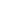 Монгол Улсын Засаг захиргаа, нутаг дэвсгэрийн нэгж, түүний удирдлагын тухай хуулийн 20 дугаар зүйлийн 20.1.7 дахь заалт, Нийслэлийн эрх зүйн байдлын тухай хуулийн 8 дугаар зүйл, Нийслэлийн Засаг даргын 2011 оны 1/2241 тоот албан бичгээр өргөн мэдүүлсэн саналыг үндэслэн Нийслэлийн Иргэдийн Төлөөлөгчдийн Хурлын Тэргүүлэгчдээс ТОГТООХ нь:Нэг. Нийслэлийн агаарын бохирдлыг бууруулах хязгаарлалтын бүс дэх иргэн, аж ахуйн нэгж, байгууллагын дагаж мөрдөх журмыг нэгдүгээр, Боловсруулсан түлш нөөцлөх, дүүрэг, хороо, иргэдэд хүргэх журмыг хоёрдугаар, Нийслэлийн агаарын бохирдлыг бууруулах хязгаарлалтын бүсэд хяналт тавьж ажиллах орон тооны бус байцаагчийн ажиллах журмыг гуравдугаар хавсралтаар тус, тус баталсугай.Хоёр. Батлагдсан журмыг нийслэлийн нутаг дэвсгэрийн хэмжээнд мөрдүүлж, хэрэгжилтэнд хяналт тавихыг Нийслэлийн Засаг дарга бөгөөд Улаанбаатар хотын захирагч /Г.Мөнхбаяр/-д, үйл ажиллагаандаа мөрдөж ажиллахыг Нийслэлийн агаарын бохирдлыг бууруулах салбар хороодын дарга нарт даалгасугай.2010 оны 06 сарын 24 өдөр  Төрийн ордон, Улаанбаатар хотАвтотээврийн болон өөрөө явагч хэрэгслийн ангилалCO2 хийн ялгарал (г/км)Жилд ногдуулах төлбөр /төгрөгөөр/A121-1801800Б181-2502100В251-3503500Г351-5005000Д501-7507500Е751-ээс дээш9500№Агаар бохирдуулах бодисын нэрХэмжих нэгж Төлбөр /төгрөг/Нэгдүгээр зэрэгНэгдүгээр зэрэгНэгдүгээр зэрэгНэгдүгээр зэрэг1Бенз(а)пирен1кг102Удаан задардаг органик бодисууд (диоксин, фуран, полихлорт бифенилүүд)1кг103Мөнгөн ус, түүний органик биш нэгдлүүд1кг10Хоёрдугаар зэрэгХоёрдугаар зэрэгХоёрдугаар зэрэгХоёрдугаар зэрэг1Азотын ислүүд1кг52Хүхэрт устөрөгч1кг5Гуравдугаар зэрэгГуравдугаар зэрэгГуравдугаар зэрэгГуравдугаар зэрэг1Хүхрийн давхар исэл буюу хүхэрлэг хий1кг22Нийт тоос1кг2Дөрөвдүгээр зэрэгДөрөвдүгээр зэрэгДөрөвдүгээр зэрэгДөрөвдүгээр зэрэг1Нүүрстөрөгчийн давхар исэл 1кг12Нүүрсустөрөгчид1кг12011 оны 3 дугаар сарын 22-ны өдөр Улаанбаатар хот 